Муниципальное бюджетное общеобразовательное учреждение Егорлыкская средняя общеобразовательная школа №7 им.О.Казанского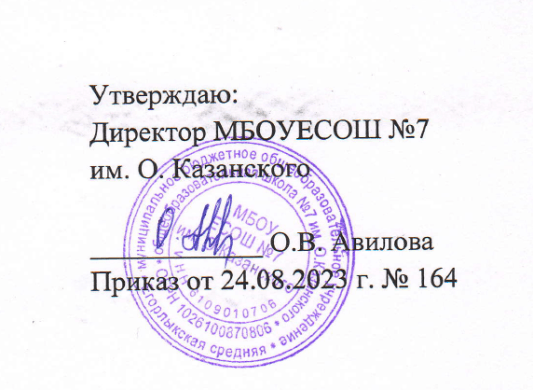 АДАПТИРОВАННАЯ ОСНОВНАЯ ОБРАЗОВАТЕЛЬНАЯ ПРОГРАММА НАЧАЛЬНОГО ОБЩЕГО ОБРАЗОВАНИЯ ДЛЯ ОБУЧАЮЩИХСЯ С ТНР вариант 5.1 МБОУ ЕСОШ№7 им.О.КазанскогоОглавлениеОбщие положенияЦелевой разделПояснительная запискаПланируемые результаты освоения обучающимися с ОВЗ (ТНР, вариант 5.1) адаптированной основной общеобразовательной программы начального общего образованияСистема оценки достижения обучающимися с ОВЗ (ТНР, вариант 5.1) планируемых результатов освоения адаптированной основной общеобразовательной программы начального общего образованияСодержательный раздел2.1 Программа формирования универсальных учебных действийПрограммы учебных предметов,	курсов коррекционно-развивающей областиПрограмма духовно-нравственного развития, воспитанияПрограмма	формирования	экологической	культуры,	здорового	и безопасного образа жизниПрограмма коррекционной работыПрограмма внеурочной деятельностиОрганизационный разделУчебный планКалендарный учебный график на 2023-2024 учебный годСистема условий реализации, федеральной адаптированной основной общеобразовательной программы начального общего образования обучающихся с ТНР, вариант 5.1Кадровые условияМатериально-технические условияФинансовые условияМеханизмы достижения целевых ориентиров в системе условийОБЩИЕ ПОЛОЖЕНИЯАдаптированная образовательная программа начального общего образования для обучающихся с тяжелыми нарушениями речи (далееФАОП НОО для обучающихся с ТНР) предназначена для сопровождения деятельности образовательной организации по созданию адаптированной программы начального общего образования для обучающихся с ТНР и отражает вариант конкретизации требований ФГОС НОО для обучающихся с ОВЗ, предъявляемых к данному уровню общего образования.Данная образовательная программа разработана на основе:Федерального закона «Об образовании в Российской Федерации» от 29.12.2012г. № 273-Ф3 (с изменениями и дополнениями);Федерального государственного образовательного стандарта начального общего образования для обучающихся с ограниченными возможностями здоровья (приказ Минобрнауки России от 19.12.2014 г.№1598);                 Федеральная адаптированная образовательная программа начального общего образования для           обучающихся с ограниченными возможностями здоровья приказ Министерство просвещения  России от 22.11.2022 г.№1023;Санитарно-эпидемиологических правил и нормативах СанПиН 2.4.2.3286-15«Санитарно-эпидемиологические требования к условиям и организации обучения и воспитания в организациях, осуществляющих образовательную деятельность по адаптированным основным общеобразовательным программам для обучающихся с ограниченными возможностями здоровья», утвержденных постановлением Главного государственного санитарного врача РФ от 10.07.2015г. №26;нормативно-методической документации Министерства образования и науки РФ и других нормативно-правовых актов в области образования;Устава муниципального автономного общеобразовательного учреждения МБОУ ЕСОШ№7 им.О.КазанскогоСтруктура федеральной адаптированной основной общеобразовательной программы начального общего образованияобучающихся с тяжелыми нарушениями речи (вариант 5.1)Структура АООП НОО обучающихся с ТНР (вариант 5.1) МБОУ ЕСОШ№7 им.О.Казанскоговключает целевой, содержательный и организационный разделы.Целевой раздел включает:пояснительную записку;планируемые результаты освоения обучающимися начального общего образования;систему оценки достижения планируемых результатов освоения программ начального общего образования.Содержательный раздел определяет содержание начального общего образования обучающихся и включает следующие программы, ориентированные на достижение личностных, метапредметных и предметных результатов:федеральные рабочие программы учебных предметов, учебных курсов (в том числе внеурочной деятельности), учебных модулей;программу коррекционной работы;программу формирования УУД.Организационный раздел определяет общие рамки организации образовательного процесса, а также механизмы реализации компонентов АОП НОО.Организационный раздел включает:федеральные	учебные	планы	начального	общего	образования обучающихся;федеральный календарный учебный график;федеральный календарный план воспитательной работы.Принципы формирования АОП НОО для обучающихся с тяжелыминарушениями речи.В основу формирования АОП НОО для обучающихся с ТНР (вариант 5.1)положены следующие принципы:принципы государственной политики Российской Федерации в области образования (гуманистический характер образования, единство образовательного пространства на территории Российской Федерации, светский характер образования, общедоступность образования, адаптация системы образования к уровням и особенностям развития и подготовки	обучающихся	и	воспитанников);принцип учета типологических и индивидуальных образовательных потребностей обучающихся;принцип коррекционной направленности образовательного процесса;принцип развивающей направленности образовательного процесса, ориентирующий его на развитие личности обучающегося и расширение его "зоны ближайшего развития" с учетом особых образовательных потребностей;онтогенетический принцип;принцип комплексного подхода, использования в полном объеме реабилитационного потенциала с целью обеспечения образовательных и социальных потребностей обучающихся;принцип преемственности, предполагающий при проектировании АООП НОО ориентировку на программу основного общего образования, что обеспечивает непрерывность образования обучающихся с ТНР;принцип целостности содержания образования. Содержание образования едино. В основе структуры содержания образования лежит не понятие предмета, а понятие "предметной области";принцип направленности на формирование деятельности, обеспечивает возможность овладения обучающимися с ТНР всеми видами доступной им деятельности, способами и приемами познавательной и учебной деятельности, коммуникативной деятельности и нормативным поведением;принцип переноса знаний, умений, навыков и отношений, сформированных в условиях учебной ситуации, в деятельность в жизненной ситуации, что обеспечит готовность обучающегося к самостоятельной ориентировке и активной деятельности в реальном мире, в действительной жизни; трансформирование уровня полученных знаний в область жизнедеятельности;принцип сотрудничества с семьей.В основу разработки АОП НОО для обучающихся с ТНР (вариант 5.1) МБОУ ЕСОШ№7 им.О.Казанского заложены дифференцированный, деятельностный и системный подходы.Дифференцированный подход к построению АОП НОО для обучающихся с ТНР (вариант 5.1) предполагает учет особых образовательных потребностей этих обучающихся, которые определяются уровнем речевого развития,этиопатогенезом, характером нарушений формирования речевой функциональной системы и проявляются в неоднородности по возможностям освоения содержания образования. АОП НОО создается в соответствии с дифференцированно сформулированными в ФГОС НОО для обучающихся с ОВЗ требованиями к:структуре образовательной программы;условиям реализации образовательной программы;результатам образования.Применение дифференцированного подхода обеспечивает разнообразие содержания, предоставляя обучающимся с ТНР (вариант 5.1) возможность реализовать индивидуальный потенциал развития; открывает широкие возможности для педагогического творчества, создания вариативных образовательных материалов, обеспечивающих пошаговую логопедическую коррекцию, развитие способности обучающихся самостоятельно решать учебно-познавательные и учебно-практические задачи в соответствии с их возможностями.Деятельностный подход основывается на теоретических положениях отечественной психологической науки, раскрывающих основные закономерности процесса обучения и воспитания обучающихся, структуру образовательной деятельности с учетом общих закономерностей развития обучающихся с нормальным и нарушенным развитием.Деятельностный подход в образовании строится на признании того, что развитие личности обучающихся с ТНР (вариант 5.1) младшего школьного возраста определяется характером организации доступной им деятельности.Основным средством реализации деятельностного подхода в образовании является обучение как процесс организации познавательной и предметно- практической деятельности обучающихся, обеспечивающей овладение ими содержанием образования.В контексте разработки АОП начального общего образования для обучающихся с ТНР (вариант 5.1) реализация деятельностного подхода обеспечивает:придание результатам образования социально и личностно значимого характера;прочное усвоение обучающимися знаний и опыта разнообразной деятельности и поведения, возможность их самостоятельного продвижения в изучаемых предметных областях;существенное повышение мотивации и интереса к учению;приобретению нового опыта деятельности и поведения;создание условий для общекультурного и личностного развития обучающихся с ТНР на основе формирования УУД, которые обеспечивают не только успешное усвоение ими системы научных знаний, умений и навыков, позволяющих продолжить образование на следующем уровне, но и социальной компетенции, составляющей основу социальной успешности.Ключевым условием реализации деятельностного подхода выступает организация детского самостоятельного и инициативного действия в образовательном процессе, снижение доли репродуктивных методов и способов обучения, ориентация на личностно-ориентированные, проблемно- поискового характера.Системный подход основывается на теоретических положениях о языке, представляющем собой функциональную систему семиотического или знакового характера, которая используется как средство общения. Системность предполагает не механическую связь, а единство компонентов языка, наличие определенных отношений между языковыми единицами одного уровня и разных уровней.Системный подход в образовании строится на признании того, что язык существует и реализуется через речь, в сложном строении которой выделяются различные компоненты (фонетический, лексический, грамматический, семантический), тесно взаимосвязанные на всех этапах развития речи ребенка.Основным средством реализации системного подхода в образовании обучающихся ТНР (вариант 5.1) является включение речи на всех этапах учебной деятельности обучающихся.В контексте разработки АОП начального общего образования для обучающихся с ТНР (вариант 5.1) реализация системного подхода обеспечивает:тесную взаимосвязь в формировании перцептивных, речевых и интеллектуальных предпосылок овладения учебными знаниями, действиями, умениями и навыками;воздействие на все компоненты речи при устранении ее системного недоразвития в процессе освоения содержания предметных областей, предусмотренных ФГОС НОО и коррекционно-развивающей области;реализацию интегративной коммуникативно-речевой цели - формирование речевого взаимодействия в единстве всех его функций (познавательной, регулятивной, контрольно-оценочной) в соответствии с различными ситуациями.ЦЕЛЕВОЙ РАЗДЕЛПОЯСНИТЕЛЬНАЯ ЗАПИСКАЦель реализации АОП НОО для обучающихся с ТНР (вариант 5.1) - формирование у обучающихся с ТНР (вариант 5.1) общей культуры, обеспечивающей разностороннее развитие их личности (нравственно- эстетическое, социально-личностное, интеллектуальное, физическое), овладение учебной деятельностью в соответствии с принятыми в семье и обществе духовно-нравственными и социокультурными ценностями.Достижение поставленной цели при разработке и реализации АООП НОО обучающихся с ТНР (вариант 5.1) предусматривает решение следующихосновных задач:формирование общей культуры, духовно-нравственное, гражданское, социальное, личностное и интеллектуальное развитие, развитие творческих способностей, сохранение и укрепление здоровья обучающихся с ТНР (вариант 5.1);достижение планируемых результатов освоения АООП НОО, целевых установок, приобретение знаний, умений, навыков, компетенций и компетентностей, определяемых личностными, семейными, общественными, государственными потребностями и возможностями обучающегося с ТНР (вариант 5.1), индивидуальными особенностями развития и состояния здоровья;становление и развитие личности обучающегося с ТНР (вариант 5.1) в её индивидуальности, самобытности, уникальности и неповторимости с обеспечением преодоления возможных трудностей познавательного, коммуникативного, двигательного, личностного развития;создание благоприятных условий для удовлетворения особых образовательных потребностей обучающихся с ТНР (вариант 5.1);обеспечение преемственности начального общего и основного общегообразования;выявление и развитие возможностей и способностей, обучающихся с ТНР (вариант 5.1) через организацию их общественно - полезной деятельности, проведения спортивно–оздоровительной работы, организацию художественного творчества и др. с использованием системы секций, кружков (включая организационные формы на основе сетевого взаимодействия), проведении спортивных, творческих и др. соревнований;использование в образовательной деятельности современных образовательных технологий деятельностного типа;предоставление обучающимся   возможности   для   эффективнойсамостоятельной работы;участие педагогических работников, обучающихся, их родителей (законныхпредставителей)	и	общественности	в	проектировании	и	развитии внутришкольной социальной среды;включение обучающихся в процессы познания и преобразования внешкольной социальной среды города.Общая характеристика АООП НОО обучающихся с ОВЗ (ТНР, вариант 5.1)) (с тяжелыми нарушениями речи).Вариант 5.1 предполагает, что обучающийся с ТНР получает образование, полностью соответствующее по итоговым достижениям к моменту завершения обучения образованию сверстников с нормальным речевым развитием, находясь в их среде и в те же сроки обучения. Срок освоения ФАОП НОО составляет 4 года.Вариант 5.1 предназначается для обучающихся с фонетико- фонематическим или фонетическим недоразвитием (дислалия; легкая степень выраженности дизартрии, заикания; ринолалия), обучающихся с общим недоразвитием речи 3 и 4 уровней речевого развития различного генеза (например, при минимальных дизартрических расстройствах, ринолалии), у которых имеются нарушения всех компонентов языка; для обучающихся с нарушениями чтения и письма.Адаптация ФАООП НОО предполагает введение ориентированных на удовлетворение особых образовательных потребностей обучающихся с ТНР коррекционных	мероприятий		и	требований	к	результатам	освоения обучающимися		программы	коррекционной		работы.		Обязательными условиями реализации   АОП НОО для обучающихся с ТНР являются логопедическое сопровождение обучающихся, согласованная работа учителя- логопеда	с	педагогическим		работником	начальных	классов,	другими педагогическими работниками с учетом особых образовательных потребностей обучающихся.Психолого-педагогическая характеристика обучающихся с ТНР(вариант 5.1).У обучающихся с фонетико-фонематическим и фонетическим недоразвитием наблюдается нарушение процесса формирования произносительной системы родного языка вследствие дефектов восприятия и произношения фонем. Отмечается незаконченность процессов формирования артикулирования и восприятия звуков, отличающихся тонкими акустико- артикуляторными признаками. Несформированность произношения звуков крайне вариативна и может быть выражена в различных вариантах: отсутствие, замены (как правило, звуками простыми по артикуляции), смешение, искаженное произнесение (не соответствующее нормам звуковой системы родного языка).Определяющим признаком фонематического недоразвития является пониженная способность к дифференциации звуков, обеспечивающая восприятие фонемного состава родного языка, что негативно влияет на овладение звуковым анализом.Фонетическое недоразвитие характеризуется нарушением формирования фонетической стороны речи либо в комплексе (что проявляется одновременно в искажении звуков, звукослоговой структуры слова, в просодических нарушениях), либо нарушением формирования отдельных компонентов фонетического строя речи (например, только звукопроизношения или звукопроизношения и звукослоговой структуры слова). Такие обучающиеся хуже, чем их сверстники, запоминают речевой материал, с большим количеством ошибок выполняют задания, связанные с активной речевой деятельностью.Обучающиеся с IV уровнем общего недоразвития речи характеризуются остаточными явлениями недоразвития лексико-грамматических и фонетико- фонематических компонентов языковой системы. У таких обучающихся не отмечается выраженных нарушений звукопроизношения. Нарушения звукослоговой структуры слова проявляются в различных вариантах искажения его звуконаполняемости как на уровне отдельного слога, так и слова. Наряду с этим отмечается недостаточная внятность, выразительность речи, нечеткая дикция, создающие впечатление общей смазанности речи, смешение звуков, свидетельствующее о низком уровне сформированностидифференцированного восприятия фонем и являющееся важным показателем не закончившегося процесса фонемообразования.У обучающихся обнаруживаются отдельные нарушения смысловой стороны речи. Лексические ошибки проявляются в замене слов, близких по ситуации, по значению, в смешении признаков. Выявляются трудности передачи обучающимися системных связей и отношений, существующих внутри лексических групп. Обучающиеся затрудняются в установлении синонимических и антонимических отношений, особенно на материале слов с абстрактным значением.Недостаточность лексического строя речи проявляется в специфических словообразовательных ошибках. Недоразвитие словообразовательных процессов, проявляющееся преимущественно в нарушении использования непродуктивных словообразовательных аффиксов, препятствует своевременному формированию навыков группировки однокоренных слов, подбора родственных слов и анализа их состава, что впоследствии сказывается на качестве овладения программой по русскому языку.Недостаточный уровень сформированности лексических средств языка особенно ярко проявляется в понимании и употреблении фраз, пословиц с переносным значением.В грамматическом оформлении речи часто встречаются ошибки в употреблении грамматических форм слова. Особую сложность для обучающихся представляют конструкции с придаточными предложениями, что выражается в пропуске, замене союзов, инверсии.Лексико-грамматические средства языка у обучающихся сформированы неодинаково. С одной стороны, может отмечаться незначительное количество ошибок, которые носят непостоянный характер и сочетаются с возможностью осуществления верного выбора при сравнении правильного и неправильного ответов, с другой - устойчивый характер ошибок, особенно в самостоятельной речи.Отличительной особенностью является своеобразие связной речи, характеризующееся нарушениями логической последовательности, застреванием на второстепенных деталях, пропусками главных событий, повторами отдельных эпизодов при составлении рассказа на заданную тему, по картинке, по серии сюжетных картин.Наряду с расстройствами устной речи у обучающихся отмечаются разнообразные нарушения чтения и письма, проявляющиеся в стойких, повторяющихся, специфических ошибках при чтении и на письме, механизм возникновения которых обусловлен недостаточной сформированностьюбазовых высших психических функций, обеспечивающих процессы чтения и письма в норме.У обучающихся с легкой степенью выраженности заикания отмечаются специфические трудности при продуцировании речевых высказываний в ходе общения, проявляющиеся в непреднамеренных остановках, повторах отдельных звуков, слогов, слов, часто сопровождающихся судорогами мышц речевого аппарата. Заикание носит ярко выраженный ситуативный характер, но в целом незначительно препятствует процессу коммуникации.Особые образовательные потребности у обучающихся с ТНР(вариант 5.1).Особые образовательные потребности различаются у обучающихся с ОВЗ (ТНР) разных категорий, поскольку задаются спецификой нарушения речевого развития, определяют особую логику построения учебного процесса и находят своё отражение в структуре и содержании образования. Наряду с этим современные научные представления об особенностях психофизического и речевого развития разных групп, обучающихся позволяют выделить образовательные потребности, как общие для всех обучающихся с ОВЗ (ТНР), так и специфические.К общим потребностям относятся:-получение специальной помощи средствами образования сразу же после выявления первичного нарушения развития;-получение начального общего образования, адекватного образовательным потребностям обучающегося с ОВЗ (ТНР);-обязательность непрерывности коррекционно-развивающего процесса, реализуемого, как через содержание предметных областей, так и в процессе индивидуальной работы;-психологическое сопровождение, оптимизирующее взаимодействие ребенка с педагогами и соучениками;-психологическое сопровождение, направленное на установление взаимодействия семьи и МАОУ «СОШ №9» г. КраснотурьинскаК особым образовательным потребностям, характерным для обучающихся с ТНР относятся:-выявление в максимально раннем периоде обучения детей группы риска и назначение логопедической помощи на этапе обнаружения первых признаков отклонения речевого развития;-организация логопедической коррекции в соответствии с выявленным нарушением перед началом обучения в школе;-преемственность содержания и методов дошкольного и школьного образования и воспитания, ориентированных на нормализацию или полное преодоление отклонений речевого и личностного развития;-получение начального общего образования в условиях образовательных организаций общего или специального типа, адекватного образовательным потребностям обучающегося и степени выраженности его речевого недоразвития;-обязательность непрерывности коррекционно-развивающего процесса, реализуемого как через содержание предметных и коррекционно- развивающей областей и специальных курсов, так и в процессе индивидуальной или подгрупповой логопедической работы;-создание условий, нормализующих и (или) компенсирующих состояние высших психических функций, анализаторной, аналитико-синтетической и регуляторной деятельности на основе обеспечения комплексного подхода при изучении обучающихся с речевыми нарушениями и коррекции этих нарушений;-координация педагогических, психологических и медицинских средств воздействия в процессе комплексного психолого-педагогического сопровождения;-получение комплекса медицинских услуг, способствующих устранению или минимизации первичного дефекта, нормализации моторной сферы, состояния высшей нервной деятельности, соматического здоровья;-гибкое варьирование организации процесса обучения путем расширения либо сокращения содержания отдельных предметных областей, изменения количества учебных часов и использования соответствующих методик и технологий;-индивидуальный темп обучения и продвижения в образовательном пространстве для разных категорий обучающихся с ТНР;-постоянный (пошаговый) мониторинг результативности образования и сформированности социальной компетенции обучающихся, уровня и динамики развития речевых процессов, исходя из механизма речевого дефекта;-применение специальных методов, приемов и средств обучения, в том числе специализированных компьютерных технологий, дидактических пособий, визуальных средств, обеспечивающих реализацию "обходных путей" коррекционного воздействия на речевые процессы, повышающих контроль за устной и письменной речью;-возможность обучаться на дому или дистанционно при наличии медицинских показаний;-профилактика и коррекция социокультурной и школьной дезадаптации путем максимального расширения образовательного пространства, увеличения социальных контактов; обучения умению выбирать и применять адекватные коммуникативные стратегии и тактики;-психолого-педагогическое сопровождение семьи с целью ее активного включения в коррекционно-развивающую работу с обучающимся; организация партнерских отношений с родителями (законными представителями) и МБОУ ЕСОШ№7 им.О.КазанскогоТолько удовлетворяя особые образовательные потребности обучающегося с ТНР, можно открыть ему путь к получению качественного образования.Педагогическим коллективом МБОУ ЕСОШ№7 им.О.Казанскогосоздана комфортная коррекционно-развивающая среда и жизненное пространство для разнообразной и разносторонней деятельности обучающихся, что способствует обеспечению комплекса условий психолого- педагогического сопровождения индивидуального развития обучающихся с ТНР в соответствии с его индивидуальными потребностями и возможностямиПЛАНИРУЕМЫЕ РЕЗУЛЬТАТЫ   ОСВОЕНИЯ            ОБУЧАЮЩИМИСЯ С ОВЗ (ТНР, вариант 5.1)  (ТЯЖЕЛЫМИ НАРУШЕНИЯМИ РЕЧИ) АДАПТИРОВАННОЙ ОСНОВНОЙОБРАЗОВАТЕЛЬНОЙ ПРОГРАММЫ НАЧАЛЬНОГО ОБЩЕГО ОБРАЗОВАНИЯ.Планируемые результаты освоения АООП НОО ОВЗ (далее — планируемые результаты) являются одним из важнейших механизмов реализации требований Стандарта к результатам обучающихся, освоивших основную образовательную программу начального общего образования. Личностные, метапредметные и предметные результаты освоения обучающимися с ОВЗ (ТНР) ФАООП НОО соответствуют ФГОС НОО. Планируемые результаты представляют собой систему обобщённых личностно-ориентированных целей образования, допускающих дальнейшее уточнение и конкретизацию, что обеспечивает определение и выявление всех составляющих планируемых результатов, подлежащих формированию и оценке. Планируемые результаты освоения обучающимися с ОВЗ (ТНР) ФАООП НОО дополнены результатами освоения программы коррекционной работы.Планируемые результаты:обеспечивают связь между требованиями Стандарта, образовательной деятельностью и системой оценки результатов освоения, адаптированной основной образовательной программы начального общего образования для обучающихся с ОВЗ;являются содержательной и критериальной основой для разработки программ учебных предметов, курсов, а также для системы оценки качества освоения обучающимися с ОВЗ (ТНР) адаптированной основной образовательной программы начального общего образования.Структура и содержание планируемых результатов освоения ФАООП НОО адекватно отражают требования ФГОС НОО обучающихся с ОВЗ (ТНР), передают специфику образовательной деятельности (в частности, специфику целей изучения отдельных учебных предметов и курсов коррекционно- развивающей области), соответствуют возрастным возможностям и особым образовательным потребностям обучающихся с ТНР.Результаты освоения обучающимися с ТНР  АООП НОО оцениваются как итоговые на момент завершения начального общего образования. Освоение  АООП НОО обеспечивает достижение обучающимися с ТНР трех видов результатов: личностных, предметных и метапредметных.Личностные результаты освоения  АООП НОО обучающимися с ТНР включают индивидуально-личностные качества и социальные (жизненные) компетенции, социально значимые ценностные установки, необходимые для достижения основной цели современного образования ― введения обучающихся с ТНР в культуру, овладение ими социокультурным опытом.Предметные результаты освоения  АООП НОО с учетом специфики содержания предметных областей включают освоенные обучающимися знания и умения, специфичные для каждой предметной области, готовность их применения.Метапредметные результаты освоения  АООП НОО включают освоенные обучающимися универсальные учебные действия (познавательные, регулятивные и коммуникативные), обеспечивающие овладение ключевыми компетенциями (составляющими основу умения учиться) и межпредметными знаниями, а также способность решать учебные и жизненные задачи и готовность к овладению в дальнейшем  АООП основного общего образования.В результате изучения всех без исключения предметов на уровне начального общего образования у выпускников будут сформированы личностные, регулятивные, познавательные и коммуникативные универсальные учебные действия как основа умения учиться.Личностные результаты освоения  АООП НОО для обучающихся с ОВЗ (ТНР):осознание себя как гражданина России, формирование чувства гордости за свою Родину, российский народ и историю России, осознание своей этнической и национальной принадлежности;формирование целостного, социально ориентированного взгляда на мир в его органичном единстве природной и социальной частей;формирование уважительного отношения к иному мнению, истории и культуре других народов;овладение начальными навыками адаптации в динамично изменяющемся и развивающемся мире;принятие и освоение социальной роли обучающегося, формирование и развитие социально значимых мотивов учебной деятельности;способность к осмыслению социального окружения, своего места в нем, принятие соответствующих возрасту ценностей и социальных ролей;формирование эстетических потребностей, ценностей и чувств;развитие этических чувств, доброжелательности и эмоционально- нравственной отзывчивости, понимания и сопереживания чувствам других людей;развитие навыков сотрудничества со взрослыми и сверстниками в разных социальных ситуациях;формирование установки на безопасный, здоровый образ жизни, наличие мотивации к творческому труду, работе на результат, бережному отношению к материальным и духовным ценностям;развитие адекватных представлений о собственных возможностях, о насущно необходимом жизнеобеспечении;овладение социально-бытовыми умениями, используемыми в повседневной жизни;владение навыками коммуникации и принятыми ритуалами социального взаимодействия, в том числе с использованием информационных технологий;способность к осмыслению и дифференциации картины мира, ее временно-пространственной организации.Метапредметные результаты освоения  АООП НОО:овладение способностью принимать и сохранять цели и задачи решения типовых учебных и практических задач, коллективного поиска средств их осуществления;формирование умения планировать, контролировать и оценивать учебныедействия в соответствии с поставленной задачей и условиями ее реализации; определять наиболее эффективные способы достижения результата;формирование умения понимать причины успеха/неуспеха учебной деятельности и способности конструктивно действовать даже в ситуациях неуспеха;использование речевых средств и средств информационных и коммуникационных технологий (далее -ИКТ) для решения коммуникативных и познавательных задач;овладение навыками смыслового чтения доступных по содержанию и объему художественных текстов и научно-популярных статей в соответствии с целями и задачами; осознанно строить речевое высказывание в соответствии с задачами коммуникации и составлять тексты в устной и письменной формах;овладение логическими действиями сравнения, анализа, синтеза, обобщения, классификации по родовидовым признакам, установления аналогий и причинно-следственных связей, построения рассуждений, отнесения к известным понятиям на уровне, соответствующем индивидуальным возможностям;готовность слушать собеседника и вести диалог; готовность признавать возможность существования различных точек зрения и права каждого иметь свою; излагать свое мнение и аргументировать свою точку зрения и оценку событий;определение общей цели и путей ее достижения; умение договариваться о распределении функций и ролей в совместной деятельности; осуществлять взаимный контроль в совместной деятельности, адекватно оценивать собственное поведение и поведение окружающих;готовность конструктивно разрешать конфликты посредством учета интересов сторон и сотрудничества;овладение некоторыми базовыми предметными и межпредметными понятиями, отражающими доступные существенные связи и отношения между объектами и процессами;овладение начальными сведениями о сущности и особенностях объектов, процессов и явлений действительности (природных, социальных, культурных, технических и др.) в соответствии с содержанием конкретного учебного предмета.Планируемые предметные результаты освоения обучающимися с ОВЗ(ТНР, вариант 5.1) АООП НОО.Русский языкЛичностными результатами изучения русского языка в начальной школе являются:осознание языка как основного средства человеческого общения; восприятие русского языка как явления национальной культуры; понимание того, что правильная устная и письменная речь является показателем индивидуальной культуры человека; способностью к самооценке на основе наблюдения за собственной речью.Метапредметными результатами изучения русского языка в начальной школе являются:умение использовать язык с целью поиска необходимой информации в различных источниках для решения учебных задач; способность ориентироваться в целях, задачах, средствах и условиях общения; умение выбирать адекватные языковые средства для успешного решения коммуникативных задач (диалог, устные монологические высказывания, письменные тексты) с учетом особенностей разных видов речи, ситуаций общения; понимание ориентироваться на позицию партнера, учитывать различные мнения и координировать различные позиции в сотрудничестве с целью успешного участия в диалоге; стремление к более точному выражению собственного мнения и позиции; умение задавать вопросы.Предметными результатами изучения русского языка в начальной школе являются:овладение начальными представлениями о нормах русского литературного языка (орфоэпических, лексических, грамматических) и правилах речевого этикета; умение применять орфографические правила и правила постановки знаков препинания (в объеме изученного) при записи собственных и предложенных текстов; умение проверять написанное; умение (в объеме изученного) находить, сравнивать, классифицировать, характеризовать такие языковые единицы, как звук, буква, слова, части речи, член предложения, простое предложение; способность контролировать свои действия, проверять написанное.«Родной (русский) язык»Личностными результатами изучения предмета является:получение представлений о своей этнической принадлежности; развитие чувства любви к Родине, чувства гордости за свою Родину, народ, великое достояние русского народа – русский язык; заинтересованность в выполнении языковых и речевых заданий и в проектной деятельности; развитие этических чувств (доброжелательности, сочувствия, сопереживания, отзывчивости, совести и др.); понимания чувств одноклассников, учителей.Метапредметными результатами изучения предмета в начальной школе являются:Умение планировать (совместно с учителем) свои действия в соответствии с поставленной задачей и условиями её реализации; проговаривать (сначала вслух, потом на уровне внутренней деятельности; выполнять учебные действия в устной, письменной речи, во внутреннем плане; работать с информацией, представленной в разных формах (текст, рисунок, таблица, схема), под руководством учителя и самостоятельно; пользоваться словарями и справочным материалом; составлять небольшие собственные тексты по предложенной теме, рисунку; устанавливать причинно-следственные связи в изучаемом круге явлений, строить рассуждения в форме простых суждений об объекте; слушать собеседника и понимать речь других; выбирать адекватные речевые средства в диалоге с учителем и одноклассниками; работать в группе, учитывать мнение партнёра, высказывать своё мнение, договариваться и приходить к общему решению в совместной деятельности; проявлять доброжелательное отношение к партнёру.Предметными результатами изучения предмета в начальной школе являются:овладение основными нормами русского литературного языка (орфоэпическими, лексическими, грамматическими, стилистическими), приобретение опыта использования языковых норм в речевой практике; соблюдение основных орфоэпических и акцентологических норм современного русского литературного языка; соблюдение основных лексических норм современного русского литературного языка; соблюдение основных грамматических норм соблюдение основных орфографических и пунктуационных норм современного русского литературного языка (в рамках изученного в основном курсе); совершенствование умений пользоваться словарями; совершенствование различных видов устной и письменной речевой деятельности (говорения и слушания, чтения и письма), соблюдение норм речевого этикета; соблюдение основных норм русского речевого этикета.Литературное чтениеЛичностными	результатами	изучения	литературного	чтения	в начальной школе являются:осознание значимости чтения для своего дальнейшего развития и успешного обучения; формирование потребности в систематическом чтении как средстве познания мира и самого себя; знакомство с культурно –историческим наследием России, общечеловеческими ценностями; восприятие литературного произведения как особого вида искусства; полноценноевосприятие художественной литературы; эмоциональная отзывчивость на прочитанное; высказывание своей точки зрения и уважение мнения собеседника.Метапредметными результатами изучения литературного чтения в начальной школе являются:освоение приёмов поиска нужной информации; овладение алгоритмами основных учебных действий по анализу и интерпретации художественных произведений (деление текста на части, составление плана, нахождение средств	художественной	выразительности	и	др.),умение	высказывать	и пояснять свою точку зрения; освоение правил и способов взаимодействия с окружающим миром; формирование представлений о правилах и нормах поведения, принятых в обществе; овладение основами коммуникативной деятельности, на практическом уровне осознание значимости работы в группе и освоение правил групповой работы.Предметными	результатами	изучения	литературного	чтения	в начальной школе являются:формирование			необходимого			уровня	читательской		компетентности; овладение		техникой		чтения,		приёмами		понимания	прочитанного	и прослушанного		произведения;	элементарными приёмами		интерпретации, анализа и преобразования художественных, научно –популярных и учебных текстов;	умение	самостоятельно		выбирать		интересующую	ученика литературу; умение пользоваться словарями и справочниками; осознание себя как грамотного читателя, способного к творческой деятельности; умение составлять несложные монологические высказывания о произведении (героях, событиях), устно передавать содержание текста по плану, составлять небольшие тексты повествовательного характера с элементами рассуждения и описания;			умение		декламировать		(читать		наизусть)			стихотворные произведения,	выступать	перед		знакомой		аудиторией		(сверстниками, родителями, педагогами) с небольшими сообщениями.Литературное чтение на родном (русском) языке.Личностными результатами изучения предмета в начальной школе являются:получение представления о своей этнической принадлежности; развитие чувства любви к Родине, чувства гордости за свою Родину, народ, великое достояние русского народа – русский язык; положительного отношения к языковой деятельности; заинтересованность в выполнении языковых и речевых заданий и в проектной деятельности; развитие чувства прекрасного и эстетических чувств через выразительные возможности языка; этических чувств (доброжелательности, сочувствия, сопереживания, отзывчивости,совести и др.); понимание чувств одноклассников, учителей; представления о бережном отношении к материальным ценностям; развития интереса к проектно-творческой деятельности.Метапредметными результатами изучения предмета в начальной школе являются:умение планировать (совместно с учителем) свои действия в соответствии с поставленной задачей и условиями её реализации; выполнять действия по намеченному плану, а также по инструкциям, содержащимся в источниках информации; выполнять учебные действия в устной, письменной речи, во внутреннем плане. работать с информацией, представленной в разных формах (текст, рисунок, таблица, схема), под руководством учителя и самостоятельно; пользоваться словарями и справочным материалом; составлять небольшие собственные тексты по предложенной теме, рисунку; устанавливать причинно-следственные связи в изучаемом круге явлений, строить рассуждения в форме простых суждений об объекте; слушать собеседника и понимать речь других; выбирать адекватные речевые средства в диалоге с учителем и одноклассниками; работать в группе, учитывать мнение партнёра, высказывать своё мнение, договариваться и приходить к общему решению в совместной деятельности; проявлять доброжелательное отношение к партнёру.Предметными результатами изучения предмета в начальной школе являются:осознание важности соблюдения норм современного русского литературного языка для культурного человека; обогащение активного и пассивного словарного запаса, расширение объёма используемых в речи языковых средств для свободного выражения мыслей и чувств на родном языке адекватно ситуации и стилю общения; выявление и исправление речевых ошибок в устной речи; совершенствование умений пользоваться словарями: владение различными видами чтения (изучающим и поисковым) научно- познавательных и художественных текстов об истории языка и культуре русского народа; соблюдение основных норм русского речевогоэтикета.Математика	Личностными результатами изучения математики в начальной школе являются:готовность ученика целенаправленно использовать знания в учении и в повседневной жизни для исследования математической сущности предмета (явления, события, факта); способность характеризовать собственные знания по предмету, формулировать вопросы, устанавливать, какие из предложенныхматематических задач могут быть им успешно решены; познавательный интерес к математической науке.Метапредметными результатами изучения математики в начальной школе являются:способность анализировать учебную ситуацию с точки зрения математических характеристик, устанавливать количественные и пространственные отношения объектов окружающего мира; строить алгоритм поиска необходимой информации, определять логику решения практической и учебной задач; умение моделировать –решать учебные задачи с помощью знаков (символов), планировать, контролировать и корректировать ход решения учебной задачи.Предметными результатами изучения математики в начальной школе являются:освоенные	знания	о	числах	и	величинах,	арифметических	действиях, текстовых задач, геометрических фигурах; умение выбирать и использовать в ходе решения изученные алгоритмы, свойства арифметических действий, способы нахождения величин, приёмы решения задач; умение использовать знаково – символические средства, в том числе модели и схемы, таблицы, диаграммы для решения математических задач.Окружающий мирЛичностными результатами изучения курса «Окружающий мир» в начальной школе являются:осознание себя жителем планеты Земля, чувство ответственности за сохранение ее природы; осознание себя членом общества и государства (самоопределение своей гражданской идентичности); чувство любви к своей стране, выражающееся в интересе к ее природе, сопричастности к ее истории и культуре, в желании участвовать в делах и событиях современной российской жизни; осознание своей этнической и культурной принадлежности в контексте единого и целостного Отечества при всем разнообразии культур, национальностей, религий России; уважительное отношение к иному мнению, истории и культуре других народов России; уважение к истории и культуре всех народов Земли на основе понимания и принятых базовых общечеловеческих ценностей; расширение сферы социально-нравственных представлений, включающих в себя освоение социальной роли ученика, понимание образования как личностной ценности; способность к адекватной самооценки с опорой назначение основных моральных норм, требующих для своего выполнения развития этических чувств, самостоятельности и личной ответственности за свои поступки в мире природы и социуме; установка на безопасный здоровый образ жизни, умение оказывать доврачебную помощьсебе и окружающим, умение ориентироваться в мире профессий и мотивация к творческому труду.Метапредметными результатами изучения курса «Окружающий мир» в начальной школе являются: способность регулировать собственную деятельность, в том числе учебную деятельность, направленную на познание (в сотрудничестве и самостоятельно) закономерностей мира природы, социальной действительности и внутренней жизни человека; умение осуществлять информационный поиск для выполнения учебных задач; соблюдать нормы информационной избирательности, этики и этикета; освоение правил и норм социокультурного взаимодействия со взрослыми и сверстниками в сообществах разного типа (класс, школа, семья, учреждения культуры и т.д.); способность работать с моделями изучаемых объектов и явлений окружающего мира.Предметными результатами изучения курса «Окружающий мир» в начальной школе являются:усвоение первоначальных сведений о сущности и особенностях объектов, процессов и явлений, характерных для природной и социальной действительности (в пределах изученного); сформированность целостного, социально-ориентированного взгляда на окружающий мир, его органичном единстве и разнообразии природы, народов, культур и религий; владение базовым понятийным аппаратом, необходимым для получения дальнейшего образования; умение наблюдать, фиксировать, исследовать явления окружающего мира; выделять характерные особенности природных и социальных объектов; овладение основами экологической грамотности, элементарными правилами нравственного поведения в мире природы и людей, нормами здоровьесберегающего поведения в природной и социальной среде; понимание роли и значения родного края в природе и историко-культурном наследии России, в ее современной жизни; понимание особой роли России в мировой истории и культуре, знание примеров национальных свершений, открытий, побед.ТехнологияЛичностными результатами изучения курса «Технология» в начальной школе являются:воспитание и развитие социально значимых личностных качеств, индивидуально-личностных позиций, ценностных установок, раскрывающих отношение к труду, систему норм и правил межличностного общения, обеспечивающую успешность совместной деятельности.Метапредметными результатами изучения курса «Технология» в начальной школе является освоение учащимися универсальных способовдеятельности, применяемых как в рамках образовательной деятельности, так и в реальных жизненных ситуациях.Предметными результатами изучения курса «Технология» в начальной школе являются:доступные по возрасту начальные сведения о технике, технологиях и технической стороне труда, об основах культуры труда, элементарные умения предметно-преобразовательной деятельности,  знания  о различных профессиях и умение ориентироваться в мире профессий, элементарный опыт творческой и проектной деятельности.Изобразительное искусствоЛичностными	результатами	изучения	курса	«Изобразительное искусство» в начальной школе являются:эмоционально-ценностное отношение к окружающему миру (семье, родине, природе, людям); толерантное принятие разнообразия культурных явлений; способность	к	художественному	познанию	мира,	умение	применять полученные знания в собственной творческой деятельности; использование различных художественных материалов для работы в разных техниках (живопись, графика, скульптура, художественное конструирование).Метапредметными результатами изучения курса «Изобразительное искусство» в начальной школе являются: умение видеть и воспринимать проявление художественной культуры в окружающей жизни; желание общаться с искусством, участвовать в обсуждении содержания и выразительных средств произведений искусства; умение организовывать самостоятельную творческую деятельность; способности оценивать результаты художественно-творческой деятельности, собственной и одноклассников.Предметными результатами изучения курса «Изобразительное искусство» в начальной школе являются:понимание значения искусства в жизни человека и общества; умение различать основные виды и жанры пластических искусств, характеризовать их специфику; сформированность представлений о ведущих музеях России; умение	различать и	передавать	художественно-творческой	деятельности характер, эмоциональное состояние и свое отношение к природе, человеку, обществу; осознание общечеловеческих ценностей, выраженных в главных темах искусства.МузыкаЛичностными результатами изучения курса «Музыка» в начальной школе являются:наличие эмоционально-ценностного отношения к искусству; реализация творческого потенциала в процессе коллективного (индивидуального) музицирования; позитивная самооценка своих музыкально-творческих возможностей.Метапредметными результатами изучения курса «Музыка» в начальной школе являются:развитое художественное восприятие, умение оценивать произведения разных видов	искусств;	ориентация	в	культурном	многообразии	окружающей деятельности,	участие	в	музыкальной	жизни	класса,	школы,	города; продуктивное сотрудничество (общение, взаимодействие) со сверстниками при решении различных музыкально-творческих задач; наблюдение за разнообразными явлениями жизни и искусства в учебной и внеурочной деятельности.Предметными результатами изучения курса «Музыка» в начальной школе являются:устойчивый интерес к музыке и различным видам музыкально-творческой деятельности; общее понятие о значении музыки в жизни человека, знание основных закономерностей музыкального искусства, общее представление о музыкальной картине мира.Физическая культураЛичностными результатами изучения курса «Физическая культура» в начальной школе являются:активно включаться в общение и взаимодействие со сверстниками на принципах уважения и доброжелательности; проявлять положительные качества личности и управлять своими эмоциями в различных ситуациях и условиях; проявлять дисциплинированность, трудолюбие и упорство в достижении поставленных целей.Метапредметными результатами изучения курса «Физическая культура» в начальной школе являются:характеризовать явления (действия и поступки), давать им объективную оценку на основе освоенных знаний; общаться и взаимодействовать со сверстниками на принципах взаимоуважения и взаимопомощи, дружбы и толерантности; обеспечивать защиту и сохранность природы во время активного отдыха и занятий физической культурой; планировать собственную деятельность, распределять нагрузку и отдых в процессе ее выполнения.Предметными результатами изучения курса «Физическая культура» в начальной школе являются:планировать занятия физическими упражнениями в режиме дня, организовывать отдых с использованием средств физической культуры;излагать факты истории развития физический культуры, характеризовать ее роль и значение в жизнедеятельности человека, связь с трудовой и военной деятельностью; представлять физическую культуру как средство укрепления здоровья, физического развития и физической подготовки человека.Иностранный языкЛичностными результатами изучения курса «Иностранный язык» в начальной школе являются: общее представление о мире как о многоязычном и поликультурном сообществе; осознание языка, в том числе иностранного, как основного средства общения между людьми;	знакомство с миром зарубежных сверстников с использованием средств изучаемого иностранного языка (через детский фольклор, некоторые образцы детской художественной литературы, традиции).Метапредметными результатами изучения курса «Иностранный язык» в начальной школе являются:развитие умения взаимодействовать с окружающими, выполняя разные роли впределах речевых потребностей и возможностей младшего школьника;-развитие коммуникативных способностей школьника, умения выбирать адекватные языковые и речевые средства для успешного решения элементарной коммуникативной задачи; развитие познавательной, эмоциональной и волевой сфер младшего школьника;-формирование мотивации к изучению иностранного языка.Предметными результатами изучения курса «Иностранный язык» в начальной школе являются:овладение начальными представлениями о нормах иностранного языка (фонетических, лексических, грамматических); умение (в объеме содержания курса) находить и сравнивать такие языковые единицы, как звук, буква, слово.Результаты освоения коррекционно-развивающей области,федеральной адаптированной основной образовательной программы начального общего образования.Все обучение в начальных классах имеет коррекционно-развивающую направленность. Содержание этого направления представлено коррекционно- развивающими занятиями (психо-коррекционными, коррекционными занятиями с учителем -логопедом).-Коррекционный курс «Коррекционно-развивающие занятия»(психо-коррекционные, коррекционные занятия с учителем - логопедом).Целью психо-коррекционных занятий является формирование учебной мотивации, стимуляция сенсорно-перцептивных, мнемических и интеллектуальных процессов; гармонизация психоэмоционального состояния,формирование позитивного отношения к своему «Я», повышение уверенности в себе, развитие самостоятельности, формирование навыков самоконтроля; развитие способности к эмпатии, сопереживанию; формирование родуктивных видов взаимоотношений с окружающими (в семье, классе), повышение социального статуса ребенка в коллективе.Целью коррекционных занятий с учителем – логопедом является индивидуальная коррекция познавательной сферы обучающихся (восприятия, внимания, памяти, мышления, моторной деятельности и в особенности речи), направленная на подготовку к освоению ими учебного материала.Требования к результатам освоения курсов коррекционно-развивающей области конкретизируются применительно к каждому обучающемуся с ТНР в соответствии с его потенциальными возможностями и особыми образовательными потребностями.Планируемые результаты освоения обучающимися с тяжелыми нарушениями речи программы коррекционной работы.Результаты освоения программы коррекционной работы отражают сформированность социальных (жизненных) компетенций, необходимых для решения практико-ориентированных задач и обеспечивающих становление социальных отношений, обучающихся с ОВЗ (ТНР) в различных средах:- развитие адекватных представлений о собственных возможностях и ограничениях, о насущно необходимом жизнеобеспечении, проявляющееся:в умении адекватно оценивать свои силы, понимать, что можно и чего нельзя: в еде, физической нагрузке, в приеме медицинских препаратов, осуществлении вакцинации; написать при необходимости сообщение;в умении адекватно выбрать взрослого и обратиться к нему за помощью, точно описать возникшую проблему; выделять ситуации, когда требуется привлечение родителей (законных представителей);в умении принимать решения в области жизнеобеспечения; владение достаточным запасом фраз и определений для обозначения возникшей проблемы;- овладение социально-бытовыми умениями, используемыми в повседневной жизни, проявляющееся:в прогрессе в самостоятельности и независимости в быту и школе;в представлении об устройстве домашней и школьной жизни;в умении адекватно использовать лексикон, отражающий бытовой опыт и осуществлять речевое сопровождение своих действий, бытовых ситуаций;в умении включаться в разнообразные повседневные школьные дела;в умении адекватно оценивать свои речевые возможности и ограничения при участии в общей коллективной деятельности;в	умении	договариваться	о	распределении	функций	в	совместной деятельности;в стремлении обучающегося участвовать в подготовке и проведении праздника;во владении достаточным запасом фраз и определений для участия в подготовке и проведении праздника;- овладение навыками коммуникации и принятыми ритуалами социального взаимодействия, проявляющееся:в умении начать и поддержать разговор, задать вопрос, выразить свои намерения, просьбу, пожелание, опасения, завершить разговор;в	умении	корректно	выразить	отказ	и	недовольство,	благодарность, сочувствие;в	умении	поддерживать	продуктивное	взаимодействие	в	процессе коммуникации;в умении получать информацию от собеседника и уточнять ее;прогресс в развитии информативной функции речи;в умении ориентироваться в целях, задачах, средствах и условиях коммуникации в соответствии с коммуникативной установкой;в позитивном отношении и устойчивой мотивации к активному использованию разнообразного арсенала средств коммуникации, вариативных речевых конструкций;в готовности слушать собеседника и вести диалог;в умении излагать свое мнение и аргументировать его;в умении использовать коммуникацию как средство достижения цели в различных ситуациях;в развитии коммуникативной функции речи;- способность к дифференциации и осмыслению картины мира, ее пространственно-временной организации, проявляющаяся:в адекватности бытового поведения обучающегося с точки зрения опасности (безопасности) для себя и окружающих;в способности прогнозировать последствия своих поступков;в понимании значения символов, фраз и определений, обозначающих опасность и умение действовать в соответствии с их значением;в осознании ценности, целостности и многообразия окружающего мира, своего места в нем;в умении устанавливать причинно-следственные связи между условиями жизни, внешними и функциональными свойствами в животном и растительном мире на основе наблюдений и практического экспериментирования;в умении устанавливать взаимосвязь общественного порядка и уклада собственной жизни в семье и в школе, соответствовать этому порядку;в наличии активности во взаимодействии с миром, понимание собственной результативности;в развитии познавательной функции речи;- способность к дифференциации и осмыслению адекватно возрасту своего социального окружения, принятых ценностей и социальных ролей, выражающаяся:в знании правил поведения в разных социальных ситуациях с людьми разного статуса (с близкими в семье, педагогическими работниками и обучающимися в школе, незнакомыми людьми в транспорте);в наличии достаточного запаса фраз и определений для взаимодействия в разных социальных ситуациях и с людьми разного социального статуса;в представлении о вариативности социальных отношений;в готовности к участию в различных видах социального взаимодействия;в овладении средствами межличностного взаимодействия;в умении адекватно использовать принятые в окружении обучающегося социальные ритуалы;в умении передавать свои чувства в процессе моделирования социальных отношений;в развитии регулятивной функции речи.Результаты коррекционной работы по преодолению нарушений устной речи, преодолению и профилактике нарушений чтения и письма отражают:отсутствие дефектов звукопроизношения и умение различать правильное и неправильное произнесение звука;умение правильно воспроизводить различной сложности звукослоговую структуру слов как изолированных, так и в условиях контекста;правильное	восприятие,	дифференциация,	осознание	и	адекватное использование интонационных средств выразительной четкой речи;умение произвольно изменять основные акустические характеристики голоса;умение правильно осуществлять членение речевого потока посредством пауз, логического ударения, интонационной интенсивности;минимизация фонологического дефицита (умение дифференцировать на слух и в произношении звуки, близкие по артикуляторно-акустическим признакам);умение осуществлять операции языкового анализа и синтеза на уровне предложения и слова;практическое владение основными закономерностями грамматического и лексического строя речи; сформированность лексической системности;умение правильно употреблять грамматические формы слов и пользоваться как продуктивными, так и непродуктивными словообразовательными моделями;овладение синтаксическими конструкциями различной сложности и их использование;владение связной речью, соответствующей законам логики, грамматики, композиции, выполняющей коммуникативную функцию;сформированность языковых операций, необходимых  для овладения чтением и письмом;сформированность психофизиологического, психологического, лингвистического уровней, обеспечивающих овладение чтением и письмом; владение письменной формой коммуникации (техническими и смысловыми компонентами чтения и письма);позитивное отношение и устойчивые мотивы к изучению языка;понимание роли языка в коммуникации, как основного средства человеческого общения.Результаты специальной поддержки освоения ФАООП НОО ОВЗ отражают:способность усваивать новый учебный материал, адекватно включаться в классные занятия и соответствовать общему темпу занятий;способность использовать речевые возможности на уроках при ответах и других ситуациях общения, умение передавать свои впечатления, умозаключения так, чтобы быть понятым другим человеком, умение задавать вопросы;способность к наблюдательности, умение замечать новое;стремление к активности и самостоятельности в разных видах предметно-практической деятельности;умение ставить и удерживать цель деятельности; планировать действия;определять и сохранять способ действий;использовать самоконтроль на всех этапах деятельности;осуществлять словесный отчет о процессе и результатах деятельности;оценивать	процесс	и	результат	деятельности,	сформированные	в соответствии с требованиями к результатам освоения АООП НОО ОВЗпредметные, метапредметные и личностные результаты, универсальные учебные действия.Группа обучающихся с ограниченными возможностями здоровья разнородна: они имеют не только общие, но и особые образовательные потребности. При этом диапазон различий, обучающихся в целом и в каждой категории в отдельности столь велик, что единый итоговый уровень школьного образования невозможен. В связи с этим требуется выделение нескольких уровней, соответствующих всему диапазону возможностей, обучающихся с ограниченными возможностями здоровья, и их стандартизация.Предметом стандартизации обучающихся с ограниченными возможностями здоровья становится сам уровень образования, который в результате обучения осваивает ребенок.Соответственно, в структуре содержания образования для каждого уровня условно выделяются и рассматриваются два взаимосвязанных и взаимодействующих компонента: «академический» и «жизненной компетенции». Их соотношение специфично для каждого уровня образования.«Академический» компонент рассматривается в структуре образования обучающихся с ТНР как накопление потенциальных возможностей для их активной реализации в настоящем и будущем. При этом предполагается, что ребенок в последствии сможет самостоятельно, сформированные у него универсальные учебные действия использовать для личного, профессионального и социального развития.Компонент жизненной компетенции рассматривается в структуре образования обучающихся с ТНР как овладение универсальными учебными действиями, уже сейчас необходимыми ребенку в обыденной жизни. Если овладение академическими универсальными учебными действиями направленно преимущественно на обеспечение его будущей реализации,то формируемая жизненная компетенция обеспечивает развитие отношений с окружением в настоящем. При этом движущей силой развития жизненной компетенции становится также опережающая наличные возможности ребенка интеграция в более сложное социальное окружение.Каждый стандартизируемый уровень образования должен обеспечить обучающемуся не только адекватные его потенциалу академические знания, умения и навыки, но и способность их реализации в жизни для достижения личных целей.СИСТЕМА ОЦЕНКИ ДОСТИЖЕНИЯ ОБУЧАЮЩИХСЯС ОВЗ (ТНР) (ТЯЖЕЛЫМИ НАРУШЕНИЯМИ РЕЧИ, ВАРИАНТ5.1) ПЛАНИРУЕМЫХ РЕЗУЛЬТАТОВ ОСВОЕНИЯ ФЕДЕРАЛЬНОЙ АДАПТИРОВАННОЙ ОСНОВНОЙ ОБРАЗОВАТЕЛЬНОЙПРОГРАММЫ НАЧАЛЬНОГО ОБЩЕГО ОБРАЗОВАНИЯ.Система оценки достижения обучающимися с ТНР планируемых результатов освоения ФАОП НОО должна позволять вести оценку предметных, метапредметных и личностных результатов; в том числе итоговую оценку, обучающихся с ТНР, освоивших ФАОП НОО.Система оценки достижения обучающимися с ТНР планируемых результатов освоения ФАОП НОО должна позволять вести оценку предметных, метапредметных и личностных результатов; в том числе итоговую оценку обучающихся с ТНР, освоивших ФАОП НОО, с учетом структуры и степени выраженности дефекта. Специфические (дисграфические и дислексические) ошибки учитываются следующим образом: 3 однотипных ошибки приравниваются к одной.Оценка достижения обучающимися с ТНР планируемых результатов освоения программы коррекционной работы.Предметом оценки достижения обучающимися с ТНР планируемых результатов освоения программы коррекционной работы является достижение уровня речевого развития, оптимального для обучающегося при реализации вариативных форм логопедического воздействия (подгрупповые, индивидуальные логопедические занятия).Основными направлениями и целями оценочной деятельности в соответствии с требованиями ФГОС НОО обучающихся с ОВЗ (ТНР) являются оценка образовательных достижений обучающихся и оценка результатов деятельности образовательных организаций и педагогических кадров. Полученные данные используются для оценки состояния и тенденций развития системы образования.Оценивать достижения обучающимся с ТНР планируемых результатов необходимо при завершении уровня образования, поскольку у обучающегося с ТНР может быть индивидуальный темп освоения содержания образования, поэтому стандартизация планируемых результатов образования в более короткие промежутки времени объективно невозможна.Специальные условия проведения текущей, промежуточной (по итогам освоения ФАООП НОО ОВЗ (ТНР)) аттестации обучающихся включают:особую форму организации аттестации с учетом особых образовательных потребностей и индивидуальных особенностей обучающихся с ТНР;привычную обстановку в классе (присутствие своего учителя, наличие привычных для обучающихся мнестических опор: наглядных схем, шаблонов общего хода выполнения заданий);присутствие в начале работы этапа общей организации деятельности;-адаптация инструкции с учетом особых образовательных потребностей и индивидуальных трудностей, обучающихся с ТНР:упрощение формулировок по грамматическому и семантическому оформлению;упрощение многозвеньевой инструкции посредством деления ее на короткие смысловые единицы, задающие поэтапность (пошаговость) выполнения задания;в дополнение к письменной инструкции к заданию, при необходимости, она дополнительно прочитывается педагогом вслух в медленном темпе с четкими смысловыми акцентами; при необходимости адаптация текста, задания с учетом особых образовательных потребностей и индивидуальных трудностей, обучающихся с ТНР (четкое отграничение одного задания от другого; упрощение формулировок задания по грамматическому и семантическому оформлению и др.);при необходимости предоставление дифференцированной помощи: стимулирующей (одобрение, эмоциональная поддержка), организующей (привлечение внимания, концентрирование на выполнении работы, напоминание о необходимости самопроверки), направляющей (повторение и разъяснение инструкции к заданию);увеличение времени на выполнение заданий;возможность организации короткого перерыва (10-15 мин) при нарастании в поведении ребенка проявлений утомления, истощения;-недопустимыми являются негативные реакции со стороны педагога, создание ситуаций, приводящих к эмоциональному травмированию ребенка.На итоговую оценку на уровне начального общего образования, результаты которой используются при принятии решения о возможности (или невозможности) продолжения обучения на следующем уровне, выносятся предметные, метапредметные результаты и результаты освоения программы коррекционной работы. Система оценки достижения обучающимися с ТНР планируемых результатов освоения ФАООП ОВЗ предусматривает оценку достижения обучающимися с ТНР планируемых результатов освоения программы коррекционной работы.Вывод об успешности овладения содержанием ФАООП НОО делается на основании положительной индивидуальной динамики.В соответствии с требованиями Федерального государственного образовательного стандарта начального общего образования обучающихся с ОВЗ (ТНР) в МБОУ ЕСОШ№7 им.О.Казанскогоразработана система оценки, ориентированная на выявление и оценку образовательных достижений, обучающихся с ТНР с целью итоговой оценки подготовки выпускников на уровне начального общего образования.Особенностями системы оценки являются:комплексный подход к оценке результатов образования (оценка предметных, метапредметных и личностных результатов общего образования);использование планируемых результатов освоения основных образовательных программ в качестве содержательной и критериальной базы оценки;оценка успешности освоения содержания отдельных учебных предметов на основе деятельностного подхода, проявляющегося в способности к выполнению учебно- практических и учебно-познавательных задач;оценка достижений, обучающихся;сочетание внешней и внутренней оценки как механизма обеспечения качества образования;оценка динамики учебных достижений, обучающихся и развития их социальной (жизненной) компетенции;уровневый подход к разработке планируемых предметных результатов, инструментария и представлению их;использование накопительной системы оценивания (портфолио), характеризующей динамику индивидуальных образовательных достижений;использование наряду со стандартизированными письменными или устными работами таких форм и методов оценки, как проекты, практические работы, творческие работы, самоанализ, самооценка, наблюдения и др.Оценка личностных результатовЛичностные результаты включают овладение обучающимися социальными (жизненными) компетенциями, необходимыми для решения практико- ориентированных задач и обеспечивающими формирование и развитие социальных отношений, обучающихся в различных средах. Оценка личностных результатов предполагает, прежде всего, оценку продвижения, обучающегося в овладении социальными (жизненными) компетенциями, которые, в конечном итоге, составляют основу этих результатов. Оценка личностных достижений осуществляется в процессе проведениямониторинговых	процедур,	содержание	которых	разработано образовательной организацией с учетом типологических и индивидуальных особенностей обучающихся, их индивидуальных особых образовательных потребностей.Объектом оценки личностных результатов являются сформированные у обучающихся универсальные учебные действия, включаемые в три основных блока:самоопределение - сформированность внутренней позиции обучающегося— принятие и освоение новой социальной роли обучающегося; становление основ российской гражданской идентичности личности как чувства гордости за свою Родину, народ, историю и осознание своей этнической принадлежности; развитие самоуважения и способности адекватно оценивать себя и свои достижения, видеть сильные и слабые стороны своей личности;смыслообразование - поиск и установление личностного смысла (т. е.«значения для себя») учения обучающимися на основе устойчивой системы учебно-познавательных и социальных мотивов; понимания границ того, «что я знаю», и того, «что я не знаю», «незнания» и стремления к преодолению этого разрыва;морально-этическая ориентация - знание основных моральных норм и ориентация на их выполнение на основе понимания их социальной необходимости; способность к моральной децентрации — учёту позиций, мотивов и интересов участников моральной дилеммы при её разрешении; развитие этических чувств — стыда, вины, совести как регуляторов морального поведения.Основное содержание оценки личностных результатов на уровне начального общего образования строится вокруг оценки:сформированности внутренней позиции обучающегося, которая находит отражение в эмоционально-положительном отношении обучающегося к образовательной организации;ориентации на содержательные моменты образовательной деятельности — уроки, познание нового, овладение умениями и новыми компетенциями, характер учебного сотрудничества с учителем и одноклассниками — и ориентации на образец поведения «хорошего ученика» как пример для подражания;сформированности основ гражданской идентичности — чувства гордости за свою Родину, знания знаменательных для Отечества исторических событий; любви к своему краю, осознания своей национальности, уважения культуры и традиций народов России и мира; развития доверия и способности к пониманию и сопереживанию чувствам других людей;сформированности самооценки, включая осознание своих возможностей в учении, способности адекватно судить о причинах своего успеха/неуспеха в учении; умения видеть свои достоинства и недостатки, уважать себя и верить в успех;сформированности мотивации учебной деятельности, включая социальные, учебно-познавательные и внешние мотивы, любознательность и интерес к новому содержанию и способам решения проблем, приобретению новых знаний и умений, мотивации достижения результата, стремления к совершенствованию своих способностей;знания моральных норм и сформированности морально-этических суждений, способности к решению моральных проблем на основе децентрации (координации различных точек зрения на решение моральной дилеммы); способности к оценке своих поступков и действий других людей с точки зрения соблюдения/нарушения моральной нормы.Основной формой оценки личностных результатов, используемым в образовательной программе, является оценка личностного прогресса ученика с помощью портфолио, способствующего формированию обучающихся с ТНР культуры мышления, логики, умений анализировать, обобщать, систематизировать, классифицировать. Еще одной формой оценки личностных результатов, обучающихся с ТНР является оценка индивидуального прогресса личностного развития обучающихся с опорой на специальную поддержку. Эта задача решается в процессе систематического наблюдения за ходом психического и речевого развития ребенка с ТНР на основе представлений о нормативном содержании и возрастной периодизации развития   –   в   форме   возрастного   и   психологического консультирования. Результаты оценки личностных достижений заносятся в индивидуальную карту развития обучающегося, что позволяет не только представить полную картину динамики целостного развития ребенка, но и отследить наличие или отсутствие изменений по отдельным жизненным компетенциям.Оценка личностных результатов не выражается в количественном значении, она отражает динамику развития конкретного ребенка (был-стал).Личностные УУД:Ориентация на понимание причин успеха в учебной деятельности.Способность к самооценке; умение оценивать свои и чужие поступки.Урегулирование поведения в соответствии с познанными моральными нормами и этническими требованиями.Познавательная мотивация учения.Принятие и освоение социальной роли обучающегося.Оценка метапредметных результатовОценка	метапредметных	результатов	предполагает		оценку универсальных		учебных	действий,		обучающихся	(регулятивных, коммуникативных,		познавательных),	т.	е.	таких		умственных	действий обучающихся, которые направлены на анализ своей познавательной деятельности и управление ею. К ним относятся:способность обучающегося принимать и сохранять учебную цель и задачи; самостоятельно преобразовывать практическую задачу в познавательную; умение планировать собственную деятельность в соответствии с поставленной задачей и условиями её реализации и искать средства её осуществления; умение контролировать и оценивать свои действия, проявлять инициативу и самостоятельность в обучении;умение	осуществлять	информационный	поиск,	сбор	и	выделение существенной информации из различных информационных источников;умение использовать знаково-символические средства для создания моделей изучаемых объектов и процессов, схем решения учебно-познавательных и практических задач;способность к осуществлению логических операций сравнения, анализа, обобщения, классификации по родовидовым признакам, установлению аналогий, отнесению к известным понятиям;умение сотрудничать с педагогом и сверстниками при решении учебных проблем, принимать на себя ответственность за результаты своих действий.Достижение метапредметных результатов обеспечивается за счёт основных компонентов образовательной деятельности — учебных предметов, представленных в обязательной части учебного плана.Основное содержание оценки метапредметных результатов на уровне начального общего образования строится вокруг умения учиться. Оценка метапредметных результатов проводится в ходе различных процедур таких, как решение задач творческого и поискового характера, учебное проектирование, комплексные работы на межпредметной основе, мониторинг сформированности основных учебных умений.Регулятивные УУД:1.Умение определять цель деятельности на уроке. 2.Умение работать по плану.3. Умение контролировать выполнение заданийПознавательные УУД:Умение ориентироваться в учебнике.Умение сравнивать и группировать предметы.Умение извлекать информацию из сюжетного рисунка.Умение переводить информацию из одного вида в другой (из рисунка в схему).Умение вычитывать информацию из текста и схемы.Коммуникативные УУД:Умение участвовать в диалоге на уроке и в жизненных ситуациях.Умение отвечать на вопросы учителя, товарищей по классу.Умение	соблюдать простейшие	нормы	речевого	этикета: здороваться, прощаться, благодарить.Умение слушать и понимать речь других.Умение участвовать в паре.В начале и в конце учебного года проводится мониторинг сформированности УУД.Оценка предметных результатов.Достижение предметных результатов обеспечивается за счет основных учебных предметов. Поэтому объектом оценки предметных результатов является способность обучающихся с ОВЗ (ТНР) решать учебно- познавательные и учебно-практические задачи.Оценка достижения предметных результатов ведётся как в ходе текущего и промежуточного оценивания, так и в ходе выполнения итоговых проверочных работ. Результаты накопленной оценки, полученной в ходе текущего и промежуточного оценивания, фиксируются и учитываются при определении итоговой оценки. Предметом итоговой оценки освоения обучающимися основной образовательной программы начального общего образования является достижение предметных и метапредметных результатов начального общего образования, необходимых для продолжения образования.СИСТЕМА ОЦЕНКИ ПРЕДМЕТНЫХ РЕЗУЛЬТАТОВ.Предметом итоговой оценки освоения обучающимися адаптированной основной образовательной программы начального общего образования является достижение предметных и метапредметных результатов начального общего образования, необходимых для продолжения образования.Системная оценка личностных, метапредметных и предметных результатов реализуется в рамках накопительной системы – Портфолио обучающегося,Портфолио обучающегося:является современным педагогическим инструментом сопровождения развития и оценки достижений обучающихся с ТНР, ориентированным на обновление и совершенствованиекачества образования; позволяет учитывать возрастные особенности развития универсальных учебных действий обучающихся с ТНР;предполагает активное вовлечение обучающихся и их родителей в оценочную деятельность на основе проблемного анализа, рефлексии и оптимистического прогнозирования.По результатам оценки, которая формируется на основе материалов портфолио достижений, делаются выводы о:сформированности у обучающегося универсальных и предметных способов действий, а также опорной системы знаний, обеспечивающих ему возможность продолжения образования в основной школе;сформированности основ умения учиться, понимаемой как способности к самоорганизации с целью постановки и решения учебно-познавательных и учебно- практических задач;индивидуальной динамике в основных сферах развития личности — мотивационно-смысловой, познавательной, эмоциональной, волевой и саморегуляции.Формы контроля и учета достижений обучающихсяОценка достижения обучающимися с ОВЗ (ТНР) (тяжелыми нарушениями речи) планируемых результатов освоения программы  коррекционной работы.Оценка результатов освоения обучающимися с ОВЗ (ТНР) программы коррекционной работы, составляет неотъемлемую часть  АООП НОО ОВЗ и осуществляется в полном соответствии с требованиями ФГОС НОО обучающихся с ОВЗ (ТНР).При определении подходов к осуществлению оценки результатов освоения обучающимися с ОВЗ (ТНР) программы коррекционной работы целесообразно опираться на следующие принципы:дифференциации оценки достижений с учетом типологических и индивидуальных особенностей развития и особых образовательных потребностей обучающихся с ОВЗ (ТНР);динамичности оценки достижений, предполагающей изучение изменений речевого, психического и социального развития, индивидуальных способностей и возможностей обучающихся с ОВЗ (ТНР);единства параметров, критериев и инструментария оценки достижений в освоении содержания АООП НОО ОВЗ, что сможет обеспечить объективность оценки.Эти принципы, отражая основные закономерности целостного процесса образования обучающихся с ОВЗ (ТНР), самым тесным образом взаимосвязаны и касаются одновременно разных сторон процесса осуществления оценки результатов освоения программы коррекционной работы.Основным объектом оценки достижений планируемых результатов освоения обучающимися с ОВЗ (ТНР) программы коррекционной работы, выступает наличие положительной динамики обучающихся в интегративных показателях, отражающих успешность достижения образовательных достижений и преодоления отклонений развития.Оценка результатов освоения обучающимися с ОВЗ (ТНР) программы коррекционной работы может осуществляться с помощью мониторинговых процедур. Мониторинг, обладая такими характеристиками, как непрерывность, диагностичность, научность, информативность, наличие обратной связи, позволяет осуществить не только оценку достижений планируемых результатов освоения обучающимися программы коррекционной работы, но и вносить (в случае необходимости) коррективы в ее содержание и организацию. В целях оценки результатов освоенияобучающимися с ОВЗ (ТНР) программы коррекционной работы целесообразно использовать все формы мониторинга: стартовую, текущую и итоговую диагностику.Стартовая диагностика позволяет наряду с выявлением индивидуальных особых образовательных потребностей и возможностей обучающихся, выявить исходный уровень развития интегративных показателей, свидетельствующий о степени влияния нарушений развития на учебно-познавательную деятельность и повседневную жизнь.Текущая диагностика используется для осуществления мониторинга в течение всего времени обучения обучающегося на начальном уровне образования. При использовании данной формы мониторинга можно использовать экспресс-диагностику интегративных показателей, состояние которых позволяет судить об успешности (наличие положительной динамики) или не успешности (отсутствие даже незначительной положительной динамики) обучающихся с ТНР в освоении планируемых результатов овладения программой коррекционной работы. Данные экспресс - диагностики выступают в качестве ориентировочной основы для определения дальнейшей стратегии: продолжения реализации разработанной программы коррекционной работы или внесения в нее определенных корректив.Целью итоговой диагностики, которая проводится на заключительном этапе (окончание учебного года, окончание обучения на уровне начального общего образования), выступает оценка достижений обучающегося с ТНР в соответствии с планируемыми результатами освоения обучающимися программы коррекционной работы.Организационно-содержательные характеристики стартовой, текущей и итоговой диагностики разработаны образовательной организацией с учетом типологических и индивидуальных особенностей обучающихся, их индивидуальных особых образовательных потребностей.Для полноты оценки достижений планируемых результатов освоения обучающимися программы коррекционной работы, следует учитывать мнение родителей (законных представителей), поскольку наличие положительной динамики обучающихся по интегративным показателям, свидетельствующей об ослаблении (отсутствии ослабления) степени влияниянарушений развития на жизнедеятельность обучающихся, проявляется не только в учебно-познавательной деятельности, но и повседневной жизни.При возникновении трудностей в освоении обучающимся с ТНР содержания ФАООП НОО специалисты, осуществляющие его психолого- педагогическое сопровождение, должны оперативно дополнить структуру Программы коррекционной работы соответствующим направлением работы.В случаях стойкого отсутствия положительной динамики в результатах освоения программы коррекционной работы обучающегося необходимо направить на расширенное психолого-медико-педагогическое обследование для получения необходимой информации, позволяющей внести коррективы в организацию дальнейшего образовательного маршрута обучающихся с ОВЗ (ТНР) (с согласия родителей (законных представителей обучающегося.II. СОДЕРЖАТЕЛЬНЫЙ РАЗДЕЛПРОГРАММА ФОРМИРОВАНИЯ УНИВЕРСАЛЬНЫХ УЧЕБНЫХ ДЕЙСТВИЙ.Содержательный раздел АОП НОО для обучающихся с ТНР (вариант 5.1) соответствует ООП НОО.Содержание курса коррекционно-развивающей областиСодержание коррекционно - развивающей области представлено коррекционно-развивающими	занятиями:	психо-коррекционными, логопедическими.Психо-коррекционные занятияЦель -психо-корреционных занятий заключается в применении разных форм взаимодействия с обучающимися, направленными на преодоление или ослабление проблем в психическом и личностном развитии, гармонизацию личности и межличностных отношений.Основные направления работы:Диагностика и развитие познавательной сферы и целенаправленное формирование высших психических функций (формирование учебной мотивации, активизация сенсорно-перцептивной, мнестической и мыслительной деятельности);Диагностика и развитие эмоционально-личностной сферы и коррекция ее недостатков (гармонизация психоэмоционального состояния);Диагностика и развитие коммуникативной сферы и социальной интеграции (развитие способности к эмпатии, сопереживанию)Формирование продуктивных видов взаимодействия с окружающими(в семье, классе), повышение социального статуса обучающегося в коллективе, формирование и развитие навыков социального поведения;Формирование произвольной регуляции деятельности и поведения (развитие произвольной регуляции деятельности и поведения, формирование способности к планированию и контролю).Логопедические занятияЦелью логопедических занятий является исправление и/или развитие устной и письменной речи, их понимание, направленные на подготовку к освоению учебного материала.Основные направления работы:Диагностика и коррекция устной и письменной речи;Преодоление неуспеваемости младших школьников, имеющих нарушения речи;Формирование практических умений и навыков пользования исправленной (фактически чистой, лексически развитой, грамматически правильной) речью; 4.Диагностика и коррекция слухового внимания, мыслительных процессов, памяти, фонематического восприятия, эмоционально-волевой сферы; 5.Диагностика, коррекция и формирование умений и навыков, необходимых для усвоения программного материала.Коррекционно-развивающие занятия для обучающихся с ТНР, варианторганизуются в соответствии с заключением ПМПК, исходя из психофизических особенностей и особых образовательных потребностей обучающихся с ТНР.ПРОГРАММА ВОСПИТАНИЯ ОБУЧАЮЩИХСЯ МБОУ ЕСОШ№7 им.О.КазанскогоПОЯСНИТЕЛЬНАЯ ЗАПИСКАРабочаяпрограммавоспитанияООП НОО МБОУ ЕСОШ № 7 им. О. Казанского (далее – Программа воспитания) разработананаоснове:Федеральногозаконаот29.12.2012№273-ФЗ«ОбобразованиивРоссийскойФедерации»,сучётомСтратегииразвитиявоспитаниявРоссийской Федерациина период до 2025 года и Плана мероприятий по еереализации в 2021-2025 гг., № 996-р и Плана мероприятий по её реализации в2021 — 2025 годах (Распоряжение Правительства Российской Федерации от12.11.2020 № 2945-р);ПриказаМинистерствапросвещенияРоссийскойФедерацииот18.05.2023№372"Обутверждениифедеральнойобразовательнойпрограммыначальногообщегообразования"(Зарегистрирован13.07.2023№74229)Данная программа основывается на единстве и преемственности образовательного процесса всех уровней общего образования, соотносится с рабочими программами воспитания для образовательных организаций дошкольного и среднего профессионального образования.Программа воспитания:предназначена для планирования и организации системной воспитательной деятельности в МБОУ ЕСОШ № 7 им. О. Казанского;разработана с участием коллегиальных органов управления МБОУ ЕСОШ № 7 им. О. Казанского;реализуется в единстве урочной и внеурочной деятельности, осуществляемой совместно с семьей и другими участниками образовательных отношений, социальными институтами воспитания;предусматривает приобщение обучающихся к российским традиционным духовным ценностям, включая ценности своей этнической группы, правилам и нормам поведения, принятым в российском обществе на основе российских базовых конституционных норм и ценностей;предусматривает историческое просвещение, формирование российской культурной и гражданской идентичности обучающихся.Программа воспитания включает три раздела: целевой, содержательный, организационный.1. ЦЕЛЕВОЙ РАЗДЕЛ.Содержание воспитания обучающихся в МБОУ ЕСОШ № 7 им. О. Казанского определяется содержанием российских базовых (гражданских, национальных) норм и ценностей, которые закреплены в Конституции Российской Федерации. Эти ценности и нормы определяют инвариантное содержание воспитания обучающихся. Вариативный компонент содержания воспитания обучающихся включает духовно-нравственные ценности культуры, традиционных религий народов России.Воспитательная деятельность в МБОУ ЕСОШ № 7 им. О. Казанского планируется и осуществляется в соответствии с приоритетами государственной политики в сфере воспитания. Приоритетной задачей Российской Федерации в сфере воспитания детей является развитие высоконравственной личности, разделяющей российские традиционные духовные ценности, обладающей актуальными знаниями и умениями, способной реализовать свой потенциал в условиях современного общества, готовой к мирному созиданию и защите Родины.Цель воспитания обучающихся в МБОУ ЕСОШ № 7 им. О. Казанского:развитие личности, создание условий для самоопределения и социализации на основе социокультурных, духовно-нравственных ценностей и принятых в российском обществе правил и норм поведения в интересах человека, семьи, общества и государства;формирование у обучающихся чувства патриотизма, гражданственности, уважения к памяти защитников Отечества и подвигам Героев Отечества, закону и правопорядку, человеку труда и старшему поколению, взаимного уважения, бережного отношения к культурному наследию и традициям многонационального народа Российской Федерации, природе и окружающей среде.Задачи воспитания обучающихся в МБОУ СОШ № 7 им. О. Казанского:усвоение обучающимися знаний норм, духовно-нравственных ценностей, традиций, которые выработало российское общество (социально значимых знаний);формирование и развитие личностных отношений к этим нормам, ценностям, традициям (их освоение, принятие);приобретение соответствующего этим нормам, ценностям, традициям социокультурного опыта поведения, общения, межличностных социальных отношений, применения полученных знаний;достижение личностных результатов освоения общеобразовательных программ в соответствии с ФГОС НОО.Личностные результаты освоения обучающимися образовательных программ включают:осознание российской гражданской идентичности;сформированность ценностей самостоятельности и инициативы;готовность обучающихся к саморазвитию, самостоятельности и личностному самоопределению;наличие мотивации к целенаправленной социально значимой деятельности;сформированность внутренней позиции личности как особого ценностного отношения к себе, окружающим людям и жизни в целом.Воспитательная деятельность в образовательной организации планируется и осуществляется на основе аксиологического, антропологического, культурно-исторического, системно-деятельностного, личностно ориентированного подходов и с учетом принципов воспитания: гуманистической направленности воспитания, совместной деятельности детей и взрослых, следования нравственному примеру, безопасной жизнедеятельности, инклюзивности, возрастосообразности.1.2. Программа воспитания реализуется в единстве учебной и воспитательной деятельности образовательной организации по основным направлениям воспитания в соответствии с ФГОС НОО и отражает готовность обучающихся руководствоваться ценностями и приобретать первоначальный опыт деятельности на их основе, в том числе в части:1) гражданского воспитания, способствующего формированию российской гражданской идентичности, принадлежности к общности граждан Российской Федерации, к народу России как источнику власти в Российском государстве и субъекту тысячелетней российской государственности, уважения к правам, свободам и обязанностям гражданина России, правовой и политической культуры;2) патриотического воспитания, основанного на воспитании любви к родному краю, Родине, своему народу, уважении к другим народам России; исторического просвещения, формирования российского национального исторического сознания, российской культурной идентичности;3) духовно-нравственного воспитания на основе духовно-нравственной культуры народов России, традиционных религий народов России, формирования традиционных российских семейных ценностей; воспитания честности, доброты, милосердия, справедливости, дружелюбия и взаимопомощи, уважения к старшим, к памяти предков;4) эстетического воспитания, способствующего формированию эстетической культуры на основе российских традиционных духовных ценностей, приобщения к лучшим образцам отечественного и мирового искусства;5) физического воспитания, ориентированного на формирование культуры здорового образа жизни и эмоционального благополучия – развитие физических способностей с учетом возможностей и состояния здоровья, навыков безопасного поведения в природной и социальной среде, чрезвычайных ситуациях;6) трудового воспитания, основанного на воспитании уважения к труду, трудящимся, результатам труда (своего и других людей), ориентации на трудовую деятельность, получение профессии, личностное самовыражение в продуктивном, нравственно достойном труде в российском обществе, достижение выдающихся результатов в профессиональной деятельности;7) экологического воспитания, способствующего формированию экологической культуры, ответственного, бережного отношения к природе, окружающей среде на основе российских традиционных духовных ценностей, навыков охраны, защиты, восстановления природы, окружающей среды;8) ценности научного познания, ориентированного на воспитание стремления к познанию себя и других людей, природы и общества, к получению знаний, качественного образования с учетом личностных интересов и общественных потребностей.1.3. Целевые ориентиры результатов воспитания.Требования к личностным результатам освоения обучающимися ООП НОО установлены ФГОС НОО.На основании этих требований в данном разделе представлены целевые ориентиры результатов в воспитании, развитии личности обучающихся, на достижение которых должна быть направлена деятельность педагогического коллектива для выполнения требований ФГОС НОО.Целевые ориентиры определены в соответствии с инвариантным содержанием воспитания обучающихся на основе российских базовых (гражданских, конституциональных) ценностей, обеспечивают единство воспитания, воспитательного пространства.Целевые ориентиры результатов воспитания на уровне начального общего образования.1. Гражданско-патриотическое воспитание:знающий и любящий свою малую родину, свой край, имеющий представление о Родине – России, ее территории, расположении;сознающий принадлежность к своему народу и к общности граждан России, проявляющий уважение к своему и другим народам;понимающий свою сопричастность к прошлому, настоящему и будущему родного края, своей Родины – России, Российского государства;понимающий значение гражданских символов (государственная символика России, своего региона), праздников, мест почитания героев и защитников Отечества, проявляющий к ним уважение;имеющий первоначальные представления о правах и ответственности человека в обществе, гражданских правах и обязанностях;принимающий участие в жизни класса, общеобразовательной организации, в доступной по возрасту социально значимой деятельности.2. Духовно-нравственное воспитание:уважающий духовно-нравственную культуру своей семьи, своего народа, семейные ценности с учетом национальной, религиозной принадлежности;сознающий ценность каждой человеческой жизни, признающий индивидуальность и достоинство каждого человека;доброжелательный, проявляющий сопереживание, готовность оказывать помощь, выражающий неприятие поведения, причиняющего физический и моральный вред другим людям, уважающий старших;умеющий оценивать поступки с позиции их соответствия нравственным нормам, осознающий ответственность за свои поступки;владеющий представлениями о многообразии языкового и культурного пространства России, имеющий первоначальные навыки общения с людьми разных народов, вероисповеданий;сознающий нравственную и эстетическую ценность литературы, родного языка, русского языка, проявляющий интерес к чтению.3. Эстетическое воспитание:способный воспринимать и чувствовать прекрасное в быту, природе, искусстве, творчестве людей;проявляющий интерес и уважение к отечественной и мировой художественной культуре;проявляющий стремление к самовыражению в разных видах художественной деятельности, искусстве.4. Физическое воспитание, формирование культуры здоровья и эмоционального благополучия:бережно относящийся к физическому здоровью, соблюдающий основные правила здорового и безопасного для себя и других людей образа жизни, в том числе в информационной среде;владеющий основными навыками личной и общественной гигиены, безопасного поведения в быту, природе, обществе;ориентированный на физическое развитие с учетом возможностей здоровья, занятия физкультурой и спортом;сознающий и принимающий свою половую принадлежность, соответствующие ей психофизические и поведенческие особенности с учетом возраста.5. Трудовое воспитание:сознающий ценность труда в жизни человека, семьи, общества;проявляющий уважение к труду, людям труда, бережное отношение к результатам труда, ответственное потребление;проявляющий интерес к разным профессиям;участвующий в различных видах доступного по возрасту труда, трудовой деятельности.6. Экологическое воспитание:понимающий ценность природы, зависимость жизни людей от природы, влияние людей на природу, окружающую среду;проявляющий любовь и бережное отношение к природе, неприятие действий, приносящих вред природе, особенно живым существам;выражающий готовность в своей деятельности придерживаться экологических норм.7. Ценность научного познания:выражающий познавательные интересы, активность, любознательность и самостоятельность в познании, интерес и уважение к научным знаниям, науке;обладающий первоначальными представлениями о природных и социальных объектах, многообразии объектов и явлений природы, связи живой и неживой природы, о науке, научном знании;имеющий первоначальные навыки наблюдений, систематизации и осмысления опыта в естественно-научной и гуманитарной областях знания.Целевые ориентиры результатов воспитания на уровне основного общего образования.Гражданское воспитание:знающий и принимающий свою российскую гражданскую принадлежность (идентичность) в поликультурном, многонациональном и многоконфессиональном российском обществе, в мировом сообществе;понимающий сопричастность к прошлому, настоящему и будущему народа России, тысячелетней истории российской государственности на основе исторического просвещения, российского национального исторического сознания;проявляющий уважение к государственным символам России, праздникам;проявляющий готовность к выполнению обязанностей гражданина России, реализации своих гражданских прав и свобод при уважении прав и свобод, законных интересов других людей;выражающий неприятие любой дискриминации граждан, проявлений экстремизма, терроризма, коррупции в обществе;принимающий участие в жизни класса, общеобразовательной организации, в том числе самоуправлении, ориентированный на участие в социально значимой деятельности, в том числе гуманитарной. Патриотическое воспитание:сознающий свою национальную, этническую принадлежность, любящий свой народ, его традиции, культуру;проявляющий уважение к историческому и культурному наследию своего и других народов России, символам, праздникам, памятникам, традициям народов, проживающих в родной стране;проявляющий интерес к познанию родного языка, истории и культуры своего края, своего народа, других народов России;знающий и уважающий достижения нашей Родины — России в науке, искусстве, спорте, технологиях, боевые подвиги и трудовые достижения героев и защитников Отечества в прошлом и современности;принимающий участие в мероприятиях патриотической направленности.Духовно-нравственное воспитание:знающий и уважающий духовно-нравственную культуру своего народа, ориентированный на духовные ценности и нравственные нормы народов России, российского общества в ситуациях нравственного выбора (с учётом национальной, религиозной принадлежности);выражающий готовность оценивать своё поведение и поступки, поведение и поступки других людей с позиций традиционных российских духовно-нравственных ценностей и норм с учётом осознания последствий поступков;выражающий неприятие антигуманных и асоциальных поступков, поведения, противоречащих традиционным в России духовно-нравственным нормам и ценностям;сознающий соотношение свободы и ответственности личности в условиях индивидуального и общественного пространства, значение и ценность межнационального, межрелигиозного согласия людей, народов в России, умеющий общаться с людьми разных народов, вероисповеданий;проявляющий уважение к старшим, к российским традиционным семейным ценностям, институту брака как союзу мужчины и женщины для создания семьи, рождения и воспитания детей;проявляющий интерес к чтению, к родному языку, русскому языку и литературе как части духовной культуры своего народа, российского общества. Эстетическое воспитание:выражающий понимание ценности отечественного и мирового искусства, народных традиций и народного творчества в искусстве;проявляющий эмоционально-чувственную восприимчивость к разным видам искусства, традициям и творчеству своего и других народов, понимание их влияния на поведение людей;сознающий роль художественной культуры как средства коммуникации и самовыражения в современном обществе, значение нравственных норм, ценностей, традиций в искусстве;ориентированный на самовыражение в разных видах искусства, в художественном творчестве. Физическое воспитание, формирование культуры здоровья и эмоционального благополучия:понимающий ценность жизни, здоровья и безопасности, значение личных усилий в сохранении здоровья, знающий и соблюдающий правила безопасности, безопасного поведения, в том числе в информационной среде;выражающий установку на здоровый образ жизни (здоровое питание, соблюдение гигиенических правил, сбалансированный режим занятий и отдыха, регулярную физическую активность);проявляющий неприятие вредных привычек (курения, употребления алкоголя, наркотиков, игровой и иных форм зависимостей), понимание их последствий, вреда для физического и психического здоровья;умеющий осознавать физическое и эмоциональное состояние (своё и других людей), стремящийся управлять собственным эмоциональным состоянием;способный адаптироваться к меняющимся социальным, информационным и природным условиям, стрессовым ситуациям. Трудовое воспитание:уважающий труд, результаты своего труда, труда других людей;проявляющий интерес к практическому изучению профессий и труда различного рода, в том числе на основе применения предметных знаний;сознающий важность трудолюбия, обучения труду, накопления навыков трудовой деятельности на протяжении жизни для успешной профессиональной самореализации в российском обществе;участвующий в решении практических трудовых дел, задач (в семье, общеобразовательной организации, своей местности) технологической и социальной направленности, способный инициировать, планировать и самостоятельно выполнять такого рода деятельность;выражающий готовность к осознанному выбору и построению индивидуальной траектории образования и жизненных планов с учётом личных и общественных интересов, потребностей. Экологическое воспитание:понимающий значение и глобальный характер экологических проблем, путей их решения, значение экологической культуры человека, общества;сознающий свою ответственность как гражданина и потребителя в условиях взаимосвязи природной, технологической и социальной сред;выражающий активное неприятие действий, приносящих вред природе;ориентированный на применение знаний естественных и социальных наук для решения задач в области охраны природы, планирования своих поступков и оценки их возможных последствий для окружающей среды;участвующий в практической деятельности экологической, природоохранной направленности. Ценности научного познания:выражающий познавательные интересы в разных предметных областях с учётом индивидуальных интересов, способностей, достижений;ориентированный в деятельности на систему научных представлений о закономерностях развития человека, природы и общества, взаимосвязях человека с природной и социальной средой;развивающий навыки использования различных средств познания, накопления знаний о мире (языковая, читательская культура, деятельность в информационной, цифровой среде);демонстрирующий навыки наблюдения, накопления фактов, осмысления опыта в естественнонаучной и гуманитарной областях познания, исследовательской деятельности. Целевые ориентиры результатов воспитания на уровне среднего общего образования.Гражданское воспитание:осознанно выражающий свою российскую гражданскую принадлежность (идентичность) в поликультурном, многонациональном и многоконфессиональном российском обществе, в мировом сообществе;сознающий свое единство с народом России как источником власти и субъектом тысячелетней российской государственности, с Российским государством, ответственность за его развитие в настоящем и будущем на основе исторического просвещения, сформированного российского национального исторического сознания;проявляющий готовность к защите Родины, способный аргументированно отстаивать суверенитет и достоинство народа России и Российского государства, сохранять и защищать историческую правду;ориентированный на активное гражданское участие на основе уважения закона и правопорядка, прав и свобод сограждан;осознанно и деятельно выражающий неприятие любой дискриминации по социальным, национальным, расовым, религиозным признакам, проявлений экстремизма, терроризма, коррупции, антигосударственной деятельности;обладающий опытом гражданской социально значимой деятельности (в ученическом самоуправлении, волонтёрском движении, экологических, военно-патриотических и др. объединениях, акциях, программах). Патриотическое воспитание:выражающий свою национальную, этническую принадлежность, приверженность к родной культуре, любовь к своему народу;сознающий причастность к многонациональному народу Российской Федерации, Российскому Отечеству, российскую культурную идентичность;проявляющий деятельное ценностное отношение к историческому и культурному наследию своего и других народов России, традициям, праздникам, памятникам народов, проживающих в родной стране — России;проявляющий уважение к соотечественникам, проживающим за рубежом, поддерживающий их права, защиту их интересов в сохранении российской культурной идентичности. Духовно-нравственное воспитание:проявляющий приверженность традиционным духовно-нравственным ценностям, культуре народов России с учётом мировоззренческого, национального, конфессионального самоопределения;действующий и оценивающий своё поведение и поступки, поведение и поступки других людей с позиций традиционных российских духовно-нравственных ценностей и норм с осознанием последствий поступков, деятельно выражающий неприятие антигуманных и асоциальных поступков, поведения, противоречащих этим ценностям;проявляющий уважение к жизни и достоинству каждого человека, свободе мировоззренческого выбора и самоопределения, к представителям различных этнических групп, религий народов России, их национальному достоинству и религиозным чувствам с учётом соблюдения конституционных прав и свобод всех граждан;понимающий и деятельно выражающий ценность межрелигиозного, межнационального согласия людей, народов в России, способный вести диалог с людьми разных национальностей, религиозной принадлежности, находить общие цели и сотрудничать для их достижения;ориентированный на создание устойчивой семьи на основе российских традиционных семейных ценностей; понимания брака как союза мужчины и женщины для создания семьи, рождения и воспитания в семье детей; неприятия насилия в семье, ухода от родительской ответственности.обладающий сформированными представлениями о ценности и значении в отечественной и мировой культуре языков и литературы народов России, демонстрирующий устойчивый интерес к чтению как средству познания отечественной и мировой духовной культуры. Эстетическое воспитание:выражающий понимание ценности отечественного и мирового искусства, российского и мирового художественного наследия;проявляющий восприимчивость к разным видам искусства, понимание эмоционального воздействия искусства, его влияния на поведение людей, умеющий критически оценивать это влияние;проявляющий понимание художественной культуры как средства коммуникации и самовыражения в современном обществе, значения нравственных норм, ценностей, традиций в искусстве;ориентированный на осознанное творческое самовыражение, реализацию творческих способностей в разных видах искусства с учётом российских традиционных духовных и нравственных ценностей, на эстетическое обустройство собственного быта. Физическое воспитание, формирование культуры здоровья и эмоционального благополучия:понимающий и выражающий в практической деятельности ценность жизни, здоровья и безопасности, значение личных усилий в сохранении и укреплении своего здоровья и здоровья других людей;соблюдающий правила личной и общественной безопасности, в том числе безопасного поведения в информационной среде;выражающий на практике установку на здоровый образ жизни (здоровое питание, соблюдение гигиены, режим занятий и отдыха, физическую активность), стремление к физическому совершенствованию, соблюдающий и пропагандирующий безопасный и здоровый образ жизни;проявляющий сознательное и обоснованное неприятие вредных привычек (курения, употребления алкоголя, наркотиков, любых форм зависимостей), деструктивного поведения в обществе и цифровой среде, понимание их вреда для физического и психического здоровья;демонстрирующий навыки рефлексии своего состояния (физического, эмоционального, психологического), состояния других людей с точки зрения безопасности, сознательного управления своим эмоциональным состоянием, развивающий способности адаптироваться к стрессовым ситуациям в общении, в разных коллективах, к меняющимся условиям (социальным, информационным, природным). Трудовое воспитание:уважающий труд, результаты труда, трудовые и профессиональные достижения своих земляков, их вклад в развитие своего поселения, края, страны, трудовые достижения российского народа;проявляющий способность к творческому созидательному социально значимому труду в доступных по возрасту социально-трудовых ролях, в том числе предпринимательской деятельности в условиях самозанятости или наёмного труда;участвующий в социально значимой трудовой деятельности разного вида в семье, общеобразовательной организации, своей местности, в том числе оплачиваемом труде в каникулярные периоды, с учётом соблюдения законодательства;выражающий осознанную готовность к получению профессионального образования, к непрерывному образованию в течение жизни как условию успешной профессиональной и общественной деятельности;понимающий специфику трудовой деятельности, регулирования трудовых отношений, самообразования и профессиональной самоподготовки в информационном высокотехнологическом обществе, готовый учиться и трудиться в современном обществе;ориентированный на осознанный выбор сферы трудовой, профессиональной деятельности в российском обществе с учётом личных жизненных планов, потребностей своей семьи, общества. Экологическое воспитание:демонстрирующий в поведении сформированность экологической культуры на основе понимания влияния социально-экономических процессов на природу, в том числе на глобальном уровне, понимание своей ответственности как гражданина и потребителя;выражающий деятельное неприятие действий, приносящих вред природе;применяющий знания естественных и социальных наук для разумного, бережливого природопользования в быту, общественном пространстве;имеющий и развивающий опыт экологически направленной, природоохранной, ресурсосберегающей деятельности, участвующий в его приобретении другими людьми. Ценности научного познания:деятельно выражающий познавательные интересы в разных предметных областях с учётом своих интересов, способностей, достижений;обладающий представлением о современной научной картине мира, достижениях науки и техники, аргументированно выражающий понимание значения науки в жизни российского общества, обеспечении его безопасности, гуманитарном, социально-экономическом развитии России;демонстрирующий навыки критического мышления, определения достоверной научной информации и критики антинаучных представлений;развивающий и применяющий навыки наблюдения, накопления и систематизации фактов, осмысления опыта в естественнонаучной и гуманитарной областях познания, исследовательской деятельности.2. СОДЕРЖАТЕЛЬНЫЙ РАЗДЕЛ2.1. Уклад образовательной организацииВ данном разделе раскрываются основные особенности уклада МБОУ ЕСОШ № 7 им. О. Казанского. Уклад задает порядок жизни школы и аккумулирует ключевые характеристики, определяющие особенности воспитательного процесса. Уклад МБОУ ЕСОШ № 7 им. О. Казанского удерживает ценности, принципы, нравственную культуру взаимоотношений, традиции воспитания, в основе которых лежат российские базовые ценности, определяет условия и средства воспитания, отражающие самобытный облик МБОУ СОШ № 7 им. О. Казанского и его репутацию в окружающем образовательном пространстве, социуме.Характеристики уклада, особенностей условий воспитания в МБОУ ЕСОШ № 7 им. О. Казанского.МБОУ ЕСОШ № 7 им. О. Казанского находится по адресу: Ростовская область, ст. Егорлыкская, пер. Тургенева, 129.Это образовательное учреждение с многолетней историей: открыта в 1977 году.С первых лет школа существует как учебное заведение, дающее высокий уровень образования и воспитания. В традициях – высокий профессионализм и стабильность коллектива. Сегодня это - современное, динамично развивающееся образовательное учреждение, в котором сохраняются лучшие традиции прошлого, осуществляется стремление к современному и инновационному будущему.В МБОУ ЕСОШ №7 им. О. Казанского обучаются дети в соответствии с образовательными программами всех уровней образования (с 1 по 11 класс), также здесь реализуются дополнительные общеразвивающие программы.Цель Школы: создание необходимых условий для получения каждым обучающимся высокого качества конкурентоспособного образования, обеспечивающего его профессиональный и социальный успех в современном мире; воспитание высоконравственных, творческих, компетентных граждан России, принимающих судьбу Отечества как свою личную, осознающих ответственность за настоящее и будущее своей страны, укорененных в духовных и культурных традициях многонационального народа России.Основными традициями воспитания в школе являются: – выстраивание системы воспитательных мероприятий на основе общешкольных дел, равноправными участниками которых на всех этапах реализации являются сами обучающиеся; – создание ситуаций для проявления активной гражданской позиции обучающихся через развитие ученического самоуправления, волонтерского движения, включение в деятельность РДДМ «Движение первых»; – реализация процессов воспитания и социализации обучающихся с использованием ресурсов социально-педагогического партнёрства;- реализация ключевых общешкольных дел, через которые осуществляется интеграция воспитательных усилий педагогов; - коллективная разработка, коллективное планирование, коллективное проведение и коллективный анализ их результатов; - создание условий, при которых по мере взросления ребенка увеличивается и его роль в совместных делах (от пассивного наблюдателя до организатора); - ориентация педагогов на формирование коллективов в рамках школьных классов, кружков, студий, секций и иных детских объединений, на установление в них доброжелательных и товарищеских взаимоотношений; Наиболее значимые традиционные дела, события, мероприятия, составляющие основу воспитательной системы Школы: − акции, посвящённые значимым датам страны; − ритуалы посвящения в первоклассники, в пешеходы; − мероприятия с использованием интерактивных локаций и тематических активностей: «Неделя толерантности», «Неделя профориентации», «Неделя позитива», «Неделя российской науки», «Декада «Мы – за ЗОЖ!»», «Марафон добрых дел»; «Новогодний переполох»; день школьного самоуправления (профессиональные пробы); «Выборы Президента школы» (1-11 кл.); праздник «Прощание с начальной школой»; праздник «Последний звонок»; торжественная церемония вручения аттестатов; спортивные мероприятия в рамках деятельности школьного спортивного клуба. Традиции и ритуалы: еженедельная организационная линейка с поднятием Государственного флага РФ и школьного знамени; посвящение первоклассников в пешеходы, посвящение в «Орлят России».Школа участвует в следующих значимых проектах и программах, включённых в систему воспитательной деятельности: - федеральный проект «Цифровая образовательная среда» - проект направлен на создание и внедрение в образовательных организациях цифровой образовательной среды, а также обеспечение реализации цифровой трансформации системы образования. В рамках проекта ведется работа по оснащению школы современным оборудованием и развитие цифровых сервисов и контента для образовательной деятельности;- федеральный профориентационный проект «Билет в будущее» -это проект ранней профессиональной ориентации обучающихся 6–11 классов школ, который реализуется при поддержке государства в рамках национального проекта «Образование»;- федеральная программа «Орлята России» - уникальный проект, направленный на развитие социальной активности школьников младших классов. Он создаёт условия для воспитания патриотов своего Отечества, людей неравнодушных, отзывчивых, стремящихся к знаниям и спортивным достижениям, творческому поиску и научным исследованиям, тех, кто готов созидать, делая мир вокруг себя лучше, реализующийся в рамках федерального проекта «Патриотическое воспитание граждан Российской Федерации» национального проекта «Образование»;- Всероссийский народный проект «Киноуроки в школах России» - направлен на воспитание поколений выпускников школ со сформированной библиотекой духовно-нравственных качеств и высоким уровнем нравственной и социальной компетентности. Предлагаемая система ориентирована на воспитание у школьников духовно-нравственных качеств личности, которые напрямую влияют на образ мышления, формирование морально-этических ценностей, объективной оценки собственных и чужих поступков, а также их последствий для человека, окружающей среды, государства.На уровне НОО в школе 16 классов-комплектов.В 1–4-х классах школы обучается 370обучающихся.На уровне ООО - 21 класс-комплект. В 5-9 классах обучается 508 обучающихся. На уровне СОО – 4 класса-комплекта. В 10-11 классах обучается 78 обучающихся. 1, 4, 5, 9, 10, 11 классы обучаются в первую смену.2, 3, 6, 7, 8 классы обучаются во вторую смену.Образовательные модели построены на тесном взаимодействии с семьей, когда родители становятся активными участниками образовательного процесса, участвуя в совместных событиях и мероприятиях, социальных проектах и акциях. В школе обучаются дети разных национальностей, которые гармонично развиваются в образовательном пространстве и толерантны в межличностных отношениях. Наши учащиеся воспринимают школу как второй дом, здесь обучается уже не одно поколение многих семей. Все учебные классы оснащены современным интерактивным учебным оборудованием, с выходом в Интернет. На всех компьютерах установлена необходимая контентная фильтрация, регулярно ведется политика «белых» списков. Учащиеся имеют отличную возможность максимально развивать свои творческие способности, а учитель - реализовывать авторские идеи, совершенствоваться профессионально. Учителя-предметники также активно используют дистанционные технологии на уроках, участвуют в различных онлайн-конкурсах, фестивалях, конференциях, семинарах. Внеурочная деятельность обучающихся МБОУ ЕСОШ №7 им. О. Казанского направлена на формирование и развитие творческих способностей детей, удовлетворение их индивидуальных потребностей в интеллектуальном, нравственном и физическом совершенствовании, формирование культуры здорового и безопасного образа жизни. Приоритетными формами организации воспитательного процесса являются следующие детско-взрослые объединения: школьное самоуправление «Возрождение»; школьный спортивный клуб «Олимп»; волонтерский отряд «Волонтер»; первичное отделение «Российское движение школьников»; отряды «Юный инспектор движения» (ЮИД);отряд детского объединения «Дружина юных пожарных» (ДЮП).В целях развития инициативы, творчества обучающихся организована внеурочная и кружковая деятельность. Большое место в жизни ребят занимает самоуправление, охватывающее разные сферы деятельности. Создано и успешно действует детское содружество— общественный орган учащихся, основанный на принципах самоуправления, включающий в себя целый ряд секторов, каждый из которых имеет свои четкие функции. Большое внимание в содружестве уделяется нравственному, эстетическому, патриотическому воспитанию. «Возрождение»имеет свои организационно-правовые документы, обозначающие цели и задачи, регламентирующие направления деятельности. Школьное самоуправление сделало жизнь интересной, насыщенной, познавательной, полезной. Оно сплачивает ребят всех возрастов и вовлекает в эту орбиту и учителей, и родителей. В МБОУ ЕСОШ №7 им. О. Казанского есть своя газета «Планета № 7». В социальной сети «Вконтакте» есть официальное сообщество МБОУ ЕСОШ №7 им. О. Казанского. В школе есть свой туристско-краеведческий музей. Все экспонаты собирали школьники вместе с учителями. Богатейшие материалы музея не только воспитывают чувство патриотизма, уважение к нашей малой родине, бережное отношение к природе, но и прививают желание заниматься физкультурой, вести здоровый образ жизни.Процесс воспитания в Школе основывается на следующих принципах взаимодействия педагогов и школьников:принцип уважения к личности ребенка, веры в способности и возможности любого ребенка к совершенствованию;принцип доверия обучающимся при принятии решений, реализации дел, отнесенных к их зоне ответственности;принцип гуманизации межличностных отношений, недопустимости любых форм и видов травли, насилия, проявления жестокости;принцип взаимоуважения и сотрудничества взрослых и детей;принцип соблюдения прав и защиты интересов обучающихся;принцип учета интересов, запросов и мнения обучающихся, родителей при принятии управленческих решений.Нормы этикета обучающихся МБОУ ЕСОШ № 7 им. О. Казанского:Соблюдай график посещений, приходи минут за 10–15, не опаздывай к началу занятий. Если опоздал – вежливо извинись, спроси разрешения учителя войти в класс и пройти к своему рабочему месту.Всегда приветствуй учителя, одноклассников, друзей и работников школы.Следи за внешним видом: твоя одежда должна быть чистой и удобной, прическа – опрятной.Имей при себе сменную обувь. Верхнюю одежду оставляй в раздевалке, повесь ее на вешалку.Все необходимое для занятий приготовь заранее – тетради, учебники, письменные и чертежные принадлежности.Держи рабочее место в порядке, следи за чистотой парты.На уроке веди себя тихо, не разговаривай, не ходи по классу без разрешения. Во время урока отключи звук на мобильном телефоне и не доставай его.Если в класс вошел педагог – нужно встать в знак приветствия.Не перебивай учителя и одноклассника. Говори, только когда тебя спрашивают. Если хочешь что-то спросить, подними руку.Отвечай на поставленные вопросы учителя внятно, громко, уверенно. Во времяобучениябудьвнимательным, слушай, думай, старайся.На перемене не нужно бегать, кричать и драться, свистеть, толкать других учеников.Будь вежливым, не груби ни взрослым, ни детям. Неприличные слова и жесты недопустимы.Береги школьное имущество, ни в коем случае не порть его.Чисто там, где не мусорят. Уважайтрудработниковшколы.Помогай младшим, не стесняйся просить помощи у старших.2.2. Виды, формы и содержание воспитательной деятельностиВиды, формы и содержание воспитательной деятельности в этом разделе запланированы и представлены по модулям. В модуле описаны виды, формы и содержание воспитательной работы в рамках определенного направления деятельности в школе. Каждый из модулей обладает воспитательным потенциалом с особыми условиями, средствами, возможностями воспитания.Воспитательная работа МБОУ ЕСОШ № 7 им. О. Казанского представлена в рамках основных (инвариантных) модулей: «Основные школьные дела», «Классное руководство», «Урочная деятельность», «Внеурочная деятельность», «Внешкольные мероприятия», «Предметно-пространственная среда», «Работа с родителями», «Самоуправление», «Профилактика и безопасность», «Социальное партнерство», «Профориентация». А также в рамках дополнительного (вариативного) модуля «Школьный музей». Модуль «Урочная деятельность»Реализация воспитательного потенциала уроков (урочной деятельности, аудиторных занятий в рамках максимально допустимой учебной нагрузки) предусматривает:максимальное использование воспитательных возможностей содержания учебных предметов для формирования у обучающихся российских традиционных духовно-нравственных и социокультурных ценностей, российского исторического сознания на основе исторического просвещения; подбор соответствующего содержания уроков, заданий, вспомогательных материалов, проблемных ситуаций для обсуждений;включение учителями в рабочие программы по учебным предметам, курсам, модулям целевых ориентиров результатов воспитания, их учет в определении воспитательных задач уроков, занятий;включение учителями в рабочие программы учебных предметов, курсов, модулей тематики в соответствии с календарным планом воспитательной работы;выбор методов, методик, технологий, оказывающих воспитательное воздействие на личность в соответствии с воспитательным идеалом, целью и задачами воспитания, целевыми ориентирами результатов воспитания; реализацию приоритета воспитания в учебной деятельности;привлечение внимания обучающихся к ценностному аспекту изучаемых на уроках предметов, явлений и событий, инициирование обсуждений, высказываний своего мнения, выработки своего личностного отношения к изучаемым событиям, явлениям, лицам;применение интерактивных форм учебной работы – интеллектуальных, стимулирующих познавательную мотивацию, игровых методик, дискуссий, дающих возможность приобрести опыт ведения конструктивного диалога; групповой работы, которая учит строить отношения и действовать в команде, способствует развитию критического мышления;побуждение обучающихся соблюдать нормы поведения, правила общения со сверстниками и педагогическими работниками, соответствующие укладу общеобразовательной организации, установление и поддержку доброжелательной атмосферы;организацию наставничества мотивированных и эрудированных обучающихся над неуспевающими одноклассниками, в том числе с особыми образовательными потребностями, дающего обучающимся социально значимый опыт сотрудничества и взаимной помощи;инициирование и поддержку исследовательской деятельности обучающихся, планирование и выполнение индивидуальных и групповых проектов воспитательной направленности.Модуль «Внеурочная деятельность»Реализация воспитательного потенциала внеурочной деятельности в целях обеспечения индивидуальных потребностей обучающихся осуществляется в рамках выбранных ими курсов, занятий:курсы, занятия патриотической, гражданско-патриотической, военно-патриотической, краеведческой, историко-культурной направленности;курсы, занятия духовно-нравственной направленности по религиозным культурам народов России, основам духовно-нравственной культуры народов России, духовно-историческому краеведению;курсы, занятия познавательной, научной, исследовательской, просветительской направленности;курсы, занятия экологической, природоохранной направленности;курсы, занятия в области искусств, художественного творчества разных видов и жанров;курсы, занятия туристско-краеведческой направленности;курсы, занятия оздоровительной и спортивной направленности».Модуль «Классное руководство»Реализация воспитательного потенциала классного руководства как особого вида педагогической деятельности, направленной в первую очередь на решение задач воспитания и социализации обучающихся, предусматривает:планирование и проведение классных часов целевой воспитательной тематической направленности;инициирование и поддержку классными руководителями участия классов в общешкольных делах, мероприятиях, оказание необходимой помощи обучающимся в их подготовке, проведении и анализе;организацию интересных и полезных для личностного развития обучающихся совместных дел, позволяющих вовлекать в них обучающихся с разными потребностями, способностями, давать возможности для самореализации, устанавливать и укреплять доверительные отношения, стать для них значимым взрослым, задающим образцы поведения;сплочение коллектива класса через игры и тренинги на командообразование, внеучебные и внешкольные мероприятия, походы, экскурсии, празднования дней рождения обучающихся, классные вечера;выработку совместно с обучающимися правил поведения класса, участие в выработке таких правил поведения в образовательной организации;изучение особенностей личностного развития обучающихся путем наблюдения за их поведением, в специально создаваемых педагогических ситуациях, в играх, беседах по нравственным проблемам; результаты наблюдения сверяются с результатами бесед с родителями, учителями, а также (при необходимости) с педагогом-психологом;доверительное общение и поддержку обучающихся в решении проблем (налаживание взаимоотношений с одноклассниками или педагогами, успеваемость и др.), совместный поиск решений проблем, коррекцию поведения обучающихся через частные беседы индивидуально и вместе с их родителями, с другими обучающимися класса;индивидуальную работу с обучающимися класса по ведению личных портфолио, в которых они фиксируют свои учебные, творческие, спортивные, личностные достижения;регулярные консультации с учителями-предметниками, направленные на формирование единства требований по вопросам воспитания и обучения, предупреждение и (или) разрешение конфликтов между учителями и обучающимися;проведение педагогических советов для решения конкретных проблем класса, интеграции воспитательных влияний педагогов на обучающихся, привлечение учителей-предметников к участию в классных делах, дающих им возможность лучше узнавать и понимать обучающихся, общаясь и наблюдая их во внеучебной обстановке, участвовать в родительских собраниях класса;организацию и проведение регулярных родительских собраний, информирование родителей об успехах и проблемах обучающихся, их положении в классе, жизни класса в целом, помощь родителям и иным членам семьи в отношениях с учителями, администрацией;создание и организацию работы родительского комитета класса, участвующего в решении вопросов воспитания и обучения в классе, общеобразовательной организации;привлечение родителей (законных представителей), членов семей обучающихся к организации и проведению воспитательных дел, мероприятий в классе и общеобразовательной организации;проведение в классе праздников, конкурсов, соревнований и других мероприятий.Модуль «Основные школьные дела»Реализация воспитательного потенциала основных школьных дел предусматривает:общешкольные праздники, ежегодные творческие (театрализованные, музыкальные, литературные и др.) мероприятия, связанные с общероссийскими, региональными праздниками, памятными датами, в которых участвуют все классы;участие во всероссийских акциях, посвященных значимым событиям в России, мире;торжественные мероприятия, связанные с завершением образования, переходом на следующий уровень образования, символизирующие приобретение новых социальных статусов в образовательной организации, обществе;церемонии награждения (по итогам учебного периода, года) обучающихся и педагогов за участие в жизни образовательной организации, достижения в конкурсах, соревнованиях, олимпиадах, вклад в развитие образовательной организации, своей местности;социальные проекты в образовательной организации, совместно разрабатываемые и реализуемые обучающимися и педагогическими работниками, в том числе с участием социальных партнеров, комплексы дел благотворительной, экологической, патриотической, трудовой и другой направленности;проводимые для жителей населенного пункта и организуемые совместно с семьями обучающихся праздники, фестивали, представления в связи с памятными датами, значимыми событиями для жителей населенного пункта;разновозрастные сборы, многодневные выездные события, включающие в себя комплекс коллективных творческих дел гражданской, патриотической, историко-краеведческой, экологической, трудовой, спортивно-оздоровительной и другой направленности;вовлечение по возможности каждого обучающегося в школьные дела в разных ролях (сценаристов, постановщиков, исполнителей, корреспондентов, ведущих, декораторов, музыкальных редакторов, ответственных за костюмы и оборудование, за приглашение и встречу гостей и др.), помощь обучающимся в освоении навыков подготовки, проведения, анализа общешкольных дел;наблюдение за поведением обучающихся в ситуациях подготовки, проведения, анализа основных школьных дел, мероприятий, их отношениями с обучающимися разных возрастов, с педагогическими работниками и другими взрослыми.Модуль «Школьный музей»Реализация воспитательного потенциала школьного музея предусматривает:на индивидуальном уровне – проектно-исследовательскую деятельность по изучению, охране и популяризации историко-культурного и природного наследия родного края средствами краеведения и музейного дела;на классном уровне – организацию и проведение музейных уроков; подготовку и проведение междисциплинарных, интегрированных уроков, уроков в трансформированном пространстве; подготовку и проведение классных часов на базе музея либо по классам с использованием материалов музея;на школьном уровне – организация и проведение уроков Мужества, воспитательных дел, посвященных памятным датам в истории школы, города, региона, России;на внешкольном уровне – организация и проведение воспитательных дел, посвященных памятным датам в истории; участие в конкурсах различных уровней; размещение экспозиции школьного музея на площадке Музея Победы; онлайн-экскурсии.Модуль «Внешкольные мероприятия»Реализация воспитательного потенциала внешкольных мероприятий предусматривает:общие внешкольные мероприятия, в том числе организуемые совместно с социальными партнерами образовательной организации;внешкольные тематические мероприятия воспитательной направленности, организуемые педагогами по изучаемым в образовательной организации учебным предметам, курсам, модулям;экскурсии, походы выходного дня (в музей, картинную галерею, технопарк, на предприятие и др.), организуемые в классах классными руководителями, в том числе совместно с родителями (законными представителями) обучающихся с привлечением их к планированию, организации, проведению, оценке мероприятия;литературные, исторические, экологические и другие походы, экскурсии, экспедиции, слеты и др., организуемые педагогическими работниками, в том числе совместно с родителями (законными представителями) обучающихся для изучения историко-культурных мест, событий, биографий проживавших в этой местности российских поэтов и писателей, деятелей науки, природных и историко-культурных ландшафтов, флоры и фауны и др.;выездные события, включающие в себя комплекс коллективных творческих дел, в процессе которых складывается детско-взрослая общность, характеризующаяся доверительными взаимоотношениями, ответственным отношением к делу, атмосферой эмоционально-психологического комфорта.Модуль «Организация предметно-пространственной среды»Реализация воспитательного потенциала предметно-пространственной среды предусматривает совместную деятельность педагогов, обучающихся, других участников образовательных отношений по ее созданию, поддержанию, использованию в воспитательном процессе:оформление внешнего вида здания, фасада, холла при входе в образовательную организацию государственной символикой Российской Федерации, субъекта Российской Федерации, муниципального образования (флаг, герб), изображениями символики Российского государства в разные периоды тысячелетней истории, исторической символики региона;организацию и проведение церемоний поднятия (спуска) государственного флага Российской Федерации;размещение карт России, регионов, муниципальных образований (современных и исторических, точных и стилизованных, географических, природных, культурологических, художественно оформленных, в том числе материалами, подготовленными обучающимися) с изображениями значимых культурных объектов местности, региона, России, памятных исторических, гражданских, народных, религиозных мест почитания, портретов выдающихся государственных деятелей России, деятелей культуры, науки, производства, искусства, военных, героев и защитников Отечества;изготовление, размещение, обновление художественных изображений (символических, живописных, фотографических, интерактивных аудио и видео) природы России, региона, местности, предметов традиционной культуры и быта, духовной культуры народов России;организацию и поддержание в образовательной организации звукового пространства позитивной духовно-нравственной, гражданско-патриотической воспитательной направленности (музыка, информационные сообщения), исполнение гимна Российской Федерации;разработку, оформление, поддержание, использование в воспитательном процессе «мест гражданского почитания» в помещениях образовательной организации или на прилегающей территории для общественно-гражданского почитания лиц, мест, событий в истории России; мемориалов воинской славы, памятников, памятных досок;оформление и обновление «мест новостей», стендов в помещениях (холл первого этажа, рекреации), содержащих в доступной, привлекательной форме новостную информацию позитивного гражданско-патриотического, духовно-нравственного содержания, фотоотчеты об интересных событиях, поздравления педагогов и обучающихся и др.;разработку и популяризацию символики образовательной организации (эмблема, флаг, логотип, элементы костюма обучающихся и др.), используемой как повседневно, так и в торжественные моменты;подготовку и размещение регулярно сменяемых экспозиций творческих работ обучающихся в разных предметных областях, демонстрирующих их способности, знакомящих с работами друг друга;поддержание эстетического вида и благоустройство всех помещений в образовательной организации, доступных и безопасных рекреационных зон, озеленение территории при образовательной организации;разработку, оформление, поддержание и использование игровых пространств, спортивных и игровых площадок, зон активного и тихого отдыха;создание и поддержание в вестибюле или библиотеке стеллажей свободного книгообмена, на которые обучающиеся, родители, педагоги могут выставлять для общего использования свои книги, брать для чтения другие;деятельность классных руководителей и других педагогов вместе с обучающимися, их родителями по благоустройству, оформлению школьных аудиторий, пришкольной территории;разработку и оформление пространств проведения значимых событий, праздников, церемоний, торжественных линеек, творческих вечеров (событийный дизайн);разработку и обновление материалов (стендов, плакатов, инсталляций и др.), акцентирующих внимание обучающихся на важных для воспитания ценностях, правилах, традициях, укладе образовательной организации, актуальных вопросах профилактики и безопасности.Предметно-пространственная среда строится как максимально доступная для обучающихся с особыми образовательными потребностями.Модуль «Взаимодействие с родителями (законными представителями)»Реализация воспитательного потенциала взаимодействия с родителями (законными представителями) обучающихся предусматривает:создание и деятельность в образовательной организации, в классах представительных органов родительского сообщества (родительского комитета образовательной организации, классов), участвующих в обсуждении и решении вопросов воспитания и обучения, деятельность представителей родительского сообщества в Управляющем совете образовательной организации;тематические родительские собрания в классах, общешкольные родительские собрания по вопросам воспитания, взаимоотношений обучающихся и педагогов, условий обучения и воспитания;родительские дни, в которые родители (законные представители) могут посещать уроки и внеурочные занятия;работу семейных клубов, родительских гостиных, предоставляющих родителям, педагогам и обучающимся площадку для совместного досуга и общения, с обсуждением актуальных вопросов воспитания;проведение тематических собраний (в том числе по инициативе родителей), на которых родители могут получать советы по вопросам воспитания, консультации психологов, врачей, социальных работников, служителей традиционных российских религий, обмениваться опытом;родительские форумы на официальном сайте образовательной организации в информационно-коммуникационной сети Интернет, интернет-сообщества, группы с участием педагогов, на которых обсуждаются интересующие родителей вопросы, согласуется совместная деятельность;участие родителей в психолого-педагогических консилиумах в случаях, предусмотренных нормативными документами о психолого-педагогическом консилиуме в образовательной организации в соответствии с порядком привлечения родителей (законных представителей);привлечение родителей (законных представителей) к подготовке и проведению классных и общешкольных мероприятий;целевое взаимодействие с законными представителями детей-сирот, оставшихся без попечения родителей, приемных детей.Модуль «Самоуправление»Реализация воспитательного потенциала ученического самоуправления в образовательной организации предусматривает:организацию и деятельность органов ученического самоуправления (совет обучающихся или других), избранных обучающимися;представление органами ученического самоуправления интересов обучающихся в процессе управления образовательной организацией;защиту органами ученического самоуправления законных интересов и прав обучающихся;участие представителей органов ученического самоуправления в разработке, обсуждении и реализации рабочей программы воспитания, календарного плана воспитательной работы, в анализе воспитательной деятельности в образовательной организации.Модуль «Профилактика и безопасность»Реализация воспитательного потенциала профилактической деятельности в целях формирования и поддержки безопасной и комфортной среды в образовательной организации предусматривает:организацию деятельности педагогического коллектива по созданию в образовательной организации эффективной профилактической среды обеспечения безопасности жизнедеятельности как условия успешной воспитательной деятельности;проведение исследований, мониторинга рисков безопасности и ресурсов повышения безопасности, выделение и психолого-педагогическое сопровождение групп риска обучающихся по разным направлениям (агрессивное поведение, зависимости и др.);проведение коррекционно-воспитательной работы с обучающимся групп риска силами педагогического коллектива и с привлечением сторонних специалистов (психологов, конфликтологов, коррекционных педагогов, работников социальных служб, правоохранительных органов, опеки и др.);разработку и реализацию профилактических программ, направленных на работу как с девиантными обучающимися, так и с их окружением; организацию межведомственного взаимодействия;вовлечение обучающихся в воспитательную деятельность, проекты, программы профилактической направленности социальных и природных рисков в образовательной организации и в социокультурном окружении с педагогами, родителями, социальными партнерами (антинаркотические, антиалкогольные, против курения, вовлечения в деструктивные детские и молодежные объединения, культы, субкультуры, группы в социальных сетях; по безопасности в цифровой среде, на транспорте, на воде, безопасности дорожного движения, противопожарной безопасности, антитеррористической и антиэкстремистской безопасности, гражданской обороне и др.);организацию превентивной работы с обучающимися со сценариями социально одобряемого поведения, по развитию навыков саморефлексии, самоконтроля, устойчивости к негативным воздействиям, групповому давлению;профилактику правонарушений, девиаций посредством организации деятельности, альтернативной девиантному поведению, – познания (путешествия), испытания себя (походы, спорт), значимого общения, творчества, деятельности (в том числе профессиональной, религиозно-духовной, благотворительной, художественной и др.);предупреждение, профилактику и целенаправленную деятельность в случаях появления, расширения, влияния в образовательной организации маргинальных групп обучающихся (оставивших обучение, криминальной направленности, с агрессивным поведением и др.);профилактику расширения групп, семей обучающихся, требующих специальной психолого-педагогической поддержки и сопровождения (слабоуспевающие, социально запущенные, социально не адаптированные дети-мигранты, обучающиеся с ОВЗ и др.).Модуль «Социальное партнерство»Реализация воспитательного потенциала социального партнерства предусматривает:участие представителей организаций-партнеров, в том числе в соответствии с договорами о сотрудничестве, в проведении отдельных мероприятий в рамках рабочей программы воспитания и календарного плана воспитательной работы (дни открытых дверей, государственные, региональные, школьные праздники, торжественные мероприятия и др.);участие представителей организаций-партнеров в проведении отдельных уроков, внеурочных занятий, внешкольных мероприятий соответствующей тематической направленности;проведение на базе организаций-партнеров отдельных уроков, занятий, внешкольных мероприятий, акций воспитательной направленности;проведение открытых дискуссионных площадок (детских, педагогических, родительских) с представителями организаций-партнеров для обсуждения актуальных проблем, касающихся жизни образовательной организации, муниципального образования, региона, страны;реализация социальных проектов, совместно разрабатываемых обучающимися, педагогами с организациями-партнерами благотворительной, экологической, патриотической, трудовой и другой направленности, ориентированных на воспитание обучающихся, преобразование окружающего социума, позитивное воздействие на социальное окружение.Социальными партнерами МБОУ ЕСОШ №7 им. О. Казанского являютсяМодуль «Профориентация»Реализация воспитательного потенциала профориентационной работы образовательной организации предусматривает:проведение циклов профориентационных часов, направленных на подготовку обучающегося к осознанному планированию и реализации своего профессионального будущего;профориентационные игры (игры-симуляции, деловые игры, квесты, кейсы), расширяющие знания о профессиях, способах выбора профессий, особенностях, условиях разной профессиональной деятельности;экскурсии на предприятия, в организации, дающие начальные представления о существующих профессиях и условиях работы;посещение профориентационных выставок, ярмарок профессий, тематических профориентационных парков, лагерей, дней открытых дверей в организациях профессионального, высшего образования;организацию на базе детского лагеря при образовательной организации профориентационных смен с участием экспертов в области профориентации, где обучающиеся могут познакомиться с профессиями, получить представление об их специфике, попробовать свои силы в той или иной профессии, развить соответствующие навыки;совместное с педагогами изучение обучающимися интернет-ресурсов, посвященных выбору профессий, прохождение профориентационного онлайн-тестирования, онлайн-курсов по интересующим профессиям и направлениям профессионального образования;участие в работе всероссийских профориентационных проектов;индивидуальное консультирование психологом обучающихся и их родителей (законных представителей) по вопросам склонностей, способностей, иных индивидуальных особенностей обучающихся, которые могут иметь значение в выборе ими будущей профессии;освоение обучающимися основ профессии в рамках различных курсов, включенных в обязательную часть образовательной программы, в рамках компонента участников образовательных отношений, внеурочной деятельности, дополнительного образования.Модуль«Детскиеобщественныеобъединения»Актуальность. Всовременноммиреважнымикачествамичеловекасталисоциальная мобильность, коммуникабельность и конкурентоспособность. Всвязисэтим,однойизважнейших задачобразовательно-воспитательногопроцессавнастоящеевремясталоразвитиесоциальнойактивностиобучающихся.Главнаяцельэтогопроцесса–формированиегражданина,личности,способнойнетолькополноценножитьвобществе,ноибытьмаксимальноемуполезным.Современнаяпедагогическаяпрактикаопирается на личностно-ориентированное образование,с позиций которогоребенокрассматриваетсякаксубъектпедагогическогопроцесса,гденаибольшеевниманиеуделяетсясозданиюоптимальныхусловийдляинтеллектуального,социальногоиэмоциональногоразвитиярастущейличности.Цель – формирование лидерских качеств подростков через взаимодействие сдетским коллективом для приобретения практического опыта воздействия,реализации творческого, лидерского потенциала и успешной социализации всовременномобществе.У каждого детского общественного объединения есть положение, приказ, план работы на текущий учебный год, состав. Детские общественные объединения школы имеют свое название, символику, атрибутику и другие знаки отличия.Воспитание в детском общественном объединении осуществляется через:  организацию общественно полезных дел, дающих детям возможность получить важный для их личностного развития опыт деятельности, направленной на помощь другим людям, своей школе, обществу в целом; развить в себе такие качества как забота, уважение, умение сопереживать, умение общаться, слушать и слышать других (это посильная помощь, оказываемая школьниками пожилым людям; совместная работа по проведению культурно-развлекательных мероприятий; помощь в благоустройстве территории школы; участие школьников в работе на прилегающей к школе территории и т.п.);  самоподготовку и взаимное обучение при подготовке к соревнованиям; неформальные встречи членов детского общественного объединения для обсуждения вопросов управления объединением, планирования дел в школе, празднования знаменательных для членов объединения событий;  поддержку и развитие в детском объединении его традиций и ритуалов, формирующих у ребенка чувство общности с другими его членами, чувство причастности к тому, что происходит в объединении; участие членов детского общественного движения в волонтерском школьном движении, деятельности на благо конкретных людей и социального окружения в целом.3. ОРГАНИЗАЦИОННЫЙ РАЗДЕЛ3.1. Кадровое обеспечениеВ данном подразделе представлены решения МБОУ СОШ № 7 им. О. Казанского в соответствии с ФГОС основного общего образования по разделению функционала, связанного с планированием, организацией, обеспечением, реализацией воспитательной деятельности; по вопросам повышения квалификации педагогических работников в сфере воспитания; психолого-педагогического сопровождения обучающихся, в том числе с ОВЗ и других категорий; по привлечению специалистов других организаций (образовательных, социальных, правоохранительных и др.).Воспитательный процесс в школе обеспечивают специалисты:Психолого-педагогическое сопровождение обучающихся, в том числе и обучающихся с ОВЗ, обеспечивают педагоги-психологи, социальный педагог, педагог-логопед, дефектолог, тьютор. Ежегодно педработники проходят повышение квалификации по актуальным вопросам воспитания в соответствии с планом-графиком.К реализации воспитательных задач привлекаются также специалисты других организаций: работники КДН и ОДН, участковый и др.3.2. Нормативно-методическое обеспечениеВоспитательная работа школы строится на основе следующих нормативных документов:на основе Федерального закона от 29.12.2012 № 273-ФЗ «Об образовании в Российской Федерации», с учётом Стратегии развития воспитания в Российской Федерации на период до 2025 года и Плана мероприятий по ее реализации в 2021-2025 гг., № 996-р и Плана мероприятий по её реализации в 2021 —2025 годах (Распоряжение Правительства Российской Федерации от 12.11.2020 № 2945-р); на основе Федерального закона от 04.09.2022г №371-ФЗ "О внесении изменений в Федеральный закон "Об образовании в Российской Федерации" стратегии национальной безопасности Российской Федерации (Указ Президента Российской Федерации от 02.07.2021 № 400)Приказ Министерства просвещения Российской Федерации от 18.05.2023 № 372 "Об утверждении федеральной образовательной программы начального общего образования"(Зарегистрирован 13.07.2023 № 74229)Приказ Министерства просвещения Российской Федерации от 18.05.2023 № 370 "Об утверждении федеральной образовательной программы основного общего образования"(Зарегистрирован 12.07.2023 № 74223)Приказ Министерства просвещения Российской Федерации от 18.05.2023 № 371 "Об утверждении федеральной образовательной программы среднего общего образования" (Зарегистрирован 12.07.2023 № 74228)3.3. Требования к условиям работы с обучающимися с особыми образовательными потребностямиВ школе обучается 19 бучающихся с ОВЗ. Для данной категории обучающихся в МБОУ ЕСОШ № 7 им. О. Казанского созданы особые условия:На уровне общностей: формируются условия освоения социальных ролей, ответственности и самостоятельности, сопричастности к реализации целей и смыслов, приобретается опыт развития отношений между обучающимися, родителями (законными представителями), педагогами. Детская и детско-взрослая общности в инклюзивном образовании развиваются на принципах заботы, взаимоуважения и сотрудничества в совместной деятельности.На уровне деятельностей: педагогическое проектирование совместной деятельности в классе, в разновозрастных группах, в малых группах детей, в детско-родительских группах обеспечивает условия освоения доступных навыков, формирует опыт работы в команде, развивает активность и ответственность каждого обучающегося в социальной ситуации его развития.На уровне событий: проектирование педагогами ритмов учебной работы, отдыха, праздников и общих дел с учетом специфики социальной и культурной ситуации развития каждого ребенка с ОВЗ обеспечивает возможность его участия в жизни класса, школы, событиях группы, формирует личностный опыт, развивает самооценку и уверенность в своих силах.Особыми задачами воспитания обучающихся с особыми образовательными потребностями являются:налаживание эмоционально-положительного взаимодействия с окружающими для их успешной социальной адаптации и интеграции в общеобразовательной организации;формирование доброжелательного отношения к обучающимся и их семьям со стороны всех участников образовательных отношений;построение воспитательной деятельности с учетом индивидуальных особенностей и возможностей каждого обучающегося;обеспечение психолого-педагогической поддержки семей обучающихся, содействие повышению уровня их педагогической, психологической, медико-социальной компетентности.При организации воспитания обучающихся с особыми образовательными потребностями школа ориентируется:на формирование личности ребенка с особыми образовательными потребностями с использованием адекватных возрасту и физическому и (или) психическому состоянию методов воспитания;создание оптимальных условий совместного воспитания и обучения обучающихся с особыми образовательными потребностями и их сверстников, с использованием адекватных вспомогательных средств и педагогических приемов, организацией совместных форм работы воспитателей, педагогов-психологов, учителей-логопедов, учителей-дефектологов;личностно ориентированный подход в организации всех видов деятельности обучающихся с особыми образовательными потребностями.3.4. Система поощрения социальной успешности и проявлений активной жизненной позиции обучающихся.Система поощрения проявлений активной жизненной позиции и социальной успешности обучающихся призвана способствовать формированию у обучающихся ориентации на активную жизненную позицию, инициативность, максимально вовлекать их в совместную деятельность в воспитательных целях.Принципы поощрения, которыми руководствуется МБОУ ЕСОШ № 7 им. О. Казанского1. Публичность поощрения – информирование всех учеников школы о награждении, проведение процедуры награждения в присутствии значительного числа школьников.2. Прозрачность правил поощрения – они регламентированы Положением о награждениях. Ознакомление школьников и их родителей с локальным актом обязательно.3. Регулирование частоты награждений – награждения по результатам конкурсов проводятся один раз в год по уровням образования.4. Сочетание индивидуального и коллективного поощрения – использование индивидуальных и коллективных наград дает возможность стимулировать индивидуальную и коллективную активность обучающихся, преодолевать межличностные противоречия между обучающимися, получившими и не получившими награды.5. Привлечение к участию в системе поощрений на всех стадиях родителей (законных представителей) обучающихся, представителей родительского сообщества, самих обучающихся, их представителей (с учетом наличия ученического самоуправления), сторонних организаций, их статусных представителей.6. Дифференцированность поощрений – наличие уровней и типов наград позволяет продлить стимулирующее действие системы поощрения.Форма организации системы поощрений проявлений активной жизненной позиции и социальной успешности обучающихся вМБОУ ЕСОШ № 7 им. О. Казанского.В МБОУ СОШ № 7 им. О. Казанского система поощрения социальной успешности и проявления активной жизненной позиции учеников организована как система конкурсов, объявляемых в начале учебного года:«Ученик года»;«Лучший спортсмен года»;«Самый классный класс»;«Класс-волонтер года»;«Учитель года»;«Самый классныйклассный»;«Самыйактивныйродитель».Принять участие в конкурсах могут все желающие. Условия участия в конкурсах зафиксированы в соответствующих локальных актах. Достижения участников оцениваются по артефактам портфолио, которое формируется обучающимся или классом в течение учебного года. Итоги подводятся в конце учебного года. Обсуждение кандидатур осуществляет педагогический совет и общешкольная ученическая конференция школы, которые принимают решение о победителях, призерах и лауреатах конкурсов по итогам голосования.Формы фиксации достижений обучающихся, применяемые в МБОУ ЕСОШ № 7 им. О. КазанскогоПортфолио. Ведение портфолио отражает деятельность обучающихся при ее организации и регулярном поощрении классными руководителями, поддержке родителями (законными представителями) по собиранию (накоплению) артефактов, фиксирующих и символизирующих достижения обучающегося. Ведение портфолио участника конкурса регламентирует соответствующий локальный акт. Портфолиоконкурсантадолжновключать:артефакты признания – грамоты, поощрительные письма, фотографии призов и т. д.;артефакты деятельности – рефераты, доклады, статьи, чертежи или фото изделий и т. д.Рейтинг. Рейтинги формируются через размещение имен (фамилий) обучающихся, номеров классов в последовательности, которую устанавливают в зависимости от их успешности и достижений, которые определяются образовательными результатами отдельных обучающихся или классов.Формы поощрений социальной успешности и проявлений активной жизненной позиции обучающихся МБОУ СОШ № 7 им. О. Казанскогообъявлениеблагодарности;награждениеграмотой;вручениесертификатов и дипломов;занесение фотографии активиста на доску почета;награждениеценнымподарком.Информирование родителей (законных представителей) о поощрении ребенка МБОУ ЕСОШ № 7 им. О. Казанского осуществляет посредством направления благодарственного письма.Информация о предстоящих торжественных процедурах награждения, о результатах награждения размещается на стенде в холлах здания школы, на сайте школы и ее странице в социальных сетях.Использование рейтингов, их форма, публичность, привлечение благотворителей, в том числе из социальных партнеров, их статус, акции, деятельность должны соответствовать укладу МБОУ ЕСОШ № 7 им. О. Казанского, цели, задачам, традициям воспитания, быть согласованными с представителями родительского сообщества во избежание деструктивного воздействия на взаимоотношения в отношении школы.3.5. Анализ воспитательного процесса в МБОУ ЕСОШ № 7 им. О. Казанского осуществляется в соответствии с целевыми ориентирами результатов воспитания, личностными результатами обучающихся на уровне основного общего образования, установленными ФГОС ООО.Основным методом анализа воспитательного процесса в образовательной организации является ежегодный самоанализ воспитательной работы с целью выявления основных проблем и последующего их решения с привлечением (при необходимости) внешних экспертов, специалистов.Планирование анализа воспитательного процесса включено в календарный план воспитательной работы.Основные принципы самоанализа воспитательной работы:взаимное уважение всех участников образовательных отношений;приоритет анализа сущностных сторон воспитания ориентирует на изучение прежде всего не количественных, а качественных показателей, таких как сохранение уклада образовательной организации, содержание и разнообразие деятельности, стиль общения, отношений между педагогическими работниками, обучающимися и родителями;развивающий характер осуществляемого анализа ориентирует на использование его результатов для совершенствования воспитательной деятельности педагогических работников (знания и сохранения в работе цели и задач воспитания, умелого планирования воспитательной работы, адекватного подбора видов, форм и содержания совместной деятельности с обучающимися, коллегами, социальными партнерами);распределенная ответственность за результаты личностного развития обучающихся ориентирует на понимание того, что личностное развитие – это результат как организованного социального воспитания, в котором образовательная организация участвует наряду с другими социальными институтами, так и стихийной социализации и саморазвития.ОсновныенаправленияанализавоспитательногопроцессаРезультаты воспитания, социализации и саморазвития обучающихся.Критерием, на основе которого осуществляется данный анализ, является динамика личностного развития обучающихся в каждом классе.Анализ проводится классными руководителями вместе с заместителем директора (советником директора по воспитанию, педагогом-психологом, социальным педагогом) с последующим обсуждением результатов на методическом объединении классных руководителей или педагогическом совете.Основным способом получения информации о результатах воспитания, социализации и саморазвития обучающихся является педагогическое наблюдение.Внимание педагогических работников сосредоточивается на вопросах:какие проблемы, затруднения в личностном развитии обучающихся удалось решить за прошедший учебный год;какие проблемы, затруднения решить не удалось и почему;какие новые проблемы, трудности появились, над чем предстоит работать педагогическому коллективу.Состояние совместной деятельности обучающихся и взрослых.Критерием, на основе которого осуществляется данный анализ, является наличие интересной, событийно насыщенной и личностно развивающей совместной деятельности обучающихся и взрослых.Анализ проводится заместителем директора (советником директора по воспитанию, педагогом-психологом, социальным педагогом), классными руководителями с привлечением актива родителей (законных представителей) обучающихся, совета обучающихся.Способами получения информации о состоянии организуемой совместной деятельности обучающихся и педагогических работников могут быть анкетирования и беседы с обучающимися и их родителями (законными представителями), педагогическими работниками, представителями совета обучающихся.Результаты обсуждаются на заседании методических объединений классных руководителей или педагогическом совете.Внимание сосредотачивается на вопросах, связанных с качеством реализации воспитательного потенциала:урочнойдеятельности;внеурочнойдеятельностиобучающихся;деятельности классных руководителей и их классов;проводимых общешкольных основных дел, мероприятий;внешкольныхмероприятий;создания и поддержки предметно-пространственной среды;взаимодействия с родительскимсообществом;деятельностиученическогосамоуправления;деятельности по профилактике и безопасности;реализациипотенциаласоциальногопартнерства;деятельностипопрофориентацииобучающихся;школьногомузея.Итогом самоанализа воспитательной работы МБОУ ЕСОШ № 7 им. О. Казанского будет перечень выявленных проблем, которые не удалось решить педагогическому коллективу школы в 2023/24 учебном году. Эти проблемы следует учесть при планировании воспитательной работы на 2024/25 учебный год.ПРОГРАММА КОРРЕКЦИОННОЙ РАБОТЫ.Программа коррекционной работы МБОУ ЕСОШ№7 им.О.Казанского в соответствии с ФГОС НОО ОВЗ направлена на создание системы комплексной помощи обучающимся с ОВЗ (ТНР) в освоении основной образовательной программы начального общего образования.Обучающийся с ограниченными возможностями здоровья (ОВЗ) – физическое лицо, имеющее недостатки в физическом и (или) психологическом развитии, подтвержденные психолого-медико-педагогической комиссией и препятствующие получению образования без создания специальных условий. Программы коррекционной работы начального общего образования и основного общего образования являются преемственными, что обеспечивает:создание в организации, осуществляющей образовательную деятельность, специальных условий воспитания, обучения, позволяющих учитывать особые образовательные потребности обучающихся с ограниченными возможностями здоровья посредством индивидуализации и дифференциации учебной деятельности;дальнейшую социальную адаптацию и интеграцию обучающихся с ОВЗ (ТНР), развитие их потенциальных возможностей и потребностей более высокого уровня.Программа коррекционной работы МБОУ ЕСОШ№7 им.О.Казанского разработана на период получения начального основного общего образования и включает следующие компоненты:цели и задачи программы коррекционной работы с обучающимися с ОВЗ (ТНР);перечень и содержание направлений коррекционной работы, способствующих освоению обучающимися с ОВЗ (ТНР) АООП НОО;систему комплексного психолого-медико-социального сопровождения и поддержки обучающихся с ограниченными возможностями здоровья,требования к условиям реализации Программы коррекционной работы;механизм взаимодействия учителей и специалистов коррекционного профиля, реализующийся в единстве урочной, внеурочной и внешкольной деятельности;планируемые результаты коррекционной работы.Цели и задачи программы коррекционной работы с обучающимися ОВЗ при получении начального общего образования.Цель программы — оказание комплексной психолого-социально- педагогической помощи и поддержки обучающимся с тяжелыми нарушениями речи и их родителям (законным представителям), создание благоприятных условий для развития личности и достижения планируемых результатов АООП НОО обучающимися с ОВЗ (ТНР).Приоритетными направлениями программы при получении начального общего образования являются формирование социальной компетентности обучающихся с ограниченными возможностями здоровья, развитие адаптивных способностей личности для самореализации в обществе.Задачи программы:выявление и удовлетворение особых образовательных потребностей обучающихся с ОВЗ (ТНР) при освоении ими ООП НОО;определение особенностей организации учебной деятельности и условий для инклюзивного образования для обучающихся с ОВЗ (ТНР) в соответствии с рекомендациями психолого-медико-педагогической комиссии;осуществление индивидуально ориентированной психолого-педагогической помощи обучающимся с ОВЗ (ТНР) с учётом особенностей речевого, психического и (или) физического развития, индивидуальных возможностей обучающихся в соответствии с рекомендациями психолого-медико- педагогической комиссии;разработка и реализация индивидуальных учебных планов, адаптированных образовательных программ;осуществление коррекции недостатков в развитии познавательной сферы обучающихся с ограниченными возможностями здоровья при освоении основных и дополнительных общеобразовательных программ начального общего образования;организация индивидуальных и (или) групповых занятий учителя-логопеда и педагога - психолога для обучающихся с ОВЗ (ТНР);формирование зрелых личностных установок, способствующих оптимальной адаптации в условиях реальной жизненной ситуации;расширение адаптивных возможностей личности, определяющих готовность к решению доступных проблем в различных сферах жизнедеятельности;развитие коммуникативной компетенции, форм и навыков конструктивного личностного общения в группе сверстников;оказание консультативной и методической помощи родителям (законным представителям) обучающихся с ограниченными возможностями здоровья.Содержание	программы	коррекционной	работы	определяют следующие принципы:Преемственность.	Принцип	обеспечивает	создание	единого образовательного	пространства	при		переходе	от	начального		общего образования к основному общему образованию, способствует достижению личностных, метапредметных, предметных результатов освоения основной образовательной программы начального общего образования, необходимых обучающимся с ограниченными возможностями здоровья для продолжения образования.Принцип обеспечивает связь программы коррекционной работы с другими разделами программы начального общего образования: программой развития универсальных учебных действий у обучающихся при получении начального общего образования, программой формирования и развития ИКТ- компетентности обучающихся, программой воспитания и социализации обучающихся.Соблюдение интересов ребёнка. Принцип определяет позицию специалиста, который призван решать проблему ребёнка с максимальной пользой и в интересах ребёнка.Системность. Принцип обеспечивает единство диагностики, коррекции и развития, т. е. системный подход к анализу особенностей развития и коррекции нарушений у обучающихся с ограниченными возможностями здоровья, а также всесторонний многоуровневый подход специалистов различного профиля, взаимодействие и согласованность их действий в решении проблем ребёнка.Непрерывность. Принцип гарантирует обучающемуся и его родителям (законным представителям) непрерывность помощи до полного решения проблемы или определения подхода к её решению.Вариативность. Принцип предполагает создание вариативных условий для получения образования обучающимися, имеющими различные недостатки в физическом и (или) психическом развитии.Комплексность. Принцип предполагает, что преодоление нарушений должно носить комплексный медико-психолого-педагогический характер и включать совместную работу педагогов и ряда специалистов (учитель-логопед, педагог- психолог, медицинский работник и др.).Рекомендательный характер оказания помощи. Принцип обеспечивает соблюдение гарантированных законодательством прав родителей (законных представителей) обучающихся с ограниченными возможностями здоровья выбирать формы получения образования, образовательные организации, формы обучения, защищать законные права и интересы обучающихся.Перечень и содержание индивидуально ориентированных коррекционных направлений работы, способствующих освоению обучающимися с ОВЗ (ТНР) основной образовательной программыначального общего образования.Программа коррекционной работы МБОУ ЕСОШ№7 им.О.Казанского включает в себя взаимосвязанные направления, раскрывающие её основное содержание: диагностическое, коррекционно- развивающее, консультативное, информационно - просветительское.Диагностическое направлениеЦель: выявление проблем и трудностей, отклонений в развитии обучающихся, определение их причин.Диагностическая работа включает:выявление особых образовательных потребностей обучающихся ОВЗ (ТНР) при освоении основной образовательной программы начального общего образования;проведение комплексной психолого-педагогической диагностики обучающихся с ОВЗ (ТНР);определение уровня актуального и зоны ближайшего развития обучающегося с ОВЗ (ТНР), выявление его резервных возможностей;изучение развития эмоционально-волевой, познавательной сфер и личностных особенностей обучающихся;изучение социальной ситуации развития и условий семейного воспитания ребёнка;изучение адаптивных возможностей и уровня социализации обучающихся с ограниченными возможностями здоровья;системный разносторонний контроль за уровнем и динамикой развития обучающихся с ограниченными возможностями здоровья (мониторинг динамики развития, успешности освоения основной образовательной программы начального общего образования.Коррекционно-развивающее направлениеЦель: обеспечение своевременной специализированной помощи в освоении содержания образования и коррекции недостатков в речевой, познавательной и эмоционально – личностной сфере обучающихся с ОВЗ (ТНР).Коррекционно-развивающая работа включает:реализацию комплексного психолого-педагогического сопровождения в условиях образовательной деятельности обучающихся с ОВЗ (ТНР) с учётом особенностей психофизического развития;выбор оптимальных для развития обучающегося с ОВЗ (ТНР) коррекционных программ/методик, методов и приёмов обучения в соответствии с его особыми образовательными потребностями;коррекцию и развитие высших психических функций, эмоционально- волевой, личностной сферы обучающихся с ОВЗ (ТНР);организацию и проведение индивидуальных и групповых коррекционно – развивающих занятий педагога-психолога, учителя-логопеда, необходимых для преодоления выявленных нарушений развития и трудностей в обучении;развитие универсальных учебных действий в соответствии с требованиями начального общего образования;развитие и укрепление личностных установок;развитие форм и навыков личностного общения в группе сверстников, коммуникативной компетенции;развитие компетенций, необходимых для продолжения образования;формирование навыков получения и использования информации (на основе ИКТ), способствующих повышению социальных компетенций и адаптации в реальных жизненных условиях;социальную защиту обучающихся с ОВЗ (ТНР) в случаях неблагоприятных условий жизни при психотравмирующих обстоятельства.Консультативное направлениеЦель: обеспечение непрерывности индивидуального сопровождения обучающихся с ОВЗ (ТНР) и их семей по вопросам реализации дифференцированных психолого-педагогических условий обучения, воспитания, коррекции, развития и социализации.Консультативная работа включает:выработку совместных обоснованных рекомендаций по основным направлениям работы с обучающимися с ОВЗ (ТНР), единых для всех участников образовательных отношений;консультирование педагогом-психологом и учителем-логопедом педагогов по выбору индивидуально ориентированных методов и приёмов работы с обучающимися с ОВЗ (ТНР);консультативную помощь семье в вопросах выбора стратегии воспитания и приёмов коррекционного обучения ребёнка с ограниченными возможностями здоровья.Информационно – просветительское направлениеЦель: организация информационно-просветительской деятельности по вопросам образования обучающихся с ОВЗ (ТНР) МБОУ ЕСОШ№7 им.О.Казанского со всеми участниками образовательных отношений.Информационно-просветительская работа предусматривает:информационную поддержку учебной деятельности обучающихся с ОВЗ (ТНР), их родителей (законных представителей), педагогических работников;различные формы просветительской деятельности (лекции, беседы, печатные материалы, страница сайта МБОУ ЕСОШ№7 им.О.Казанского), направленные на разъяснение участникам образовательных отношений — обучающимся, их родителям (законным представителям), педагогическим работникам вопросов, связанных с особенностями учебной деятельности и сопровождения обучающихся с ограниченными возможностями здоровья;проведение тематических выступлений для педагогов и родителей (законных представителей) по разъяснению индивидуально-типологических особенностей обучающихся с ОВЗ (ТНР), специфики их обучения и воспитания.Система комплексного психолого-педагогического сопровождения и поддержки обучающихся с ОВЗ (ТНР).Для	реализации	требований к	программе	коррекционной		работы, обозначенных в ФГОС НОО, МБОУ ЕСОШ№7 им.О.Казанского создан и функционирует психолого- педагогический консилиум (ППк). ППк является внутришкольной		формой	организации	коррекционно-развивающего сопровождения	обучающихся		с	ОВЗ	(ТНР),		деятельность	которого регламентируется Уставом и соответствующими актами МБОУ ЕСОШ№7 им.О.Казанского  (Положением о ППк, Приказом об утверждении состава ППк, плана работы).Цель работы ППк: выявление особых образовательных потребностей обучающихся с ОВЗ (ТНР) и оказание им необходимой коррекционной помощи.Специалисты ППк разрабатывают индивидуальные программы развития, адаптированные образовательные программы для обучающихся с ОВЗ (ТНР), осуществляют мониторинг динамики их развития и успеваемости, своевременно вносят коррективы в индивидуальные программы развития, коррекционные программы специалистов; рассматривают спорные и конфликтные случаи.Родителей	уведомляют	о		проведении	ППк	(Федеральный	закон	«Об образовании в РоссийскойФедерации»,		ст. 42,	79). Психолого	- педагогическая помощь оказывается обучающимся на основании заявления или согласия в письменной форме их родителей (законных представителей). Медицинская	поддержка		обучающихся		с	ОВЗ		(ТНР)	осуществляются медицинским работником.Социально-педагогическое сопровождение обучающихся с ОВЗ (ТНР) осуществляют классный руководитель, выполняющий функционал социального педагога, и педагог - психолог.При этом деятельность педагогических работников направлена на защиту прав всех обучающихся, охрану их жизни и здоровья, соблюдение их интересов; создание для обучающихся с ОВЗ (ТНР) комфортной и безопасной образовательной среды. Классные руководители совместно с педагогом- психологом, участвуют в изучении особенностей обучающихся с ОВЗ (ТНР), их условий жизни и воспитания, социального статуса семьи;выявлении признаков семейного неблагополучия; своевременно оказывает социальную помощь и поддержку обучающимся и их семьям в разрешении конфликтов, проблем, трудных жизненных ситуаций, затрагивающихинтересы обучающихся с ОВЗ (ТНР). Также участвуют в проведении профилактической и информационно-просветительской работы по защите прав и интересов обучающихся с ОВЗ (ТНР).Классный руководитель взаимодействует с педагогом-психологом, учителем-логопедом, учителями-предметниками, с медицинским работником, а также с родителями (законными представителями), специалистами социальных служб, органами исполнительной власти позащите прав обучающихся.Психологическое	сопровождение	осуществляет	педагог-психолог, который проводит занятия по развитию эмоционально-волевой и личностной сфер обучающихся с ОВЗ (ТНР). Работа организуется как индивидуально, так и в подгруппах. Основные направления деятельности педагога-психолога состоят	в		проведении	психодиагностики;		развитии		и		коррекции эмоционально-волевой сферы обучающихся; совершенствовании навыков социализации и расширении социального взаимодействия со сверстниками; разработке	и		осуществлении	развивающих	программ;		психологической профилактике,		направленной	на	сохранение,		укрепление	и		развитие психологического здоровья обучающихся с ОВЗ (ТНР).Помимо работы с обучающимися с ОВЗ (ТНР) педагог-психолог проводит консультативную работу с педагогами, администрацией и родителями по вопросам, связанным с обучением и воспитанием обучающихся с ОВЗ (ТНР), осуществляет информационно-просветительскую работу с родителями (законными представителями) и педагогами (лекции, семинары и тренинги).Сопровождение учителя-логопеда направлено на коррекцию и развитие устной и письменной речи обучающихся с ОВЗ (ТНР).Коррекционная направленность образовательной деятельности реализуется учителями- предметниками в учебной урочной деятельности при освоении содержания ФАООП НОО для обучающихся с ОВЗ (ТНР).Для обучающихся с ОВЗ (ТНР) в соответствии с рекомендациями ПМПК разрабатываются индивидуальные учебные планы. В рамках внеурочной деятельности предусмотрены коррекционные занятия со специалистами (учитель-логопед, педагог - психолог) по индивидуально ориентированным коррекционным программам.Психолого-педагогическое сопровождение обучающихся с ограниченными возможностями здоровья.Цель психологического сопровождения обучающихся начальной школысохранение и поддержание психологического здоровья обучающихся. Задачи:профилактика проблем, связанных с адаптацией;содействие полноценному интеллектуальному и эмоциональному развитию обучающихся и подростков на протяжении обучения в школе;формирование психологического здоровья обучающихся;организация психологической помощи.Логопедическое сопровождение обучающихся с ограниченными возможностями здоровья.Цель логопедического сопровождения обучающихся начальной школысоздание условий для оказания индивидуально-ориентированной специализированной помощи обучающимся с ТНР, испытывающим трудности в освоении учебного материала.Задачи:осуществление мониторинга, определение путей профилактики и коррекции нарушений учебно-познавательной деятельности;формирование, коррекция, развитие, совершенствование учебных навыков;диагностика, формирование, развитие, совершенствование и коррекция познавательных процессов у обучающихся (восприятия, внимания, памяти, мышления, моторной деятельности, речевой деятельности);стимулирование интереса к учебной деятельности;формирование позитивной мотивации к учебной деятельности.Требования к условиям реализации программыРеализация системы комплексного психолого-медико-педагогического сопровождения и поддержки обучающихся с ОВЗ (ТНР) предусматривает создание специальных условий: организационных, кадровых, психолого- педагогических, программно-методических, материально-технических, информационных (Федеральный закон «Об образовании в Российской Федерации», ст. 42, 79).Организационные условияПрограмма коррекционной работы предусматривает систему коррекционно-развивающего сопровождения обучающихся с ОВЗ (ТНР) в рамках инклюзивного образования.Психолого-педагогическое обеспечение включает:дифференцированные условия (оптимальный режим учебных нагрузок);психолого-педагогические условия (коррекционная направленность учебной деятельности; учёт индивидуальных особенностей обучающегося; соблюдение комфортного психоэмоционального режима; использование современных педагогических технологий, в том числе информационных, дляоптимизации учебной деятельности, повышения его эффективности, доступности);специализированные условия (выдвижение комплекса специальных задач обучения, ориентированных на особые образовательные потребности обучающихся с ОВЗ (ТНР); использование специальных методов и приёмов обучения; дифференцированное и индивидуализированное обучение с учётом специфики нарушения здоровья обучающихся с ОВЗ (ТНР); комплексное воздействие на обучающегося, осуществляемое на индивидуальных и групповых коррекционных занятиях педагога-психолога и учителя-логопеда);здоровье сберегающие условия (оздоровительный и охранительный режим, профилактика физических, умственных и психологических перегрузок обучающихся, соблюдение санитарно- гигиенических правил и норм);участие всех обучающихся с ОВЗ (ТНР), независимо от степени выраженности нарушений их развития, вместе с нормально развивающимися обучающимися в воспитательных, культурно-развлекательных, спортивно- оздоровительных и иных досуговых мероприятиях;развитие системы обучения и воспитания обучающихся, имеющих сложные нарушения психического и (или) физического развития.Программно-методическое обеспечениеВ процессе реализации программы коррекционной работы используются коррекционно-развивающие программы педагога-психолога и учителя-логопеда.Содержание образования и условия организации обучения и воспитания обучающихся с ОВЗ (ТНР) определяются ФАООП НОО для обучающихся с ОВЗ (ТНР).. Педагогами МБОУ ЕСОШ№7 им.О.Казанского разрабатываются адаптированные рабочие программы по учебным предметам. Информационное обеспечениеМБОУ ЕСОШ№7 им.О.Казанского создана система широкого доступа обучающихся с ОВЗ (ТНР) и их родителей (законных представителей), педагогов к сетевым источникам информации, к информационно-библиотечному центру, предполагающим наличие методических рекомендаций по различным направлениям и видам деятельности, мультимедийных, аудио- и видеоматериалов.2.5.6 Планируемые результаты коррекционной работыПрограмма коррекционной работы направлена на выполнение требований к результатам, определенным ФГОС НОО, в отношении предметных результатов - не ниже базового уровня в связи с индивидуальными возможностями обучающихся с ОВЗ (ТНР).Кроме этого, в качестве результатов реализации Программы коррекционной работы выступают:своевременное выявление обучающихся с ОВЗ (ТНР);достижение обучающимися с ОВЗ (ТНР) предметных, метапредметных и личностных результатов в соответствии с ООП НОО;положительная	динамика	в	развитии	речевой,	познавательной, эмоционально-личностной сферах обучающимися с ОВЗ (ТНР);расширение круга социальных контактов;снижение количества обучающихся с ОВЗ (ТНР)ПРОГРАММА ВНЕУРОЧНОЙ ДЕЯТЕЛЬНОСТИЧастью федерального государственного образовательного стандарта НОО для обучающихся с ОВЗ (ТНР) является внеурочная деятельность. Внеурочная деятельность школьников – понятие, объединяющее все виды деятельности школьников (кроме учебной), в которых возможно и целесообразно решение задач их воспитания и социализации.Процесс воспитания в школьном пространстве непрерывен, но следует различать потенциал урочной и внеурочной деятельности. Основой формирования гражданской позиции и социальной активности может явиться внеурочная деятельность школьников. Она имеет большее, чем урок временное пространство, большее количество субъектов –участников того или иного вида деятельности и несёт в себе приоритет воспитания в человеке тех или иных умений, навыков, личностных качеств.Внеурочная деятельность–это форма творческого целенаправленного взаимодействия ученика, учителя и других субъектов воспитательного процесса по созданию условий для освоения обучающимися социально- культурных ценностей общества через включение в общественно-полезную деятельность, неформальную организацию досуга, имеющая целью самореализацию личности во внеурочное время. Внеурочная деятельность не должна быть догматической или насильственной (приказной) и формальной. При организации внеурочной деятельности необходимо максимально опираться на позитивный опыт ребёнка.Основной целью внеурочной деятельности является создание условий для достижения обучающегося необходимого для жизни в обществе социального опыта и формирования принимаемой обществом системы ценностей, создание условий для всестороннего развития и социализации каждого обучающегося с ТНР, создание воспитывающей среды, обеспечивающей развитие социальных, интеллектуальных интересов обучающихся в свободное время.Основные задачи:-коррекция всех компонентов психофизического, интеллектуального, личностного развития обучающихся с ТНР с учетом их возрастных и индивидуальных особенностей;-развитие активности, самостоятельности и независимости в повседневной жизни;развитие возможных избирательных способностей и интересов обучающегося в разных видах деятельности;формирование основ нравственного самосознания личности, умения правильно оценивать окружающее и самих себя,развитие	трудолюбия,	способности	к	преодолению	трудностей, целеустремлённости и настойчивости в достижении результата;-расширение представлений обучающегося о мире и о себе, его социального опыта;-формирование	положительного	отношения	к	базовым	общественным ценностям;-формирование умений, навыков социального общения людей;-расширение круга общения, выход обучающегося за пределы семьи и образовательной организации;-развитие	навыков	осуществления	сотрудничества	с	педагогами, сверстниками,-родителями, старшими детьми в решении общих проблем;-укрепление доверия к другим людям;-развитие доброжелательности и эмоциональной отзывчивости, понимания других людей и сопереживания им.Следует учитывать, что внеурочная деятельность:является неотъемлемой частью образовательной деятельности в школе;способствует в полной мере реализации требований федерального государственного образовательного стандарта начального общего образования для обучающихся с ТНР;не является дополнительным образованием обучающихся и может происходить не только во второй половине дня, но и в другое время, включая каникулярные, выходные и праздничные дни (например, экскурсионные поездки в другие города, лагеря, концерты и др.);Преимуществами данного компонента образовательной деятельности является: предоставление учащимся возможность широкого спектра занятий, направленных на развитие школьника;наполнение конкретным содержанием данного компонента находится в компетенции образовательной организации.Обязательной частью внеурочной деятельности, поддерживающей процесс освоения содержания ФАООП НОО обучающихся с ТНР, является коррекционно-развивающая область.Содержание коррекционно-развивающей области представлено коррекционно-развивающими занятиями (психо-коррекционными и коррекционными занятиями). В соответствии с требованиями ФГОС НОО обучающихся с ОВЗ время, отводимое на внеурочную деятельность (с учетом часов на коррекционно-развивающую область), составляет в течение 4 учебных лет не менее 1350 часов.Внеурочная деятельность организуется в образовательной организации во внеурочное время для удовлетворения потребностей обучающихся в содержательном досуге, их участия в самоуправлении и общественно полезной деятельности.Программа   внеурочной   деятельности    МБОУ ЕСОШ№7 им.О.Казанского Разрабатывается с учётом этнических, социально-экономических особенностей обучающихся, запросов семей и других субъектов образовательных отношений на основе системно - деятельностного и культурно-исторического подходов.Внеурочная деятельность ориентирована на создание условий для : творческой самореализации обучающихся с ТНР в комфортной развивающей среде, стимулирующей возникновение личностного интереса к различным аспектам жизнедеятельности; позитивного отношения к окружающей действительности; социального становления обучающегося в процессе общения и совместной деятельности в детском сообществе, активного взаимодействия со сверстниками и педагогами.Внеурочная деятельность организуется в МБОУ ЕСОШ№7 им.О.Казанского во внеурочное время для удовлетворения потребностей обучающихся в содержательном досуге, их участия в самоуправлении и общественно полезной деятельности.Основными целями внеурочной деятельности являются создание условий для достижения обучающегося необходимого для жизни в обществе социального опыта и формировании принимаемой обществом системы ценностей, создание условий для всестороннего развития и социализации каждого обучающегося с ТНР, создание воспитывающей среды, обеспечивающей развитие социальных, интеллектуальных интересов обучающихся в свободное время.Образовательные результаты внеурочной деятельности могут быть трёх уровней.Первый уровень результатов – приобретение школьником социальных знаний (об общественных нормах, об устройстве общества, осоциально одобряемых и неодобряемых формах поведения в обществе и т.п.), понимания социальной реальности и повседневной жизни.Для достижения данного уровня результатов особое значение имеет взаимодействие ученика со своими учителями (в основном и дополнительном образовании) как значимыми для него носителями социального знания и повседневного опыта.Второй уровень результатов – формирование позитивных отношений школьника к базовым ценностям общества (человек, семья, Отечество, природа, мир, знания, труд, культура), ценностного отношения к социальной реальности в целом.Для достижения данного уровня результатов особое значение имеет равноправное взаимодействие школьника с другими школьниками на уровне класса, школы, то есть в защищенной, дружественной ему социальной среде. Именно в такой близкой социальной среде ребенок получает (или не получает) первое практическое подтверждение приобретенных социальных знаний, начинает их ценить (или отвергает).Третий уровень результатов - получение школьником опыта самостоятельного социального действия.Для достижения данного уровня результатов особое значение имеет взаимодействие школьника с социальными субъектами за пределами школы, в открытой общественной среде.Внеурочная деятельность школы во многом зависит от имеющихся кадровых и материальных возможностей, поэтому в нашей школе внеурочная деятельность учащихся 1-4-х классов строится следующим образом. Для организации внеурочной деятельности обучающихся в работу вовлечены только учителя начальных классов.Запись обучающихся по выбору занятий осуществляется с учетом запросов родителей (законных представителей) и обучающихся с ТНР.МБОУ ЕСОШ№7 им.О.Казанского самостоятельно разрабатывает и утверждает план внеурочной деятельности. Время, отведенное на внеурочную деятельность, не учитывается при определении максимально допустимой недельной нагрузки обучающихся.3. ОРГАНИЗАЦИОННЫЙ РАЗДЕЛУЧЕБНЫЙ ПЛАН НАЧАЛЬНОГО ОБЩЕГО ОБРАЗОВАНИЯ ОБУЧАЮЩИХСЯ С ТЯЖЕЛЫМИ НАРУШЕНИЯМИ РЕЧИ(ВАРИАНТ 5.1)Обязательные предметные области федерального учебного плана и учебные предметы соответствуют ФГОС НОО.Коррекционная работа осуществляется во внеурочное время в объеме не менее 5 часов (пункт 3.4.16 Санитарно-эпидемиологических требований).Программа коррекционной работы разрабатывается образовательной организацией в зависимости от особых образовательных потребностей обучающихся.В федеральном учебном плане количество часов в неделю на коррекционно-развивающие курсы указано на одного обучающегося.В рамках внеурочной деятельности выделяется обязательный коррекционный курс "Индивидуальные и подгрупповые логопедические занятия", на который выделяется 2 часа в неделю на каждого обучающегося.При реализации данной федеральной адаптированной образовательной программы для обучающихся с ТНР должны быть созданы специальные условия, обеспечивающие освоение обучающимися содержания образовательной программы в полном объеме с учетом их особых образовательных потребностей и особенностей здоровья.Учебный план МБОУ ЕСОШ№7 им.О.Казанского, реализующий адаптированную основную общеобразовательную программу для обучающихся с ограниченными возможностями здоровья (для обучающихся с тяжелыми нарушениями речи. Вариант 5.1), построен с учётом требований современной жизни общества и тех проблем, которые затрагивают интересы и потребности обучающихся с ограниченными возможностями здоровья.Своевременное обеспечение адекватных условий обучения и воспитания обучающихся с ОВЗ (ТНР) способствует преодолению неуспеваемости учащихся, охране здоровья, профилактике асоциального поведения, коррекции их психических и физических нарушений.Учебный план формируется в соответствии со следующими нормативно-правовыми документами:Федеральный закон от 29.12.2012 № 273-ФЗ «Об образовании в Российской Федерации» (с изменениями и дополнениями.);Приказ Министерства образования и науки Российской федерации от19.12. 2014 г. N 1598 «Об утверждении Федерального государственного образовательного стандарта начального общего образования обучающихся с ограниченными возможностями здоровья»;Порядок организации и осуществления образовательной деятельности по основным общеобразовательным программам - образовательным программам начального общего, основного общего и среднего общего образования (утвержден Приказом Министерства образования и науки Российской Федерации от 30.08.2013г. N 1015);Письмо Минобрнауки РФ от 21.08.2017 «О направлении информации» (о рабочих программах по предметам и коррекционным курсам для 1 и 1 дополнительных классов);Санитарно-эпидемиологические правиле и нормативы СанПиН 2.4.2.3286-15 «Санитарно-эпидемиологические требования к условиям и организации обучения и воспитания в организациях, осуществляющих образовательную деятельность по адаптированным основным общеобразовательным программам для обучающихся с ограниченными возможностями здоровья», утвержденных постановлением Главного государственного санитарного врача РФ от 10.07.2015г. №26.Постановлением Главного государственного санитарного врача Российской Федерации №16 от 30.06.2020г. «Об утверждении санитарно-эпидемиологических	правил	СП		3.1/2.4.3598-20	«Санитарно- эпидемиологические требования к устройству, содержанию и организации работы образовательных		организаций	и		других	объектов		социальной инфраструктуры для детей и молодежи в условиях распространения новой короновирусной инфекции (СОVID-19).Обучающиеся с ограниченными возможностями здоровья, обучающиеся МБОУ ЕСОШ№7 им.О.Казанского, способны усвоить ООП НОО. Для них разработан учебный план в соответствии с федеральными нормативными актами, равноценный по объему нагрузки, составу и структуре обязательных учебных предметов по годам обучения. Продолжительность учебной недели – 5 дней.Обязательные предметные области учебного плана и учебные предметы соответствуют ФГОС НОО.Учебный план состоит из двух частей: обязательной части и части, формируемой участниками образовательных отношений.Обязательная часть учебного плана определяет состав учебных предметов обязательных предметных областей, которые реализованы во всех имеющих государственную аккредитацию образовательных организациях, реализующих АООП НОО, и учебное время, отводимое на их изучение по классам (годам) обучения.Обязательная часть учебного плана отражает содержание образования, которое обеспечивает достижение важнейших целей современного образования обучающихся с ТНР:формирование социальных компетенций, обеспечивающих овладение системой социальных отношений и социальное развитие обучающегося, а также его интеграцию в социальное окружение;готовность обучающихся к продолжению образования на следующем уровне общего образования;формирование основ нравственного развития обучающихся, приобщение их к общекультурным, национальным и этнокультурным ценностям;формирование здорового образа жизни, элементарных правил поведения в экстремальных ситуациях;личностное развитие обучающегося в соответствии с его индивидуальностью.Часть учебного плана, формируемая участниками образовательных отношений, обеспечивает реализацию особых образовательных потребностей, характерных для обучающихся с ТНР, а также индивидуальных потребностей каждого обучающегося. В 1 классе эта часть отсутствует. Время, отводимое на данную часть, внутри максимально допустимой недельной нагрузки обучающихся может быть использовано:на увеличение учебных часов, отводимых на изучение отдельных учебных предметов обязательной части;на введение учебных курсов, обеспечивающих удовлетворение особых образовательных потребностей обучающихся с ТНР и необходимую коррекцию недостатков в речевом, психическом и/или физическом развитии;на введение учебных курсов для факультативного изучения отдельных учебных предметов;на введение учебных курсов, обеспечивающих различные интересы обучающихся, в том числе этнокультурные.Количество часов, отведенных на освоение обучающимися с ТНР учебного плана, состоящего из обязательной части и части, формируемой участниками образовательных отношений, в совокупности не превышает величину максимально допустимой недельной образовательной нагрузки обучающихся в соответствии с санитарно-гигиеническими требованиями.Изучение учебного предмета «Иностранный язык» начинается со 2-го класса. На его изучение отводится 2 часа в неделю.В соответствии с ФГОС НОО обучающихся с ОВЗ на коррекционную работу с обучающимися с ТНР на уровне начального общего образования отводится не менее 5 часов в неделю на одного обучающегося в зависимости от его потребностей.Занятия коррекционно-развивающей области являются обязательными для данной категории обучающихся. Они проводятся во вторую половину дня после часового перерыва.Коррекционно-развивающие занятия строятся на основе предметно- практической деятельности обучающихся, осуществляются специалистами через систему специальных упражнений и адаптационно-компенсаторных технологий, включают большое количество игровых и занимательных моментов. Коррекционная работа проводится в виде фронтальных и индивидуально - групповых занятий; продолжительность занятий и перемен,чередование занятий определяются учителем исходя из психофизических особенностей и возможностей, эмоционального состояния обучающихся.Учебный план начального общего образованияУчебный план ______________, обучающейся 1«А» классаМБОУ ЕСОШ № 7 им. О. Казанского Егорлыкского района Ростовской области, по адаптированной образовательной программе начального общего образования для детей с тяжелыми нарушениями речи (ФГОС вариант 5.1) на 2023 - 2024 учебный годВнеурочная деятельностьЗанятия с учителем-логопедом и педагогом-психологомсогласно рекомендациям ПМПКСИСТЕМА УСЛОВИЙ РЕАЛИЗАЦИИФЕДЕРАЛЬНОЙ АДАПТИРОВАННОЙ ОСНОВНОЙ ОБЩЕОБРАЗОВАТЕЛЬНОЙ ПРОГРАММЫНАЧАЛЬНОГО ОБЩЕГООБРАЗОВАНИЯ ОБУЧАЮЩИХСЯ С ТНР (вариант 5.1)Интегративным результатом выполнения требований к условиям реализации основной образовательной программы начального общего образования МБОУ ЕСОШ№7 им.О.Казанского должно быть создание и поддержание комфортной развивающей образовательной среды, адекватной задачам достижения личностного, социального, познавательного (интеллектуального), коммуникативного, эстетического, физического, трудового развития обучающихся.Созданные МБОУ ЕСОШ№7 им.О.Казанского условия:соответствуют требованиям ФГОС НОО;гарантируют сохранность и укрепление физического, психологического и социального здоровья обучающихся;обеспечивают реализацию основной образовательной программы начального общего образования и достижение планируемых результатов её освоения;учитывают особенности МБОУ ЕСОШ№7 им.О.Казанского, его организационную структуру, запросы участников образовательных отношений;предоставляют возможность взаимодействия с социальными партнёрами, использования ресурсов социума.Кадровые условияДля реализации ФАООП НОО для обучающихся с ТНР, вариант 5.1 МБОУ ЕСОШ№7 им.О.Казанского Учитель-логопед – должен иметь высшее профессиональное педагогическое образование в области логопедии: по специальности«Логопедия» с получением квалификации «Учитель-логопед»; по направлению «Специальное (дефектологическое) образование», профиль подготовки «Логопедия» (квалификация/степень – бакалавр), либо по магистерской	программе	соответствующего	направления (квалификация/степень – магистр); по направлению «Педагогика», профиль подготовки «Коррекционная педагогика и специальная психология» (квалификация/степень – бакалавр), либо по направлению «Педагогика», магистерская программа «Специальное педагогическое образование» (квалификация/степень – магистр).Лица, имеющие высшее профессиональное педагогическое образование по другим специальностям, направлениям, профилям подготовки для реализации программы коррекционной работы должны пройти профессиональную переподготовку в области логопедии с получением диплома о профессиональной переподготовке установленного образца.Педагогические работники –		учитель начальных классов,	социальный педагог,учитель музыки,		учитель	ИЗО,	учитель		физической	культуры,	учитель иностранного языка, педагог-психолог, социальный педагог, учитель- дефектолог	педагог-организатор	–наряду	со средним или высшим профессиональным педагогическим образованием по соответствующему		занимаемой	должности	направлению			(профилю, квалификации)	подготовки		должны		иметь	удостоверение	о		повышении квалификации в области инклюзивного образования установленного образца.Руководящие работники (административный персонал) – наряду со средним или высшим профессиональным педагогическим образованием должны иметь удостоверение о повышении квалификации в области инклюзивного образования установленного образца.Материально-технические условияМатериально-техническиеусловия реализации основной образовательной программы Материально-техническая базаМБОУЕСОШ№7 им.О.Казанскогосоответствуетзадачамреализации ООП, образовательныйпроцесс имеетнеобходимое учебно-материальноеоснащение,создана соответствующаяпредметно-развивающаясреда.Материально–техническоеобеспечениеМБОУ ЕСОШ№7 им.О.КазанскогоВ 2022 году в МБОУ ЕСОШ№7 им.О.Казанскогооткрыт центр «Точка роста» естественно-научной итехнологическойнаправленности,кабинетыилабораториикоторого оснащенысамымсовременнымоборудованием(цифровыелабораториипохимии,физикеибиологии,робототехника) для проведения учебно-лабораторных занятий, учебно-исследовательскойработы. Это позволит в значительной степени оптимизировать образовательный процесс вшколе,повыситькачествообучения.Важным условием организации пространства, в котором обучаются обучающиеся с ОВЗ (ТНР), является наличие доступного пространства, которое позволяет воспринимать максимальное количество сведений через аудио-визуализированные источники, удобно расположенные и доступные стенды с представленным на них наглядным материалом о внутришкольных правилах поведения, правилах безопасности, распорядке/режиме функционирования образовательной организации, расписании уроков, изменениях в режиме обучения, последних событиях в школе, ближайших планах и т.д.Каждый класс оборудован партами, регулируемыми в соответствии с ростом учащихся. Номер парты подбирается тщательно, в соответствии с ростом ученика, что обеспечивает возможность поддерживать правильную позу.Обязательным условием к организации рабочего места обучающегося с ОВЗ (ТНР) является обеспечение возможности постоянно находиться в зоне внимания педагога.Требования к организации временного режимаВременной режим образования обучающихся с тяжелыми нарушениями речи (учебный год, учебная неделя, день) устанавливается в соответствии с законодательно закрепленными нормативами (ФЗ «Об образовании в РФ», СанПиН, приказы Министерства образования и др.), а также локальными актами МБОУ ЕСОШ№7 им.О.Казанского .Срок освоения АООП НОО для обучающихся с ТНР составляет 4 года. Продолжительность учебных занятий не превышает 40 минут. При определении	продолжительности	занятий	в	1-м	классе	используется«ступенчатый» режим обучения: в первом полугодии (в сентябре, октябре − по 3 урока в день по 35минут каждый, в ноябре- декабре − по 4 урока по 35 минут каждый; январь -май −по 4 урока по 40 минут каждый).Продолжительность учебной недели –5 дней. Пятидневная рабочая неделя устанавливается в целях сохранения и укрепления здоровья обучающихся. Обучение проходит одну смену.Требования к техническим средствам обучения и оборудованию учебных кабинетовТехнические средства обучения (включая компьютерные инструменты обучения, мультимедийные средства) дают возможность удовлетворить особые образовательные потребности обучающихся с ТНР, способствуют мотивации учебной деятельности, развивают познавательную активность обучающихся.Информационно-образовательная среда МАОУ « СОШ №9» , включает в себя совокупность технологических средств (компьютеры, мультимедийные проекторы с экранами, интерактивные доски и др.).Оценка материально-технических условий реализации основной образовательной программы НОО в МАОУ «СОШ №9» г. КраснотурьинскаТребования к учебникам, рабочим тетрадям и специальным  дидактическим материаламУчет особых образовательных потребностей	обучающихся	с	ТНР обусловливает	необходимость	использования	учебников,	адресованных данной категории обучающихся. Для закрепления знаний, полученных на уроке, а также для выполнения практических работ, возможно использование рабочих тетрадей на печатной основе (включая Прописи) по русскому языку, математике, окружающему миру. Особые образовательные потребности обучающихся с ТНР обусловливают необходимость специального подбора дидактического материала, преимущественное использование натуральной и иллюстративной наглядности.Все программно-методическое обеспечение учителя начальных классов адаптируют под особые образовательные потребности обучающихся с ТНР. Обеспечение	условий	для	организации	обучения	и	взаимодействия специалистов, их сотрудничества с родителями (законными представителями) обучающихся.Требования к материально-техническому обеспечению ориентированы не только на обучающегося, но и на всех участников образовательныхотношений. Это обусловлено большей, чем в «норме», необходимостью индивидуализации процесса образования обучающихся с ТНР. Предусматривается материально-техническая поддержка, в том числе сетевая, процесса координации и взаимодействия специалистов разного профиля, вовлечённых в процесс образования, родителей (законных представителей) обучающегося с ТНР.Информационно-методическое обеспечение реализации ФАООП НОО для обучающихся с ТНР направлено на обеспечение широкого, постоянного и устойчивого доступа для всех участников образовательных отношений к любой информации, связанной с реализацией программы, планируемыми результатами, организацией образовательной деятельности иусловиями его осуществления.Требования к информационно-методическому обеспечению образовательной деятельности включают:1.Необходимую нормативно-правовую базу образования обучающихся с ТНР. 2.Характеристики предполагаемых информационных связей участников образовательных отношений.Получения доступа к информационным ресурсам, различными способами (поиск информации в сети интернет, работа в библиотеке и др.), в том числе к электронным образовательным ресурсам, размещенным в федеральных и региональных базах данных.Возможность размещения материалов и работ в информационной среде (статей, выступлений, дискуссий, результатов проектной деятельности и исследований).Образование обучающихся с ТНР предполагает ту или иную форму и долю	обязательной	социальной	интеграции	обучающихся,	что	требует обязательного регулярного и качественного взаимодействия специалистов массового и специального образования. Предусматривается для тех и других специалистов возможность обратиться к информационным ресурсам в сфере специальной психологии и коррекционной педагогики, включая электронные библиотеки, порталы и сайты, дистанционный консультативный сервис, получить индивидуальную консультацию квалифицированных профильных специалистов.В МБОУ ЕСОШ№7 им.О.Казанского информационные условияреализации ФАООП НОО для обучающихся с ТНР обеспечены за счет:-информирования	родителей	и	ходе	реализации	ФАООП	НОО	для обучающихся с ТНР;-создания раздела на сайте школы ФГОС НОО для обучающихся с ОВЗ (ТНР), в котором размещена информация о реализации ФАООП НОО для обучающихся с ТНР, нормативные документы и локальные акты;-участие педагогов и администрации в форумах и других формах сетевого взаимодействия образовательных сообществ по проблемам реализации ФАООП НОО для обучающихся с ТНР.3.1.3. Финансовые условияФинансовое обеспечение образования обучающихся с ТНР осуществляется в соответствии с законодательством Российской Федерации и учетом особенностей, установленных Федеральным законом «Об образовании в Российской Федерации».Финансовое		обеспечение			государственных гарантий		на		получение обучающимися с ТНР общедоступного и бесплатного образования за счет средств		соответствующих	бюджетов	бюджетной	системы		Российской Федерации в государственных, муниципальных и частных образовательных организациях осуществляется на основе нормативов, определяемых органами государственной власти субъектов Российской Федерации, обеспечивающих реализацию ФАООП НОО в соответствии с ФГОС НОО обучающихся с ОВЗ. Нормативы, определяемые органами государственной власти субъектов Российской Федерации в соответствии с пунктом 3 части 1 статьи 8 закона Федерального		закона	«Об		образовании	в		Российской			Федерации», нормативные затраты на оказание государственной или муниципальной услуги	в		сфере	образования		определяются		по	уровню	образования	в соответствии	с		Федеральными	государственными	образовательными стандартами, по каждому виду и направленности (профилю) образовательныхпрограмм с учетом форм обучения,Федеральных государственных требований (при их наличии), типа образовательной организации, сетевой формы реализации образовательных программ, образовательных технологий, специальных условий получения образования обучающимися с ТНР, обеспечения дополнительного образования педагогическим работникам, обеспечения безопасных условий обучения и воспитания, охраны здоровья обучающихся, а также с учетом иных, предусмотренных Федеральным законом особенностей организации и осуществления образовательной деятельности (для различных категорий обучающихся), за исключением образовательной деятельности, осуществляемой в соответствии с образовательными стандартами, в расчете на одного обучающегося, если иное не установлено настоящей статьей.Финансирование программы коррекционной работы должно осуществляться в объеме, предусмотренным законодательством.Финансовое обеспечение должно соответствовать специфике кадровых и материально- технических условий, определенных для ФАООП НОО обучающихся с ТНР.Определение нормативных затрат на оказание государственной услуги Вариант 5.1 предполагает, что обучающийся с ТНР получает образование находясь в среде сверстников, не имеющих ограничений по возможностям здоровья, и в те же сроки обучения.Государственная услуга по реализации ФАООП НОО предоставляется обучающемуся с ТНР с учетом его особых образовательных потребностей, и при разработке которой учитывается следующее:в структуру ФАООП НОО обучающегося с ТНР обязательно включаются программы коррекционной работы, что требует качественно особого кадрового состава специалистов, реализующих ФАООП НОО;при необходимости предусматривается участие в образовательно- коррекционной работе тьютора, а также учебно-вспомогательного и прочего персонала (ассистента, медицинских работников, необходимых для сопровождения обучающегося с ТНР);создание специальных материально-технических условий для реализации ФАООП НОО (специальные учебные пособия, специальное оборудование, специальные технические средства, специальные компьютерные программы и др.) в соответствии с ФГОС НОО обучающихся с ТНР.При определении нормативных финансовых затрат на одного обучающегося с ТНР на оказание государственной услуги учитываются вышеперечисленные условия организации обучения ребенка с ТНР.Финансирование рассчитывается с учетом рекомендаций ПМПК, ИПР инвалида в соответствии с кадровыми и материально-техническими условиями реализации ФАООП НОО, требованиями к наполняемости классов в соответствии с СанПиН.Таким образом, финансирование ФАООП НОО для каждого обучающегося с ТНР производится в большем объеме, чем финансирование ООП НОО обучающихся, не имеющих ограниченных возможностей здоровья.Нормативные затраты на оказание i-той государственной услуги на соответствующий финансовый год определяются по формуле: З iгу = НЗi , гдеЗ iгу - нормативные затраты на оказание i-той государственной услуги на соответствующий финансовый год;НЗiочр- нормативные затраты на оказание единицы i-той государственной услуги образовательной организации на соответствующий финансовый год; Ki- объем i-той государственной услуги в соответствии с государственным (муниципальным) заданием.Нормативные затраты на оказание единицы i-той государственной услуги образовательной организации на соответствующий финансовый год определяются по формуле: НЗiочр= НЗ гу+ НЗон , гдеНЗiочр - нормативные затраты на оказание единицы i-той государственной услуги образовательной организации на соответствующий финансовый год; НЗгу	-	нормативные	затраты,	непосредственно	связанные	с	оказанием государственной услуги;НЗ он - нормативные затраты на общехозяйственные нужды.Нормативные затраты, непосредственно связанные с оказанием государственной услуги на соответствующий финансовый год, определяются по формуле: НЗгу= НЗoтгу + НЗ jмp + НЗ jпп , гдеНЗгу - нормативные затраты, непосредственно связанные с оказанием государственной услуги на соответствующий финансовый год;НЗomгy- нормативные затраты на оплату труда и начисления на выплаты по оплате труда персонала, принимающего непосредственное участие в оказании государственной услуги;НЗ jмp - нормативные затраты на приобретение материальных ресурсов, непосредственно потребляемых в процессе оказания государственной услуги, в том числе затраты на учебники, учебные пособия, учебно-методические материалы, специальное оборудование, специальные технические средства, ассистивные устройства, специальные компьютерные программы и другие средства обучения и воспитания по ФАООП типа j (в соответствии с материально-техническими условиями с учетом специфики обучающихся); НЗ jпп - нормативные прочие прямые затраты, непосредственно связанные с оказанием государственной услуги, в том числе затраты на приобретение расходных материалов, моющих средств, медикаментов и перевязочных средств (в соответствии с материально-техническими условиями с учетом специфики обучающихся по ФАООП типа j).При расчете нормативных затрат на оплату труда и начисления на выплаты по оплате труда учитываются затраты на оплату труда только тех работников, которые принимают непосредственное участие в оказании соответствующей государственной услуги (вспомогательный, технический, административно-управленческий и т.п. персонал не учитывается).Нормативные затраты на оплату труда и начисления на выплаты по оплате труда рассчитываются как произведение средней стоимости единицывремени персонала на количество единиц времени, необходимых для оказания единицы государственной услуги, с учетом стимулирующих выплат за результативность труда. Стоимость единицы времени персонала рассчитывается исходя из действующей системы оплаты труда, с учетом доплат и надбавок, установленных действующим законодательством.Нормативные затраты на расходные материалы в соответствии со стандартами качества оказания услуги рассчитываются как произведение стоимости учебных материалов на их количество, необходимое для оказания единицы государственной услуги (выполнения работ) и определяется по видам организаций в соответствии с нормативным актом субъекта Российской Федерации	или	органа	исполнительной	власти	субъекта	Российской Федерации.Нормативные затраты на оплату труда и начисления на выплаты по оплате труда персонала, принимающего непосредственное участие в оказании государственной услуги начального общего образования обучающихся с ТНР: реализация ФАООП НОО обучающихся с ТНР может определяться поформуле: НЗотгу = ЗП рег-1 * 12 * Ковз * К1 * К2, где:НЗотгу - нормативные затраты на оплату труда и начисления на выплаты по оплате труда персонала, принимающего непосредственное участие в оказании государственной услуги по предоставлению начального общего образования обучающимся с ТНР;ЗП рег-1– среднемесячная заработная плата в экономике соответствующего региона в предшествующем году, руб./мес.;12 – количество месяцев в году;KОВЗ – коэффициент, учитывающий специфику образовательной программы или категорию обучающихся (при их наличии);K1– коэффициент страховых взносов на выплаты по оплате труда. Значение коэффициента – 1,302;K2– коэффициент, учитывающий применение районных коэффициентов и процентных надбавок к заработной плате за стаж работы в районах Крайнего Севера, приравненных к ним местностях (при наличии данных коэффициентов).К нормативным затратам на общехозяйственные нужды относятся затраты, которые невозможно отнести напрямую к нормативным затратам, непосредственно связанным с оказанием i-той государственной услуги, и к нормативным затратам на содержание имущества.Нормативные затраты на общехозяйственные нужды определяются по формуле: НЗон= НЗ jотпп + НЗком + НЗ jпк + НЗ jни + НЗди + НЗвс + НЗ jтр+ НЗ jпр , гдеНЗ jотпп - нормативные затраты на оплату труда и начисления на выплаты по оплате	труда	работников		организации,		которые	не		принимают непосредственного	участия			в	оказании			государственной	услуги (вспомогательного, технического, административно-управленческого и прочего персонала, не принимающего непосредственного участия в оказании государственной	услуги),	в	соответствии	с	кадровыми		и	материально- техническими условиями с учетом специфики обучающихся по ФАООП типа j;НЗ jпк – нормативные затраты на повышение квалификации и (или) профессиональную переподготовку работников учреждения (в соответствии с кадровыми условиями с учетом специфики обучающихся по ФАООП типа j); НЗком - нормативные затраты на коммунальные услуги (за исключением нормативных затрат, отнесенных к нормативным затратам на содержание имущества);НЗ jни - нормативные затраты на содержание объектов недвижимого имущества, закрепленного за организацией на праве оперативного управления или приобретенным организацией за счет средств, выделенных ей учредителем на приобретение такого имущества, а также недвижимого имущества, находящегося у организации на основании договора арендыили безвозмездного пользования, эксплуатируемого в процессе оказания государственных услуг (далее - нормативные затраты на содержание недвижимого имущества) в соответствии с кадровыми и материально- техническими условиями с учетом специфики обучающихся по ФАООПтипа j;НЗди	-	нормативные	затраты	на	содержание	объектов	особо	ценного движимого имущества, закрепленного за организацией за счет средств, выделенных ей учредителем на приобретение такого имущества (далее - нормативные затраты на содержание особо ценного движимого имущества); НЗвс - нормативные затраты на приобретение услуг связи;НЗ jтр - нормативные затраты на приобретение транспортных услуг по ФАООП типа j (в соответствии с кадровыми и материально-техническими условиями с учетом специфики обучающихся);НЗ jпр - прочие нормативные затраты на общехозяйственные нужды по ФАООП типа j (в соответствии с кадровыми и материально-техническими условиями с учетом специфики обучающихся).Нормативные затраты на оплату труда и начисления на выплаты по оплате труда работников организации, которые не принимают непосредственного участия в оказании государственной услуги (вспомогательного, технического, административно-управленческого ипрочего персонала, не принимающего непосредственного участия в оказании государственной услуги, включая ассистента, медицинских работников, необходимых для сопровождения обучающихся с ОВЗ, инженера по обслуживанию специальных технических средств и ассистивных устройств) определяются исходя из количества единиц по штатному расписанию, утвержденному руководителем организации, с учетом действующей системы оплаты труда в пределах фонда оплаты труда, установленного образовательной организации учредителем.Нормативные затраты на коммунальные услуги определяются исходя из нормативов потребления коммунальных услуг, в расчете на оказание единицы соответствующей государственной услуги и включают в себя:нормативные затраты на холодное водоснабжение и водоотведение, ассенизацию, канализацию, вывоз жидких бытовых отходов при отсутствии централизованной системы канализации;нормативные затраты на горячее водоснабжение;нормативные затраты на потребление электрической энергии (учитываются в размере 90 процентов от общего объема затрат потребления электрической энергии);нормативные затраты на потребление тепловой энергии (учитываются в размере 50 процентов от общего объема затрат на оплату тепловой энергии).В случае, если организациями используется котельно-печное отопление, данные нормативные затраты не включаются в состав коммунальных услуг.Нормативные затраты на коммунальные услуги рассчитываются как произведение норматива потребления коммунальных услуг, необходимых для оказания единицы государственной услуги, на тариф, установленный на соответствующий год.Нормативные затраты на содержание недвижимого имущества включают в себя:нормативные затраты на эксплуатацию системы охранной сигнализации и противопожарной безопасности;нормативные затраты на аренду недвижимого имущества;нормативные	затраты	на	проведение	текущего	ремонта	объектов недвижимого имущества;нормативные	затраты	на	содержание	прилегающих	территорий	в соответствии с утвержденными санитарными правилами и нормами;прочие нормативные затраты на содержание недвижимого имущества.Нормативные затраты на эксплуатацию систем охранной сигнализации и противопожарной безопасности устанавливаются таким образом, чтобы обеспечивать покрытие затрат, связанных с функционированиемустановленных	в	организации	средств	и	систем	(системы	охранной сигнализации, системы пожарной сигнализации, первичных средств пожаротушения).Нормативные затраты на содержание прилегающих территорий, включая вывоз мусора, сброс снега с крыш, в соответствии с санитарными нормами и правилами, устанавливаются, исходя из необходимости покрытия затрат, произведенных организацией в предыдущем отчетном периоде (году).3.3.4. Механизмы достижения целевых ориентиров в системеусловийВ соответствии с целями и приоритетами основной образовательной программы начального общего образования МБОУ ЕСОШ№7 им.О.Казанского необходимо внести изменения в имеющиеся условия для реализации ФАООП НОО обучающихся с ТНР.Механизм достижения целевых ориентиров в системе условийЦельСпособСпособОценкаВиды помощиВходная диагностикаВходная диагностикаВходная диагностикаВходная диагностикаВходная диагностикаОпределениеОпределениеНаблюдение,Оценочным ключомИндивидуальныеисходного уровняисходного уровняписьменныедля фиксациикоррекционно-развития личностиразвития личностиидостиженийразвивающиеобучающегося вобучающегося вграфическиеобучающегосязанятия,следующихследующихработы,являетсяиндивидуальнаякомпетенциях:компетенциях:устнаятрехуровневаяпомощь учителя-в личностной-в личностнойбеседа,шкала:на уроках,компетентностикомпетентноститестированиеНизкий уровень –дифференцирован(развитие(развитие.обучающийся неные задания,личностныхличностныхдемонстрируетпомощьнавыков, освоения норм и правил поведения);регулятивной компетентности; коммуникативной компетентности;познавательной компетентности;-определение зоны ближайшего развития;направления коррекционно- развивающей работы.навыков, освоения норм и правил поведения);регулятивной компетентности; коммуникативной компетентности;познавательной компетентности;-определение зоны ближайшего развития;направления коррекционно- развивающей работы.умение даже в отдельных видах деятельности.Средний уровень – обучающийся демонстрирует умения в отдельных видах деятельности. Высокий уровень – демонстрирует умения в большинстве видов деятельности.умение даже в отдельных видах деятельности.Средний уровень – обучающийся демонстрирует умения в отдельных видах деятельности. Высокий уровень – демонстрирует умения в большинстве видов деятельности.и поощрение, психолого- педагогическое консультирование родителей.Групповые коррекционно- развивающие занятия, дифференцирован ные задания дифференцирован ные задания, руководство и помощь учителя, психолого- педагогическое консультирование родителей.Дополнительные развивающие упражнения, дифференцирован ные задания, контроль и поощрение, психолого- педагогическоеконсультирование родителей.и поощрение, психолого- педагогическое консультирование родителей.Групповые коррекционно- развивающие занятия, дифференцирован ные задания дифференцирован ные задания, руководство и помощь учителя, психолого- педагогическое консультирование родителей.Дополнительные развивающие упражнения, дифференцирован ные задания, контроль и поощрение, психолого- педагогическоеконсультирование родителей.Промежуточный контрольПромежуточный контрольПромежуточный контрольПромежуточный контрольПромежуточный контрольПромежуточный контрольПромежуточный контрольДиагностика текущих результатов освоения предметных программ и программы УУД,соотнесение достигнутых результатов спланируемыми, определениеДиагностически е, практические, самостоятельны е, творческие работы, дидактические карточки, средства ИКТ, тесты, портфолио, проекты.Диагностически е, практические, самостоятельны е, творческие работы, дидактические карточки, средства ИКТ, тесты, портфолио, проекты.Диагностически е, практические, самостоятельны е, творческие работы, дидактические карточки, средства ИКТ, тесты, портфолио, проекты.общепринятая пятибалльная шкала для оценки полноты и глубины освоения материала, умения решать учебно- познавательные и практические задачи;оценки: «зачет \незачет» («удовлетворительн о/общепринятая пятибалльная шкала для оценки полноты и глубины освоения материала, умения решать учебно- познавательные и практические задачи;оценки: «зачет \незачет» («удовлетворительн о/Коррекционно- развивающие занятия, индивидуальные занятия с учителем по ликвидации«пробелов»; дифференцирован ные разно уровневые задания, памятки,образцы записей,дальнейших коррекционно- развивающих мероприятий.неудовлетворительн о»), т.е. оценка, свидетельствующая об освоении опорной системы знаний и правильном выполнении учебных действий в рамках диапазона заданных задач, построенных на опорном учебном материале;Оценки: «хорошо»,«отлично», свидетельствующие об усвоении опорной системы знаний на уровне осознанного произвольного овладения учебными действиями, а также о кругозоре, широте (или избирательности) интересов.3) индивидуальное наблюдение за деятельностью обучающегося впроцессе работы с классом.неудовлетворительн о»), т.е. оценка, свидетельствующая об освоении опорной системы знаний и правильном выполнении учебных действий в рамках диапазона заданных задач, построенных на опорном учебном материале;Оценки: «хорошо»,«отлично», свидетельствующие об усвоении опорной системы знаний на уровне осознанного произвольного овладения учебными действиями, а также о кругозоре, широте (или избирательности) интересов.3) индивидуальное наблюдение за деятельностью обучающегося впроцессе работы с классом.таблицы и схемы, счетный материал, опорные схемы, обучение приемам мнемотехники, обучение приемам самоконтроля, использование интерактивных технологий (компьютерные образовательные игры, задания, тесты, учебные презентации); психолого- педагогическое консультировани еродителей.Итоговый контрольИтоговый контрольИтоговый контрольИтоговый контрольИтоговый контрольСистемное обобщение итогов учебной деятельности по разделу, темеУстный и письменный опрос, тестирование, контрольные и диагностическиеработы, проекты.1) общепринятая пятибалльная шкала для оценки полноты и глубины освоения материала, умениярешать учебно- познавательные иОрганизация повторения учебного материала, проекты, презентации,творческие работы,Организация повторения учебного материала, проекты, презентации,творческие работы,практические задачи;2) работы в«Портфолио» оцениваются по критериям, обозначеннымпедагогом и классомпредметные недели, олимпиады и конкурсы; психолого- педагогическое консультирование родителейКомплексная диагностикаКомплексная диагностикаКомплексная диагностикаКомплексная диагностикаДиагностирован иекачества обучения, личностных достижений учащихся.Психологическо е тестирование, тестыобученности по предметам, портфолио обучающегося, учебные проекты.Результаты оцениваются:по бальной системе теста;по уровням: высокий, средний, низкий;по критериям оценки портфолио;по критериям оценки проектовМедико- психолого- педагогический консилиум с выработкой рекомендаций по уточнению и коррекции индивидуального образовательного маршрута обучающегося с ОВЗ (ТНР),коррекционно- развивающие занятия, занятия с психологом; психолого- педагогическоеконсультирование родителейОбязательные формы и методыконтроляОбязательные формы и методыконтроляИные формы учетадостиженийИные формы учетадостиженийтекущаяаттестацияпромежуточнаяаттестацияурочнаядеятельностьвнеурочнаядеятельностьустный опросписьменная-самостоятельная работадиктанты-контрольное списывание-тестовые задания-графическая работаизложениедоклад-творческая работа-посещение уроков попрограммам наблюдения-формы определены учебным планом- анализ динамики текущей успеваемостиучастие в выставках, конкурсах, соревнованияхактивность в проектах и программах внеурочной деятельности - портфолио-анализ психолого- педагогических исследованийСоц. партнерСодержаниесовместнойдеятельностиОтдел по делам молодежи Администрации Егорлыкского района Организация мероприятий отдела на базе школы.Организация участия обучающихся в трудовом отряде старшеклассников.Мероприятия в рамках деятельности РДДМ, отряда волонтёров.Районная библиотека Тематические мероприятия на базе библиотеки.Организация и проведение интеллектуальных игр.ГИБДД ОМВД России Участие в акциях, проводимых ЮИД.ГИБДД ОМВД России Занятия по профилактике детского дорожно-транспортного травматизма.ГИБДД ОМВД России Тематические сообщения на классных и общешкольных родительских собраниях.ГИБДД ОМВД России Организация конкурсов по профилактике ДДТТ.  ОМВД России (на основании совместного плана работы)Занятия по профилактике детского безнадзорности и правонарушений несовершеннолетних.ОМВД России (на основании совместного плана работы)Тематические сообщения на классных и общешкольных родительских собранияНазваниедетскогообъединенияСодержаниедеятельностиВолонтерскийотрядорганизацияобщественнополезныхдел,дающихдетямвозможностьполучить важный для их личностногоразвитияопытдеятельности,направленнойнапомощьдругимлюдям,  своей  школе,  обществу  вцелом;развитьвсебетакиекачества какзабота,уважение,умениесопереживать,умениеобщаться,слушатьислышатьдругих(посильная помощь пожилым людям;совместнаяработасучреждениямисоциальнойсферы,участиешкольниковвработенаприлегающей кшколетерриториии др.) Реализация мероприятий,направленных насохранение памятиоподвигенародавовремяВОВ,оказаниепосильнойпомощиветеранам. Уходзапамятниками. Отрядюныхинспекторовдвижениятворческое объединение школьников, которые помогают в организации работы по профилактике детского дорожно- транспортного травматизма, пропагандируют правила дорожного движения (безопасного поведения на улицах и дорогах города) среди учащихся. В отряд входят учащиеся с 4 по 8 класс.Школьный спортивный клуб «Олимп»добровольное общественное объединение, способствующее развитию физической культуры и спорта в школе. Общее руководство клубом осуществляется Советом клуба, который утверждается администрацией школы. Основная цель школьного спортивного клуба - организация и проведение спортивно-массовой работы в гимназии во внеурочное время; формирование у обучающихся ценностного отношения к своему здоровью, привычки к активному и здоровому образу жизни. Посещают школьный спортивный клуб учащихся с 1 по 11 класс.Школьный театр «Овация»Дружина юных пожарных (ДЮП)противопожарная профилактическая работа проводится с целью привития детям устойчивых навыков по соблюдению ППБ и безопасного поведения учащихся. Ребята активно участвуют в муниципальных и школьных мероприятиях на противопожарную тему. В отряд входят учащиеся с 4 по 8 класс.Первичное отделение РДШДеятельность первичного отделения РДШ направлена на воспитание подрастающего поколения, развитие детей на основе их интересов и потребностей, а также за организацию досуга и занятости школьников. Участником первичного отделения РДШ может стать любой обучающийся старше 8 лет. РДШ развивает социальную направленность личности обучающегося, привлекает школьников к различным видам активности, формирует благоприятный микро-климат для детей в ОУ, семье, ближайшем социальном окружении. Воспитание в РДШ осуществляется через четыре направления деятельности:  военно-патриотическое (организация профильных событий, направленных на повышение интереса у детей к службе в Вооруженных силах Российской Федерации, военных сборов, военно-спортивных игр, соревнований, акций),  гражданская активность (добровольчество, поисковая и краеведческая деятельность),  информационно-медийного (создание и развитие школьных медиацентров, в том числе газет и журналов, новостных групп в социальных сетях), личностного развития (творческое развитие, популяризация здорового образа жизни среди школьников, популяризация профессий).ДолжностьКол-воФункционалДиректор1Осуществляет контроль развития системы организации воспитания обучающихсяЗаместитель директора по УВР3Осуществляет контроль реализации воспитательного потенциала урочной и внеурочной деятельности, организует работу с неуспевающими и слабоуспевающими учащимися и их родителями (законными представителями), учителями-предметниками. Организует методическое сопровождение и контроль учителей-предметников по организации индивидуальной работы с неуспевающими и слабоуспевающими обучающимися, одаренными учащимися, учащимися с ОВЗ, из семей «группы риска».Заместитель директора по ВР1Организует воспитательную работу в Школе: анализ, принятие управленческих решений по результатам анализа, планирование, реализация плана, контроль реализации плана. Руководит социально-психологической службой, является куратором Школьной службой медиации. Контролирует организацию питания в Школе. Курирует деятельность Школьного самоуправления, волонтёрского объединения, Совета родителей и Совета учащихся. Курирует деятельность объединений дополнительного образования, Школьного спортивного клуба. Курирует деятельность педагогов-организаторов, педагогов-психологов, социального педагога, педагогов дополнительного образования, классных руководителей. Социальный педагог1Организует работу с обучающимися, родителями (законными представителями), классными руководителями, учителями-предметниками по профилактике правонарушений и безнадзорности несовершеннолетних, в том числе в рамках межведомственного взаимодействия. Проводит в рамках своей компетентности коррекционно-развивающую работу с учащимися «группы риска» и их родителями (законными представителями). Педагог-психолог2Организует психологическое сопровождение воспитательного процесса: проводит коррекционные занятия с учащимися, состоящими на различных видах учёта; консультации родителей (законных представителей) по корректировке детско-родительских отношений, обучающихся по вопросам личностного развития. Проводит занятия с обучающимися, направленные на профилактику конфликтов, буллинга, профориентацию др. Сопровождение учащихся с ОВЗ.Педагог-организатор ОБЖОрганизует проведение школьных мероприятий, обеспечивает участие обучающихся в муниципальных, региональных и федеральных мероприятиях. Обеспечивает проведение школьных мероприятий. Вовлекает обучающихся, состоящих на различных видах учета, в программы и различные мероприятия. Разрабатывает и обеспечивает реализацию дополнительных общеобразовательных общеразвивающих программ. Вовлекает обучающихся, состоящих на различных видах учета в программы дополнительного образования.Классный руководитель41Организует воспитательную работу с обучающимися и родителями на уровне классного коллектива.Учитель-предметникРеализует воспитательный потенциал урокаСоветник по воспитанию2Осуществляет анализ и организует участие в планировании деятельности различных детских общественных объединений, деятельность которых направлена на укрепление гражданской идентичности, профилактику правонарушений среди несовершеннолетних, вовлечение детей и молодежи в общественно полезную деятельность; организует деятельность по созданию социальных инициатив учащихся ОО, осуществляет сопровождения детских социальных проектов. Организует взаимодействие с заинтересованными общественными организациями по предупреждению негативного и противоправного поведения обучающихся. Обеспечивает организацию участия в мероприятиях внешкольного уровня по линии РДДМЗадачи(направления деятельности)Планируемые результатыПланируемые результатыВиды и формыдеятельности, мероприятияСрокиОтветственн ыеПсихолого-педагогическая диагностикаПсихолого-педагогическая диагностикаПсихолого-педагогическая диагностикаПсихолого-педагогическая диагностикаПсихолого-педагогическая диагностикаПсихолого-педагогическая диагностикаУглубленная диагностика обучающихся с ОВЗ (ТНР)Получены результаты Диагностического обследованияДиагностика. Заполнение диагностически хдокументовДиагностика. Заполнение диагностически хдокументовСентяб рь – октябрь,майПедагог- психолог, учитель- логопедпознавательно й, эмоционально- личностной сферобучающихся с ОВЗ (ТНР)специалистами (протоколов обследования, представлений для ППк)Анализ причинОпределеныРазработкаСентябПедагог-возникновенияпричиныиндивидуальнорь –психолог,трудностей втрудностеййоктябрьучитель-обучении.в освоениипрограммылогопед,ВыявитьООП НООразвития,классныйрезервныеадаптированноруководитель,возможностийучителя-дляобразовательнопредметникирешенияйимеющихсяпрограммы дляпроблемобучающегося сОВЗ (ТНР)Социально-педагогическая диагностикаСоциально-педагогическая диагностикаСоциально-педагогическая диагностикаСоциально-педагогическая диагностикаСоциально-педагогическая диагностикаОпределитьПолученаАнкетирование,СентябКлассныйуровеньобъективнаянаблюдение ворь –руководитель,сформированноинформация обвремя учебныхоктябрьучителя-ти УУДуровнеи внеурочныхмайпредметникипо предметамсформированнзанятий.ости УУДСоставлениепо предметампедагогическойхарактеристикиЗадачи деятельностиПланируемые результатыВиды и формы деятельности,мероприятияСрокиОтветственн ыеПсихолого-педагогическая работаПсихолого-педагогическая работаПсихолого-педагогическая работаПсихолого-педагогическая работаПсихолого-педагогическая работаОбеспечитьРеализованаРазработкаВЗаместительпедагогическокоррекционнаяадаптированнытеченидиректора	поенаправленностхе годаУВР,	учителясопровождениьобразовательныпредметники,еобразовательнох программ,классныйобучающихсяй деятельностиадаптированныруководительс ОВЗ (ТНР)х рабочихпрограмм поучебнымпредметам.Разработка иреализацияпланавоспитательнойработы склассом сучетоминдивидуальныхособенностейобучающихся сОВЗ (ТНР).Осуществлениепедагогическог омониторинга достиженийобучающегося.ОбеспечитьОбучающиеся1.ФормированиВЗаместителькоррекционнос ОВЗ(ТНР)е групп длятеченидиректора	по-развивающееполучаюткоррекционнойе года,	педагог-сопровожденикоррекционнуработы.психолог,ею помощь2.Составлениеучитель-обучающихсяучителя-расписаниелогопедс ОВЗ (ТНР)логопеда,коррекционныхпедагога-занятий.психолога.3.ПроведениеНаблюдаетсяпсихо-положительнаякоррекционныхдинамика в,развитиикоррекционно-познавательноразвивающихйзанятийэмоционально-учителя-личностнойлогопеда.сфер4.Отслеживаниобучающихся се динамики вОВЗ(ТНР)развитииобучающихся.5.Разработкарекомендацийдля родителейи педагогов.Задачи (направления)деятельностиПланируемые результатыВиды и формы деятельности,мероприятияСрокиОтветственн ыеКонсультироваПолученыИндивидуальнВПедагогниеметодическиеые,теченпсихолог,педагогическихрекомендации обгрупповые,иеучитель-работниковиспользованиитематическиегодалогопед,приёмов,консультации,заместительметодовобучающиесядиректора поработы ссеминары,УВРобучающимися сзаседания ППкОВЗ (ТНР).КонсультироваОбучающимисяИндивидуальнВПедагогниеполученыые,теченпсихолог,обучающихсярекомендации погрупповые,иеклассныеповыявленнымтематическиегодаруководителивыявленнымпроблемамконсультацииучителя-проблемам,предметники,оказаниезаместительпревентивнойдиректора попомощиУВРКонсультироваПовысилсяИндивидуальнВПедагогние родителейуровеньые,теченпсихолог,(законныхинформированногрупповые,иеучителя-представителейсти родителей потематическиегодапредметники) по вопросамвопросамконсультациизаместительобучения ивоспитания идиректора повоспитанияобученияУВРобучающихся сОВЗ(ТНР)Задачи(направления) деятельностиПланируемые результатыВиды и формыдеятельности, мероприятияСрокиОтветствен ныеИнформироваПовышениеСеминары,ВПедагог –ниеуровняродительскиетеченипсихолог,родителейинформированнсобрания.еучитель-(законныхости родителейВстречи сучебнологопед,представителе(законныхприглашеннымго годазаместительй) попредставителей)идиректора повопросампоспециалистамиУВР,образованиявопросам,,директор,обучающихсясвязанным сразмещениеприглашенныс ОВЗ (ТНР)особенностямиинформации наеобразовательнойсайтеспециалистыдеятельности исопровожденияобучающихся сОВЗ (ТНР)Психолого-ПовышениеСеминары,ВПедагог –педагогическиуровняпедагогическиетеченипсихолог,епрофессиональнсоветы,еучитель-просвещениеойсовещания приучебнологопед,педагогическикомпетенциидиректоре,го годазаместительхпедагоговзаседания ППкдиректора поработников попо вопросамУВР,вопросамобучения идиректор,развития,воспитанияприглашенныобучения иобучающихся севоспитанияОВЗ (ТНР)специалистыобучающихсяс ОВЗ (ТНР)КатегорияЭлектронныйПредоставляемыеучастниковобразовательный ресурсресурсы, услугиобразовательныхотношенийОбучающиесяСайт ООСтраничка сайтас ОВЗ (ТНР)«Введениеи их родителиФГОС НООобучающихся с ОВЗ(ТНР)»Интернет-сообществоПросветительскаяРесурсногоинформация обцентра «Играем-обучающихся с ОВЗразвиваем»(ТНР),http://tasoteka.rusedu.net/консультации ирекомендацииспециалистов,методикидиагностики,коррекционно-развивающие игры иупражнения,on-lineконсультированиеродителейЭлектронные журналы дляПросветительскаяродителей обучающихся синформация обОВЗ (ТНР)обучающихся с ОВЗ(ТНР),развивающие игры,упражнениядля проведениякоррекционнойработы в домашнихусловияхПредметные областиУчебные предметыКоличество часов в неделюКоличество часов в неделюКоличество часов в неделюКоличество часов в неделюПредметные областиУчебные предметыклассклассклассклассОбязательнаячастьОбязательнаячасть1234Русский язык и литературноечтениеРусский язык5555Русский язык и литературноечтениеЛитературное чтение4443Иностранный языкИностранный язык-222Математика иинформатикаМатематика4444Обществознание и естествознаниеОкружающий мир2222Основы религиозных культур и светской этикиОсновы религиозных культур исветской этики---1ИскусствоМузыка1111ИскусствоИзобразительное искусство1111ТехнологияТехнология1111Физическая культураФизическая культура2222ИтогоИтого20222222Часть, формируемая участниками образовательных отношенийЧасть, формируемая участниками образовательных отношенийЧасть, формируемая участниками образовательных отношенийЧасть, формируемая участниками образовательных отношенийЧасть, формируемая участниками образовательных отношенийЧасть, формируемая участниками образовательных отношенийМаксимально допустимая недельная нагрузкаМаксимально допустимая недельная нагрузка21232323Физическая культураФизическая культура111Внеурочная деятельность (включая коррекционно- развивающую область)Внеурочная деятельность (включая коррекционно- развивающую область)10101010Коррекционно- развивающую областьЛогопедические занятия2*222Коррекционно- развивающую областьПсихокоррекционные занятия2*222Коррекционно- развивающую областьДефектологические занятия2*222ВсегоВсего31333333Предметные областиУчебные предметы Очное обучение(индивидуально)Очное обучение(в классе)Общая нагрузка обучающегосяРусский язык и литератураРусский язык55Русский язык и литератураЛитературное чтение404Родной язык и литературное чтение на родном языкеРодной язык000Родной язык и литературное чтение на родном языкеЛитературное чтение на родном языке000Математика и информатикаМатематика 44Обществознание и естествознаниеОкружающий мир22ИскусствоМузыка11ИскусствоИзобразительное искусство11Технология Технология 11Физическая культураФизическая культура33ИтогоИтого15621Занятие по внеурочной деятельностиКоличество часов«Разговоры о важном»1«Орлята России»1Итого2Занятия Количество часовИндивидуальные занятия с  учителем-логопедомкоррекция и развитие всех компонентов речи1Индивидуальные занятия с и педагогом-психологомразвитие компетенций эмоционально-волевой сферы,познавателтных компетенций ,развитие произвольной регуляции деятельности.1Индивидуальные занятия с социальным педагогом:координация взаимодействия субьектов образовательного процесса.1Итого3№ п/пНаименованиеКоличество1Число зданийисооружений12Общаяплощадьвсехпомещений(м2)42633Числоклассныхкомнат(включаякабинеты илаборатории)(ед)334Ихплощадь (м2)16505Числомастерских06внихмест(место)-7Физкультурныйзал18Актовыйзал09Музей110Числопосадочныхмествстоловой15011Число кабинетовинформатики212Внихрабочихмест с ЭВМ(мест)2413Компьтеры12014Ноутбуки11815Интерактивныекомплектынаосноведоски1716Мультимедийныепроекторы1917Интерактивныепроекторы218КоличествоучебныхрабочихместивсоставеЛВСсдоступомв сетьинтернет4519Многофункциональныеустройства3320Принтеры2421Общееколичествопредметныхкабинетов3322Количествопредметныхкабинетов,оборудованныхперсональнымикомпьтерами3323ИнтерактивныйтирдляуроковОБЖ,внеурочнойдеятельности124Цифроваялабораторияпофизике125Цифроваялабораторияпобиологии126Комплектыдлялабораторногопрактикумапооптике127Комплектдлялабораторногопрактикумапомеханике128Комплектдля лабораторногопрактикумапомолекулярнойфизике129Комплектдлялабораторногопрактикумапоэлектричеству(с1генератором)30Учреждениеимеетпожарнуюсигнализацию131Учреждениеимеетвидеонаблюдение132Учреждениеимеетусловиядлябеспрепятственногодоступаинвалидов1Требования ФГОС, нормативных и локальных актовНеобходимо/ имеется в наличии1.Учебные кабинеты с автоматизированными рабочими местамиобучающихся и педагогических работниковИмеется в наличии2.Помещения	для	занятий	естественно- научной	деятельностью,	техническимтворчеством, иностранными языкамиИмеется в наличии3.Помещения для занятий музыкой, и изобразительным искусствомИмеется в наличииКомпоненты оснащенияНеобходимое оборудование и оснащениеНеобходимо/ имеется вналичии1. Компоненты1.1. Нормативные документы,Имеютсяоснащенияпрограммно-методическоеучебного кабинетаобеспечение, локальные актыначальной школы1.2. Учебно-методическиеИмеютсяматериалыУчебная литератураДидактические и раздаточныеИмеютсяИмеютсяматериалы: аудиозаписи, ЭОРТрадиционные и инновационные средства обучения, компьютерные,информационно-коммуникационные средстваУчебно-практическое оборудованиеИгры и игрушкиОборудование (мебель)Имеются2. Компоненты оснащения методического кабинета начальной школыНормативные документы федерального, регионального и муниципального уровней, локальныеакты:Документация ОО. 2.3.Комплекты диагностических материалов.ИмеютсяИмеются Имеются3. Компоненты оснащения спортивного залаНормативные документы федерального, регионального и муниципального уровней, локальныеакты.Спортивное оборудование: гимнастическая стенка, гимнастические скамейки,канат, гимнастические маты, теннисный столСпортивный инвентарь: скакалки,гимнастические палки, мячи (футбольные, волейбольные, баскетбольные), теннисные мячи.ИмеютсяИмеютсяИмеются4. Компоненты оснащениябиблиотеки4.1. Базы данных: учебников, художественной литературыИмеются5. Компоненты оснащения столовойНормативные документы федерального, регионального и муниципального уровней, локальны еакты.Столы, стульяИмеются ИмеютсяИмеются6.Компоненты оснащения6.1 Медицинское оборудование: медицинские весы,Имеются Имеютсямедицинского кабинетаростомераппарат для измерения артериального давления,секундомер, светофонендоскоп, ширма медицинская, кушетка медицинская, лампа бактерицидная, лампа настольная бикс большой,бикс малый,термометр медицинский травматологическая укладка. 6.2.Медицинская мебель:шкаф для хранения медицинской документации,стол медицинский, холодильник, носилки.Имеются Имеются Имеются Имеются Имеются Имеются Имеются Имеются Имеются Имеются Имеются Имеются ИмеютсяИмеются Имеются Имеются Имеются ИмеютсяУсловияТребованияЧто необходимо изменитьКадровыеОбеспечениеСоздать условия длянепрерывностинепрерывногопрофессиональногопрофессиональногоразвития работниковразвитияобразовательнойпедагогических кадроворганизации должнапо профилюобеспечиватьсяпедагогическойосвоением имидеятельности не режедополнительныхчем один раз в три годапрофессиональныхпрограмм по профилюпедагогическойдеятельности не режечем один раз в три годаПедагогическихСоздать условия дляработников, имеющихпрохожденияпервую и высшуюаттестациикатегорию должнопедагогических кадров.быть не менее 70%Наличие необходимыхОбучить педагога наспециалистовкурсахдля психолого-переподготовки попедагогическогоспециальностисопровождения«учитель-логопед»обучающихсяПсихолого-СохранениеСоздать единуюпедагогическиефизического ипсихолого –психического здоровьяпедагогическую службу,всех участниковобеспечивающуюобразовательныхэффективноеотношенийпсихолого-педагогическоесопровождение всехучастниковобразовательныхотношенийРазработка планапсихолого-педагогическихсеминаров дляпедагоговФинансовыеИсходя из нормативовВ структурунормативных затрат нареализацию ФАООПНОО включитьзатраты на обеспечениедополнительногопрофессиональногообразованияпедагогическимработникамПополнитьматериально-техническую базуМатериально-СоответствиеОборудовать кабинеттехническиематериально-«Легоконструирование»технической базыдля занятий внеурочнойтребованиям ФГОСдеятельностью.Оснастить учебныекабинетыпроекционнымоборудованиемСоздать и оборудоватьигровую зонуна 1 –ом этаже.Учебно-ПредоставлениеПополнить школьнуюметодическое икаждому участникубиблиотеку ЭОР и ЦОРинформационноеучебной деятельностиобеспечениевозможностивыхода в Интернет,пользованияперсональнымноутбуком,электроннымиобразовательнымиресурсамиНаличие вПриобретениебиблиотечном фондеметодической иучебной иучебной литературы,методическойсоответствующей ФГОСлитературы ии ФПУЛ.других изданий,необходимых дляосвоения в полномобъемеобразовательногоминимумаобразовательнойпрограммы всоответствии с ФПУЛ.Обеспеченностьучебного планаучебно-методическойдокументацией.Управленческие шагиЗадачиРезультатОтветственныеМеханизм «Планирование»Механизм «Планирование»Механизм «Планирование»Механизм «Планирование»1.Анализ системы условий, существующих в МАОУ « СОШ№9» г. КраснотурьинскаОпределение существующего уровня.Определение необходимых изменений.Раздел АООП«Система условий реализации ФАООП НООобучающихся с ТНР»Администрация2. Составление сетевого графика (дорожной карты)по созданию условийОпределение сроков и ответственныхСетевой график (дорожная карта) по созданию условийАдминистрацияМеханизм «Организации»Механизм «Организации»Механизм «Организации»Механизм «Организации»1.Организация контроля за ходом изменения системыусловий реализации ФАООП НООобучающихся с ТНРСоздание мониторинга системы условийЭффективн ыйконтроль за ходом реализации ФАООП НООобучающихс я сТНРДиректор2. Отработка механизмов взаимодействия между участникамиучебной деятельностиСоздание механизмов взаимодействия«обратной связи»Создание комфортной среды для обучающихс я ипедагоговАдминистрация3. Проведение различного уровня совещаний, собраний и т.д.Обеспечение доступности и открытости, привлекательности учет мнений всех участников образовательных отношенийДостижен ие качества образова ия.Администрация4. Разработка системы мотивации и стимулирования педагогов, показывающих высокие результаты в реализации ФАООП НОО обучающихсяс ТНРСоздание благоприятной мотивационной среды для реализации ФАООП НООобучающихсяс ТНРПрофессиональ ный и творческий рост педагоговАдминистрацияМеханизм «Контроль»Механизм «Контроль»Механизм «Контроль»Механизм «Контроль»Подбор диагностическихПакет инструментарияАналитические материалыАдминистрацияметодик для формирования целостной системы отслеживания качества выполнения ФАООП НООобучающихся с ТНР